Offre de formationL.M.D.LICENCE ACADEMIQUEPROGRAMME NATIONAL2018 – 2019عرض تكوينل. م . دليسانس أكاديميةبرنامج وطني2018 ــ2019 I – Fiche d’identité de la Licence1 - Localisation de la formation :	Faculté (ou Institut) :	Département :	Références de l’arrêté d’habilitation de la licence (joindre copie de l’arrêté)2- Partenaires extérieurs: 	Autres établissements partenaires :	Entreprises et autres partenaires socio-économiques :	Partenaires internationaux :3 – Contexte et objectifs de la formationA – Organisation générale de la formation : position du projetInscrire dans le schéma suivant la Licence objet de ce canevas ainsi que toutes les licences agrées (fonctionnelles ou non) au niveau de l’établissement et appartenant au même Groupe de filières. Préciser par un astérisque toute autre licence dont l’encadrement est également assuré par une bonne partie des enseignants intervenant dans cette présente licence. Indiquer par un double astérisque les licences gelées. Marquer également  par (P) toute licence de type professionnalisant.SB - Objectifs de la formation:L’énergie électrique est au cœur du développement économique de tout pays. Elle est inéluctablement vitale pour le fonctionnement de tous les mécanismes qui régissent les différentes dynamiques sociales. A ce titre, l’électrotechnique, dans tous ses segments(production, transport, distribution, conversion et contrôle)  a occupé une place primordiale dans le secteur industriel des pays et continue à faire l’objet d’attention particulière, d’investissement scientifique et de perfectionnement technologique continus.L’électrotechnique ne cesse de se développer grâce aux progrès de l’électronique de puissance, des microprocesseurs et des automates programmables.De plus, l’optimisation des systèmes électrotechniques et l’amélioration de leur rendement constitue un enjeu prometteur pour le secteur grâce à l’application des concepts de développement durable en réduisant leur poids et en utilisant des matériaux recyclables.Tous ces développements technologiques majeurs enregistrés durant les dernières années ont fait accroître les besoins des entreprises industrielles en matière de compétences dans le domaine de l’électrotechnique. Investir dans la formation et préparer des cadres pour relever ces défis devient primordial. C’est dans cet objectif que cette formation est proposée.La formation est structurée en 6 semestres dont les deux premiers (Socle commun) concernent tous les étudiants du domaine Sciences et Technologies. Le troisième semestre constitue une pré-spécialisation et rassemble tous les étudiants de la famille Génie électrique. A partir du semestre 4, les enseignements deviennent spécialisés et sont orientés essentiellement vers l’électrotechnique.Cette licence, de par son caractère généraliste, propose un enseignement équilibré dans les quatre axes du domaine de l’électrotechnique à savoir : les machines électriques, les réseaux électriques, l’automatique et l’électronique de puissance. Elle est motivée par le fait que de nos jours, les quatre options de l’électrotechnique sont très étroitement liées (une machine électrique est souvent utilisée avec un convertisseur statique et le circuit de commande).C – Profils et compétences visés:L'objectif principal de cette formation est de permettre aux étudiants d’acquérir un diplôme doublement qualifiant. Ainsi, les titulaires de cette Licence auront acquis, à l’issue de ce cursus, les compétences nécessaires pour intégrer un milieu professionnel dans la production, le transport, la distribution ou l’exploitation de l’énergie électrique. Ils peuvent également, de par les enseignements théoriques acquis, poursuivre leurs études dans l’un des nombreux Masters existants.Ainsi, la Licence Electrotechnique confère à l’étudiant de bonnes capacités d’adaptation à même de lui permettre de s’affirmer face à de nouvelles situations au cours de sa carrière. A cet égard, il est apte à :Comprendre les phénomènes physiques liés aux transformations et à l’utilisation de l’énergie électrique.Définir et exploiter les équipements électriques de puissance et les systèmes de commande associés, pour produire de l’énergie ou actionner des automatismes.Connaître les différentes composantes des réseaux électriques et se familiariser avec les moyens de contrôle et de protection.définir les matériels de distribution, de protection et de commande, de la haute tension à la basse tension et à leur mise en service. Appréhender les spécificités réelles des réseaux électriques et des moyens à mettre en œuvre pour la stabilité de ces réseaux.S'adapter aux nouvelles spécificités technologiques des entreprises.D – Potentialités régionales et nationales d'employabilité:Toutes les industries fonctionnent, aujourd’hui, au moyen de l’énergie électrique et utilisent des machines électriques. Il est donc clair que les débouchés en matière d’employabilité pour les détenteurs de cette Licence sur tout le territoire national sont garantis, ceci d’unepart. Par ailleurs, et compte tenu des orientations nationales quant au développement de secteurs stratégiques (le dessalement de l’eau de mer, la production d’électricité et les énergies renouvelables), des investisseurs privés et/ou public commenceront certainement à exploiter, dans un futur proche, les moyens modernes de production électrique ce qui présage de ce fait d’un avenir prometteur pour les diplômés de cette filière.D’une manière générale, le domaine de l’énergie reste toujours porteur en termes de débouchés dans différents domaines : les industries pétrolière et gazière, le froid, le conditionnement d’air, l’agroalimentaire, le transport, les industries chimiques, lesecteur de l’hydraulique, les industries lourdes, etc.E – Passerelles vers les autres spécialités:Tableau des filières et spécialités du domaine Sciences et TechnologiesLes filières qui présententdesenseignements de basecommuns entre elles (semestre 3) ont été rassembléesen 3 groupes : A, B et C. Ces groupes correspondent schématiquement aux familles de Génie électrique (Groupe A), Génie mécanique et Génie civil (Groupe B) et finalement Génie des procédés et Génie minier (Groupe C).Cette licence offre des programmes d'enseignements pluridisciplinaires et transversaux : Pluridisciplinaires, en ce sens que les enseignements dans cette spécialité sont identiques à 100 % pour les semestres 1 et 2 avec l'ensemble des spécialités du domaine Sciences et Technologies. D’autre part, les enseignements du semestre 3 pour l'ensemble des spécialités du même groupe de filières sontégalement identiques à 100 %.De façon transversale, cette Licence offre le choix à l'étudiant de rejoindre, s’il exprime le désir et en fonction des places pédagogiques disponibles:	- Toutes les autres spécialités du domaine ST à l'issuedu semestre 2. 	- Toutes les spécialités du même groupe de filières à l'issue du semestre 3. 	- Toutes les spécialités d'un autre groupe de filières à l'issue du semestre 3 			(Sous conditions d'équivalence et d'avis de l'équipe de formation). 	- Toutes les spécialités du même groupe de filières à l'issuedu semestre 4(Sous conditions d'équivalence et d'avis de l'équipe de formation).F – Indicateurs de performance attendus de la formation:Toute formation doit répondre aux exigences de qualité d'aujourd’hui et de demain. A ce titre, pour mieux apprécier les performances attendues de la formation proposée d’une part et en exploitant la flexibilité et la souplesse du système LMD d’autre part, il est proposé, à titre indicatif, pour cette licence un certain nombre de mécanismes pour évaluer et suivre le déroulement des enseignements, les programmes de la formation, les relations étudiant/enseignant et étudiant/administration, le devenir des diplômés de cette licence ainsi que les appréciations des partenaires de l’université quant à la qualité des diplômés recrutés et/ou des enseignements dispensés. Il revient à l’équipe de formation d’enrichir cette liste avec d’autres critères en fonction de ses moyens et ses objectifs propres.Les modalités d’évaluation peuvent être concrétisées par des enquêtes, un suivi sur terrain des étudiants en formation et des sondages auprès des diplômés recrutés ainsi qu’avec leurs employeurs.  Pour cela, un rapport doit être établi, archivé et largement diffusé.1. Evaluation du déroulement de la formation :En plus des réunions ordinaires du comité pédagogique, une réunion à la fin de chaque semestre est organisée. Elle regroupe les enseignants et des étudiants de la promotion afin de débattre des problèmes éventuellement rencontrés, des améliorations possibles à apporter aux méthodes d’enseignement en particulier et à la qualité de la formation en général.A cet effet, il est proposé ci-dessous une liste plus ou moins exhaustive sur les indicateurs et les modalités envisagées pour l’évaluation et le suivi de ce projet de formation par le comité pédagogique :En amont de la formation : Evolution du taux d’étudiants ayant choisi cette Licence (rapport offre / demande). Taux et qualité des étudiants qui choisissent cette licence.Pendant la formation : Régularité des réunions des comités pédagogiques. Conformité des thèmes des Projets de Fin de Cycle avec la nature de la formation.Qualité de la relation entre les étudiants et l’administration.Soutien fourni aux étudiants en difficulté.Taux de satisfaction des étudiants sur les enseignements et les méthodes d’enseignement.En aval de la formation : Taux de réussite des étudiants par semestre dans cette Licence. Taux de déperdition (échecs et abandons) des étudiants.Identification des causes d’échec des étudiants.Des alternatives de réorientation sont proposées aux étudiants en situation d’échec.Taux des étudiants qui obtiennent leurs diplômes dans les délais. Taux des étudiants qui poursuivent leurs études après la licence.2. Evaluation du déroulement des enseignements:Les enseignements dans ce parcours font l'objet d'une évaluation régulière (1 fois par an) par l’équipe de formation qui sera, à la demande, mise à la disposition des différentes institutions : Comité Pédagogique National du Domaine de Sciences et Technologies, Conférences Régionales, Vice-rectorat chargé de la pédagogie, Faculté, etc.De ce fait, un système d’évaluation des programmes et des méthodes d’enseignement peut être mis en place basé sur les indicateurs suivants :Equipement des salles et des laboratoires pédagogiques en matériels et supports nécessaires à l’amélioration pédagogique (systèmes de projection (data shows), connexion wifi, etc.).Existence d’une plate-forme de communication et d’enseignement dans laquelle les cours, TD et TP sont accessibles aux étudiants et leurs questionnements solutionnés.Equipement des laboratoires pédagogiques en matériels et appareillages en adéquation avec le contenu des enseignements.Nombre de semaines d’enseignement effectives assurées durant un semestre. Taux de réalisation des programmes d’enseignements.Numérisation et conservation des mémoires de Fin d’Etudes et/ou Fin de Cycles.Nombre de TPs réalisés ainsi que la multiplication du genre de TP par matière (diversité des TPs).Qualité du fonds documentaire de l’établissement en rapport avec la spécialité et son accessibilité.Appui du secteur socio-économique à la formation (visite d’entreprise, stage en entreprise, cours-séminaire assurés par des professionnels, etc.).3. Insertion des diplômés :Il est créé un comité de coordination, composé des responsables de la formation et des membres de l’Administration, qui est principalement chargé du suivi de l’insertion des diplômés de la filière dans la vie professionnelle, de constituer un fichier de suivi des diplômés de la filière, de recenser et/ou mettre à jour les potentialités économiques et industrielles existantes au niveau régional et national, d’anticiper et susciter de nouveaux métiers en relation avec la filière en association avec la chambre de commerce, les différentes agences de soutien à l’emploi, les opérateurs publics et privés, etc., de participer à toute action concernant l’insertion professionnelle des diplômés (organisation de manifestations avec les opérateurs socio-économiques). Pour mener à bien ces missions, ce comité dispose de toute la latitude pour effectuer ou commander une quelconque étude ou enquête sur l’emploi et le post-emploi des diplômés. Ci-après, une liste d’indicateurs et de modalités qui pourraient être envisagés pour évaluer et suivre cette opération:Taux de recrutement des diplômés dans le secteur socio-économique dans un poste en relation directe avec la formation.Nature des emplois occupés par les diplômés.Diversité des débouchés.Installation d’une association des anciens diplômés de la filière.Création de petites entreprises par les diplômés de la spécialité.Degré de satisfaction des employeurs.G- Evaluation de l’étudiant  par le biais du Contrôle continu et du Travail personnel :G1- Evaluation par le Contrôle continu :L’importance des modalités de l’évaluation continue sur la formation des étudiants en termes d’acquis pédagogiques n’est plus à démontrer. A cet égard, les articles 20, 21 et 22 de l’arrêté 712 du 03 novembre 2011, viennent définir et préciser les modalités ainsi que l’organisation de l’évaluation continue des étudiants selon le parcours de formation. Le calcul des moyennes du contrôle continu (travaux dirigés et travaux pratiques) est fait à partir d’une pondération de tous les éléments qui constituent cette évaluation. Ces articles précisent que cette pondération est laissée à l’appréciation de l’équipe pédagogique.Une enquête menée par le CPND-ST auprès de tous les enseignants dans les différents établissements universitaires a montré une hétérogénéité dans la mise en œuvre de l’évaluation continue des étudiants. Aussi, est-on amené à  admettre un déficit réel dans la prise en charge effective de cette activité pédagogique ce qui a nécessité de notre part une réflexion sérieuse à ce propos qui, combinée aux propositions émanant de plusieurs établissement, a abouti aux recommandations ci-dessous. L’analyse des différentes propositions provenant de ces établissements a montré, qu’effectivement, les articles 21 et 22 de l’arrêté 712 du 03 novembre 2011 ne sont pas assez explicites et méritent plus de précisions. Ces articles pourraient être enrichis en tenant compte des points suivants qui représentent une synthèse des propositions recueillies.1. Propositions relatives aux matières avec travaux dirigés: 1.1.  Préparation des séries d’exercices : L’enseignant responsable de la matière doit s’organiser en proposant une série d’exercices pour chaque chapitre du cours. Cette série doit être exhaustive avec des exercices de compréhension du cours et des exercices-types à résoudre en séance de TD. Ces exercices doivent être préparés par l’étudiant avant de venir en TD. Cette préparation peut être évaluée. La méthode d’évaluation est laissée à l’appréciation de l’enseignant chargé du TD.Les exercices non résolus en TD peuvent faire l’objet d’un travail personnel à accomplir par des groupes de 3 à 4 étudiants et à remettre pour évaluation (délai : 1 semaine).1.2. Interrogations écrites : Chaque fin de série d’exercices (i.e. chaque fin de chapitre) sera sanctionnée par une interrogation écrite de courte durée. Cette interrogation doit être organisée en collaboration avec le responsable de la matière afin de veiller à assurer une évaluation équitable vis-à-vis de tous les étudiants (essentiellement lorsque plusieurs enseignants interviennent dans les travaux dirigés).  1.3. Participation des étudiants  aux travaux dirigés:Cette participation doit être évaluée. La méthode d’évaluation est laissée à l’appréciation de l’enseignant chargé du TD.1.4. Assiduité des étudiants: L’assiduité des étudiants est obligatoire en TD et en TP. En cours, il est difficile de la contrôler pour les étudiants en licence où les effectifs sont très importants (cours en amphithéâtre). Pour les masters où les effectifs sont réduits, l’assiduité doit être obligatoire en cours et en TD.2. Cas des unités méthodologiques (Travaux pratiques) : Au même titre que les TD, les TP doivent être préparés par l’étudiant. Un test de contrôle de cette préparation doit être organisé par l’enseignant avant chaque manipulation (sous forme de petites questions de compréhension, QCM, schéma de la manipulation, …). Un compte rendu (par groupe de travail) doit être rendu à la fin de la séance de travaux pratiques. A ce titre, l’enseignant doit préparer un compte rendu-type (canevas) pour faciliter le travail aux étudiants afin que ces derniers puissent le rendre effectivement à la fin de la séance de TP.A la fin du semestre, l’enseignant organise un test de TP qui résume l’ensemble des manipulations réalisées par l’étudiant. 3. A propos des matières transversales et de découvertes n’ayant pas de TD ou de TP :Il est très difficile d’effectuer des contrôles continus dans le cadre de ces matières du fait de l’absence des séances de travaux dirigés et du fait du nombre très important des étudiants dans la plupart des cas et en particulier pour les universités à très grand flux. Néanmoins, l’enseignant chargé de cette matière peut, s’il le désire, faire savoir aux étudiants qu’il peut éventuellement  les évaluer (en continu) en leur proposant de préparer des exposés, de faire des comptes rendus, de rechercher le complément du cours, exploiter un logiciel free, demander aux étudiants de visionner chez eux un film de vulgarisation scientifique en relation avec la matière (après leur avoir remis soit le film sur support électronique ou leur avoir indiqué le lien internet vers ce film) et leur demander de remettre ensuite un rapport écrit ou de faire une présentation orale du résumé de ce film, … etc. La bonification de ces activités est laissée à l’appréciation de l’enseignant et de l’équipe de formation qui sont seuls aptes à définir la meilleure manière de tenir compte de ces travaux personnels dans la note globale de l'examen final.Dans le même ordre d’idées, et dans le cas où le nombre des étudiants dans cette matière est raisonnable (20 à 30 étudiants), ce qui peut être le cas pour de nombreux masters, le responsable de la matière peut envisager des évaluations continues de l’étudiant à l’image de ce qui se fait dans les matières avec travaux dirigés. La seule obligation à respecter est qu’il faudrait informer les étudiants de cette procédure et la valider au cours du premier Conseil pédagogique.En tout état de cause, l’enseignant et l’équipe pédagogique sont libres d’inclure tout type d’évaluation qu’ils jugent opportun pour inciter les étudiants à une meilleure prise en charge de leur cursus et combattre, par la même occasion, le phénomène d’absentéisme des étudiants aux cours.4.  Harmonisation du contrôle continu :L'utilisation d'une grille commune pour l'évaluation favoriserait l'harmonisation de ces pratiques d'un enseignant à un autre, d'un département à un autre et d’un établissement à un autre. Elle constituerait également un repère structurant et sécurisant pour les étudiants. Pour ce faire, nous proposons ci-après une grille d’évaluation à titre indicatif qui présente les différents contrôles continus permettant d'évaluer le degré d'acquisition des compétences des étudiants que ce soit sur le plan des connaissances, des capacités d’analyse et des aptitudes à la synthèse. A noter que ces évaluations n'ont pas pour objectif de ‘’piéger’’ les étudiants en leur imposant des contrôles continus très difficiles. Au contraire, il s’agit d’évaluer ‘’honnêtement’’ le degré d’assimilation des différentes compétences et connaissances enseignées à l’étudiant en toute objectivité. Dans le même esprit, on gagnerait en favorisant la contractualisation de l'évaluation des apprentissages en précisant, par exemple, les critères de réussite et les bonnes pratiques qui aboutiraient à des réponses correctes et précises aux questions. Ainsi, l’évaluation porterait principalement sur les acquis qui ont fait l'objet d'une formation en donnant des exercices en lien avec ce qui a été préparé en TD sans oublier, pour autant, d'évaluer la capacité des étudiants à mobiliser leurs compétences dans des situations plus complexes.4-1 Travaux dirigés :4.2 Travaux pratiques : G2- Travail personnel de l'étudiant :Le travail personnel de l'étudiant fait partie de l'esprit du LMD. Il lui a été réservé un temps hebdomadaire très conséquent : environ 50% du volume horaire total de la formation (voir le tableau ‘’Récapitulatif global de la formation’’ présent dans cette offres de formation). Un sondage réalisé par le CPND-ST, auprès des équipes de formation à travers tous les établissements universitaires a fait savoir que le temps relatif au travail personnel de l’étudiant pourrait être judicieusement exploité, sous une bonne supervision de l’enseignant, de façon rationnelle et sous différentes formes. Les tâches qui seraient alors accomplies par les étudiants volontaires seraient évaluées et comptabilisées (comme bonification) dans leur note globale du contrôle continu. Le taux de cette bonification est laissé au libre arbitre des équipes pédagogiques.La synthèse des différentes propositions peut être résumée dans les points suivants:1. Devoir à domicile (homework): Dans le but d'enrichir les connaissances et renforcer la formation des étudiants, ces derniers seront sollicités pour réaliser un travail à domicile supplémentaire guidé par leurs enseignants de cours ou de TD. Ce type de travail concernera, à titre d’exemple, à inciter les étudiants à faire des recherches pour répondre à des questions précises et/ou conflictuelles soulevées pendant le cours, résoudre un exercice difficile, reprendre en détail la démonstration d'un théorème, rechercher le complément d'un cours, exploiter un logiciel free ou un outil CAO-DAO pour faire des applications et des simulations liées au cours, ... Ces activités peuvent être évaluées, notées et inscrites comme bonification aux étudiants qui les réalisent.2.  Mini projet de cours: Le mini projet de cours (1 à 3 semaines) est un moyen efficace pour préparer l'étudiant à la méthodologie de l'expression, de la rédaction et de la recherche documentaire. C’est un moyen qui lui permet de concrétiser par la pratique les techniques apprises dans les matières transversales. Il lui permet également de développer l'esprit de travail en groupe. Le thème du mini projet de cours doit être bien ciblé et arrêté par l'enseignant pour un groupe d'étudiants (2 à 5 maximum), sanctionné par un seul rapport (10 pages maximum) et une courte présentation orale collective (de préférence avec un support audio-visuel). Une note, commune pour le groupe, est attribuée selon une grille d'évaluation (présentation du document et exploitation des ressources bibliographiques, présentation orale, respect du temps, réponses aux questions, etc.) et sera ensuite comptabilisée, comme bonification, dans la note du contrôle continu.3. Compte rendu d'une visite, une sortie pédagogique ou un stage de découverte et/ou d'imprégnation :Les visites, sorties pédagogiques, stages de découverte et/ou d’imprégnation sont des opportunités pour les étudiants susceptibles de leur permettre à mieux appréhender la réalité du monde du travail et les aider ultérieurement  à une meilleure insertion professionnelle. Les responsables administratifs ainsi que les enseignants doivent encourager, autant que faire se peut, ce volet très important de la formation et veiller à l’organisation des visites et sorties pédagogiques durant tout le cursus de formation. Ils doivent également aider/inciter les étudiants à faire de la prospection dans les institutions économiques dans le but de trouver (en L3 et M1) des stages de découverte et/ou d'imprégnation d’une à deux semaines dans le milieu industriel durant les vacances d’hiver et de printemps. Dans ce contexte, les enseignants doivent veiller à ce que les étudiants prennent des notes durant ces sorties et exiger des comptes rendus (rapports de quelques pages).  Cette activité peut être évaluée, notée et inscrite comme bonification à l’étudiant qui la réalise. On peut proposer aux étudiants des modèles (templates) pour les aider à bien présenter leur rapport de stage.4. Participation à des manifestations scientifiques: Afin d'imprégner chez les étudiants l'esprit scientifique (essentiellement pour les étudiants du niveau supérieur), ces derniers doivent être orientés et encouragés à participer à des tables rondes,  séminaires de laboratoires et des conférences organisées au sein de leur faculté et/ou établissement. Il est même indiqué d’encourager ces étudiants à assister à des conférences, en relation avec leur spécialité, hors de leur université à l’occasion d’expositions, foires et autres.  Cette activité peut être évaluée, notée et inscrite comme bonification à l’étudiant qui la réalise. 5. Utilisation des Nouvelles Technologies de l'Information et de Communication:Les NTIC sont très attractifs pour les étudiants. Les enseignants doivent les encourager à exploiter ces technologies pour créer des espaces d'échange entre eux (pages de promotion,  forum de discussion sur une problématique précise d’un cours, etc.). L'enseignant pourra aussi intervenir dans le groupe en tant qu'évaluateur en ligne. Cette activité peut être évaluée, notée et inscrite comme bonification aux étudiants qui s’y impliquent. Conclusion :L’autonomie de l’étudiant, considérée comme un levier de réussite, repose en grande partie sur le travail personnel que celui-ci est amené à faire, en s’appropriant les ressources et outils mis à sa disposition. Tout cela doit être, bien entendu, encadré et formalisé dans le cadre du suivi pédagogique et d’accompagnement qui doivent être assurés conjointement par l’enseignant universitaire et le responsable administratif tout au long de son cursus de formation. Cette autonomie lui permettra ainsi de construire son identité professionnelle en fonction de ses aspirations, ses capacités et ses acquis ou encore de construire son parcours académique dans la poursuite des études supérieures.4 - Moyens humains disponibles : 	A : Capacité d’encadrement (exprimée en nombre d’étudiants qu’il est possible de prendre en charge) :		Nombre d’étudiants: 	B : Equipe pédagogique interne mobilisée pour la spécialité : (A renseigner et faire viser par la faculté ou l’institut)Visa du département											Visa de la faculté ou de l’institutC : Equipe pédagogique externe mobilisée pour la spécialité :(A renseigner et faire viser par la faculté ou l’institut)Visa du département											Visa de la faculté ou de l’institutD : Synthèse globale des ressources humaines mobilisées pour la spécialité (L3) :(*) Personnel technique et de soutien5 - Moyens matériels spécifiques à la spécialitéA- Laboratoires Pédagogiques et Equipements :Fiche des équipements pédagogiques existants pour les TP de la formation envisagée (1 fiche par laboratoire)	Intitulé du laboratoire : 	Capacité en étudiants :B- Terrains de stage et formations en entreprise:(voir rubrique accords/conventions)C- Documentation disponible au niveau de l’établissement spécifique à la   formation proposée(Champ obligatoire) :D- Espaces de travaux personnels et TIC disponibles au niveau du département et de la faculté :II – Fiches d’organisation semestrielles des enseignements de la spécialité Semestre 1Semestre 2Semestre 3Semestre 4Semestre 5Semestre 6Récapitulatif global de la formation :III - Programme détaillé par matièreSemestre: 1Unité d’enseignement: UEF 1.1Matière 1: Mathématiques 1VHS: 67h30 (Cours: 3h00, TD: 1h30)Crédits: 6Coefficient: 3Objectifs de l’enseignementCette première matière de mathématique est notamment consacrée à l’homogénéisation du niveau des étudiants à l’entrée de l’université. Les premiers éléments nouveaux sont enseignés de manière progressive afin de conduire les étudiants vers les mathématiques plus avancées. Les notions abordées dans cette matière sont fondamentales et parmi les plus utilisées dans le domaine des Sciences et Technologies.Connaissances préalables recommandéesNotions de base des mathématiques des classes Terminales (ensembles, fonctions, équations, …).Contenu de la matière:Chapitre 1. Méthodes du raisonnement mathématique			                (1 Semaine)1-1 Raisonnement direct. 1-2 Raisonnement par contraposition. 1-3 Raisonnement par l'absurde. 1-4 Raisonnement par contre exemple. 1-5 Raisonnement par récurrence.Chapitre 2. Les ensembles, les relations et les applications             		(2 Semaines)	 2.1 Théorie des ensembles. 2-2 Relation d’ordre, Relations d’équivalence. 2-3 Application injective, surjective, bijective : définition d’une application, image directe, image réciproque, caractéristique d’une application.			Chapitre 3.	Les fonctions réelles à une variable réelle		     		(3 Semaines)3-1 Limite, continuité d'une fonction. 3-2 Dérivée et différentiabilité d'une fonction.Chapitre 4.	Application aux fonctions élémentaires		                	(3 Semaines) 4-1 Fonction puissance. 4-2 Fonction logarithmique. 4-3 Fonction exponentielle. 4-4 Fonction hyperbolique. 4-5 Fonction trigonométrique. 4-6 Fonction inverseChapitre 5.	Développement limité				                   	(2 Semaines)5-1 Formule de Taylor. 5-2 Développement limité. 5-3 Applications.Chapitre 6.	 Algèbre linéaire                                                                                           	(4 Semaines)6-1 Lois et composition interne. 6-2 Espace vectoriel, base, dimension (définitions et propriétés élémentaires). 6-3 Application linéaire, noyau, image, rang.Mode d’évaluation:Contrôle continu: 40% ; Examen: 60%.Références bibliographiques :1- K. Allab, Eléments d’analyse, Fonction d’une variable réelle, 1re & 2e années d’université, Office des Publications universitaires.2- J. Rivaud, Algèbre : Classes préparatoires et Université Tome 1, Exercices avec solutions, Vuibert.3- N. Faddeev, I. Sominski, Recueil d’exercices d’algèbre supérieure, Edition de Moscou4- M. Balabne, M. Duflo, M. Frish, D. Guegan, Géométrie – 2e année du 1er cycle classes préparatoires, Vuibert Université.5- B. Calvo, J. Doyen, A. Calvo, F. Boshet, Exercices d’algèbre, 1er cycle scientifique préparation aux grandes écoles 2e année, Armand Colin – Collection U.6- J. Quinet, Cours élémentaire de mathématiques supérieures 1- Algèbre, Dunod.7- J. Quinet, Cours élémentaire de mathématiques supérieures 2- Fonctions usuelles, Dunod.8- J. Quinet, Cours élémentaire de mathématiques supérieures 3- Calcul intégral et séries, Dunod.9- J. Quinet, Cours élémentaire de mathématiques supérieures 4- Equations différentielles, Dunod.Semestre: 1Unité d’enseignement: UEF 1.1Matière 2: Physique 1VHS: 67h30 (Cours: 3h00, TD: 1h30)Crédits: 6Coefficient: 3Objectifs de l’enseignementInitier l’étudiant aux bases de la physique Newtonienne à travers trois grandes parties : la Cinématique, la Dynamique et le Travail et Energie.Connaissances préalables recommandéesNotions de mathématiques et de Physique.Contenu de la matière:Rappels mathématiques                                                                           	(2 Semaines)1- Les équations aux dimensions2- Calcul vectoriel : produit scalaire (norme), produit vectoriel, Fonctions à plusieurs variables, dérivation. Analyse vectorielle : les opérateurs gradient, rotationnel, … Chapitre 1.	Cinématique                		                                        (5 Semaines)1- Vecteur position dans les systèmes de coordonnées (cartésiennes, cylindrique, sphérique, curviligne)- loi de mouvement – Trajectoire. 2- Vitesse et accélération dans les systèmes de coordonnées. 3- Applications : Mouvement du point matériel dans les différents systèmes de   coordonnées. 4- Mouvement relatif.Chapitre 2.	Dynamique :					                	 (4 Semaines)1- Généralité : Masse - Force - Moment de force –Référentiel Absolu et Galiléen. 2- Les lois de Newton. 3- Principe de la conservation de la quantité de mouvement. 4- Equation différentielle du mouvement. 5- Moment cinétique. 6- Applications de la loi fondamentale pour des forces (constante, dépendant du temps, dépendant de la vitesse, force centrale, etc.).Chapitre 3. Travail et énergie					                (4 Semaines)1- Travail d'une force. 2- Energie Cinétique. 3- Energie potentiel – Exemples d'énergie potentielle (pesanteur, gravitationnelle, élastique). 4- Forces conservatives et non conservatives - Théorème de l'énergie totale.Mode d’évaluation:Contrôle continu: 40% ; Examen: 60%.Références bibliographiques:1. A. Gibaud, M. Henry ; Cours de physique - Mécanique du point - Cours et exercices corrigés; Dunod, 2007.2. P. Fishbane et al. ; Physics For Scientists and Engineers with Modern Physics, 3rd Ed. ; 2005.3. P. A. Tipler, G. Mosca ; Physics For Scientists and Engineers, 6th Ed., W. H. Freeman Company, 2008.Semestre: 1Unité d’enseignement: UEF 1.1Matière 3: Structure de la matièreVHS: 67h30 (Cours: 3h00, TD: 1h30)Crédits: 6Coefficient: 3Objectifs de l’enseignementL’enseignement de cette matière permet à l’étudiant l’acquisition des formalismes de base en chimie notamment au sein de la matière décrivant l'atome et la liaison chimique, les éléments chimiques et le tableau périodique avec la quantification énergétique. Rendre les étudiants plus aptes à résoudre des problèmes de chimie.Connaissances préalables recommandéesNotions de base de mathématique et de Chimie générale.Contenu de la matière:Chapitre 1 : Notions fondamentales			                                      (2 Semaines)Etats et caractéristiques macroscopiques des états de la matière, changements d’états de la matière, notions d’atome, molécule, mole et nombre d’Avogadro, unité de masse atomique, masse molaire atomique et moléculaire, volume molaire, Loi pondérale : Conservation de la masse (Lavoisier), réaction chimique, Aspect qualitatif de la matière, Aspect quantitatif de la matière.Chapitre 2 : Principaux constituants de la matière		                        (3 Semaines) Introduction : Expérience de Faraday : relation entre la matière et l’électricité, Mise en évidence des constituants de la matière et donc de l’atome et, quelques propriétés physiques (masse et charge), Modèle planétaire de Rutherford, Présentation et caractéristiques de l’atome (Symbole, numéro atomique Z, numéro de masse A, nombre de proton, neutrons et électron), Isotopie et abondance relative des différents isotopes, Séparation des isotopes et détermination de la masse atomique et de la masse moyenne d’un atome : Spectrométrie de masse : spectrographe de Bainbridge, Energie de liaison et de cohésion des noyaux, Stabilité des noyaux.Chapitre 3 : Radioactivité – Réactions nucléaires		                                      (2 Semaines)Radioactivité naturelle (rayonnements α, β et γ), Radioactivité artificielle et les réactions nucléaires, Cinétique de la désintégration radioactive, Applications de la radioactivité.Chapitre 4 : Structure électronique de l’atome			                        (2 Semaines)Dualité onde-corpuscule,  Interaction entre la lumière et la matière, Modèle atomique de Bohr : atome d’hydrogène, L’atome d’hydrogène en mécanique ondulatoire, Atomes poly électroniques en mécanique ondulatoire.Chapitre 5 : Classification périodique des éléments		                         (3 Semaines)Classification périodique de D. Mendeleiev, Classification périodique moderne, Evolution et périodicité des propriétés physico-chimiques des éléments, Calcul des rayons (atomique et ionique), les énergies d’ionisation successives, affinité électronique et l’électronégativité (échelle de Mulliken) par les règles de Slater.Chapitre 6 : Liaisons chimiques                                                                                          (3 Semaines)La liaison covalente dans la théorie de Lewis, La Liaison covalente polarisée, moment dipolaire et caractère ionique partielle de la liaison, Géométrie des molécules : théorie de Gillespie ou VSEPR, La liaison chimique dans le modèle quantique.Mode d’évaluation: Contrôle continu: 40% ; Examen: 60%.Références bibliographiques 1. Ouahes, Devallez, Chimie Générale, OPU.  2. S.S. Zumdhal & coll., Chimie Générale, De Boeck Université.   3. Y. Jean, Structure électronique des molécules : 1 de l'atome aux molécules simples, 3e édition, Dunod, 2003.   4. F. Vassaux, La chimie en IUT et BTS.  5. A. Casalot & A. Durupthy, Chimie inorganique cours 2ème cycle, Hachette.6. P. Arnaud, Cours de Chimie Physique,  Ed. Dunod.7. M. Guymont, Structure de la matière, Belin Coll., 2003.8. G. Devore, Chimie générale : T1, étude des structures, Coll. Vuibert, 1980.9. M. Karapetiantz, Constitution de la matière, Ed. Mir, 1980.Semestre: 1Unité d’enseignement: UEM 1.1Matière 1: TP Physique 1VHS: 22h30 (TP: 1h30)Crédits: 2Coefficient: 1Objectifs de l’enseignementConsolider les connaissances théoriques apportées au cours par un certain nombre de manipulations pratiques.Connaissances préalables recommandéesNotions de mathématiques et de Physique.Contenu de la matière:5 manipulations au minimum (3h00 / 15 jours) :                  - Méthodologie de présentation de compte rendu de TP et calcul d'erreurs.- Vérification de la 2eme loi de Newton- Chute libre- Pendule simple- Collisions élastiques- Collisions inélastiques- Moment d'inertie- Force centrifugeMode d’évaluation:Contrôle continu: 100%.Semestre: 1Unité d’enseignement: UEM 1.1Matière 2: TP Chimie 1VHS: 22h30 (TP: 1h30)Crédits: 2Coefficient: 1Objectifs de l’enseignementConsolider les connaissances théoriques apportées au cours de structure de la matière par un certain nombre de manipulations pratiques.Connaissances préalables recommandéesNotions de Chimie de base.Contenu de la matière:1. La sécurité au laboratoire                                                                               2. Préparation des solutions3. Notions sur les calculs d’incertitude appliqués à la chimie.4. Dosage acido-basique par colorimétrie  et pH-mètrie.5. Dosage acido-basique par conductimètre. 5. Dosage d’oxydoréduction6. Détermination de la dureté de l’eau7. Dosage des ions dans l’eau : dosage des ions chlorure par la méthode de Mohr. Mode d’évaluation:Contrôle continu: 100% Semestre: 1Unité d’enseignement: UEM 1.1Matière 3: Informatique 1VHS: 45h00 (Cours: 1h30, TP: 1h30)Crédits: 4Coefficient: 2Objectif et recommandations:L'objectif de la matière est de permettre aux étudiants d'apprendre à programmer avec un langage évolué (Fortran, Pascal ou C). Le choix du langage est laissé à l'appréciation de chaque établissement. La notion d'algorithme doit être prise en charge implicitement durant l'apprentissage du langage.Connaissances préalables recommandéesNotions élémentaires de la technologie du Web.Contenu de la matière:Partie 1.	Introduction à l'informatique		                              (5 Semaines)1- Définition de l'informatique2- Evolution de l'informatique et des ordinateurs3- Les systèmes de codage des informations4- Principe de fonctionnement d'un ordinateur5- Partie matériel d'un ordinateur6- Partie systèmeLes systèmes de base (les systèmes d'exploitation (Windows, Linux, Mac OS,...)Les langages de programmations, les logiciels d'applicationPartie 2.	Notions d'algorithme et de programme		                (10 Semaines)1- Concept d'un algorithme2- Représentation en organigramme3- Structure d'un programme4- La démarche et analyse d'un problème5- Structure des données : Constantes et variables, Types de données6- Les opérateurs: opérateur d'affectation, Les opérateurs relationnels, Les opérateurs logiques, Les opérations arithmétiques, Les priorités dans les opérations7- Les opérations d'entrée/sortie8- Les structures de contrôle : Les structures de contrôle conditionnel, Les structures de contrôle répétitivesTP Informatique 1 :Les TP ont pour objectif d'illustrer les notions enseignées durant le cours. Ces derniers doivent débuter avec les cours selon le planning suivant :• TP d’initiation et de familiarisation avec la machine informatique d'un point de vue matériel et systèmes d'exploitation (exploration des différentes fonctionnalités des OS)• TP d'initiation à l'utilisation d'un environnement de programmation (Edition, Assemblage, Compilation, etc.)• TP d’application des techniques de programmation vues en cours.Mode d’évaluation:Contrôle continu: 40% ; Examen: 60%.Références bibliographiques 1- John Paul Mueller et Luca Massaron, Les algorithmes pour les Nuls grand format, 2017.2- Charles E. Leiserson, Clifford Stein et Thomas H. Cormen, Algorithmique: cours avec 957 exercices et 158 problèmes, 2017.3- Thomas H. Cormen, Algorithmes: Notions de base, 2013.Semestre: 1Unité d’enseignement: UEM 1.1Matière 4: Méthodologie de la rédactionVHS: 15h00 (Cours: 1h00)Crédits: 1Coefficient: 1Objectifs de l’enseignementFamiliariser et entrainer les étudiants aux concepts actuels de méthodologie de rédaction  en vigueur dans le métier des Sciences et Technologies. Parmi les compétences à acquérir : Savoir se présenter ; Savoir rédiger un CV et une lettre de motivation ; Savoir se positionner par écrit ou de vive voix  par rapport à une opinion ou une idée ; Maitriser la syntaxe et l’orthographe à l’écrit.Connaissances préalables recommandéesFrançais de base. Principe de base de rédaction d’un document.Contenu de la matière:Chapitre 1.	Notions et généralités sur les techniques de la rédaction                (2 Semaines)- Définitions, normes- Applications : rédaction d'un résumé, d'une lettre, d'une demandeChapitre 2. 	Recherche de l'information, synthèse et exploitation	                  (3 Semaines)- Recherche de l'information en bibliothèque (Format papier: Ouvrages, Revues)-Recherche de l'information sur Internet (Numérique : Bases de données ; Moteurs de recherche, etc.).- ApplicationsChapitre 3	Techniques et procédures de la rédaction		                                 (3 Semaines)- Principe de base de la rédaction- Ponctuation, Syntaxe, Phrases- La longueur des phrases- La division en paragraphes- L’emploi d’un style neutre et la rédaction à la troisième personne- La lisibilité- L’objectivité- La rigueur intellectuelle et PlagiatChapitre 4	Rédaction d'un Rapport			                                               (4 Semaines)Pages de garde, Le sommaire, Introduction, Méthode, Résultats, Discussion, Conclusion, Bibliographie, Annexes, Résumé et Mots clésChapitre 5.	Applications					                                                (3 Semaines)Compte rendu d'un travail pratiqueMode d’évaluation:Contrôle  Examen: 100%.Références bibliographiques :1. J.-L. Lebrun, Guide pratique de rédaction  scientifique, EDP Sciences, 2007.2. M. Fayet, Réussir ses comptes rendus, 3e édition, Eyrolles, 2009.3. M. Kalika, Mémoire de master - Piloter un mémoire, Rédiger un rapport, Préparer une soutenance, Dunod, 2016.4. M. Greuter, Réussir son mémoire et son rapport de stage, l’Etudiant, 20145. F. Cartier, Communication écrite et orale, Edition GEP- Groupe Eyrolles, 2012.6. M. Fayet, Méthodes de communication écrite et orale, 3e édition, Dunod, 2008.7. E. Riondet, P. Lenormand, Le grand livre des modèles de lettres, Eyrolles, 2012.8. R. Barrass, Scientist must write – A guide to better writing for scientists, engineers and students, 2d edition, Routledge, 2002.9. G. Andreani, La pratique de la correspondance, Hachette, 1995.10. Ph. Rubens, Science & Technical Writing, A Manual of Style, 2d edition, Routledge, 2001.11. A. Wallwork, User Guides, Manuals, and Technical Writing – A Guide to Professionnal English, Springer, 2014.Semestre: 1Unité d’enseignement: UED 1.1Matière 1: Les métiers en  Sciences et Technologies 1VHS: 22h30 (Cours: 1h30)Crédits: 1Coefficient: 1Objectif de la matière :Faire découvrir à l’étudiant, dans une première étape, l’ensemble des filières qui sont couverts par le Domaine des Sciences et Technologies et dans une seconde étape une panoplie des métiers sur lesquels débouchent ces filières. Dans le même contexte, cette matière introduit les nouveaux enjeux du développement durable ainsi que les nouveaux métiers qui peuvent en découler.Connaissances préalables recommandéesAucune.Contenu de la matière :1. Les sciences de l’ingénieur, c’est quoi ?  					         (2 semaines)Le métier d’ingénieur, historique et défis du 21eme siècle, Rechercher un métier/une annonce de recrutement par mot-clé, élaborer une fiche de poste simple (intitulé du poste, entreprise, activités principales, compétences requises (savoirs, savoir-faire, relationnel2. Filières de l’Electronique, Télécommunications, Génie Biomédical, Electrotechnique, Electromécanique, Optique & Mécanique de précision :			         (2 semaines)- Définitions, domaines d’application (Domotique, applications embarquées pour l’automobile, Vidéosurveillance, Téléphonie mobile, Fibre optique, Instrumentation scientifique de pointe, Imagerie et Instrumentation médicale, Miroirs géants, Verres de contact, Transport et Distributions de l’énergie électrique, Centrales de production d’électricité, Efficacité énergétique, Maintenance des équipements industriels, Ascenseurs, Eoliennes, …- Rôle du spécialiste dans ces domaines.3. Filières de l’Automatique et du Génie industriel : 			          (1 semaine)- Définitions, domaines d’application (Chaînes automatisées industrielles, Machines outils à Commande Numérique, Robotique, Gestion des stocks, Gestion du trafic des marchandises, la Qualité,   - Rôle du spécialiste dans ces domaines.4. Filières du Génie des Procédés, Hydrocarbures et Industries pétrochimiques :           (2 semaines)- Définitions, Industrie pharmaceutique, Industrie agroalimentaire, Industrie du cuir et des textiles, Biotechnologies, Industrie chimique et pétrochimique, Plasturgie, Secteur de l’énergie (pétrole, gaz), … - Rôle du spécialiste dans ces domaines.5. Le développement durable (DD) : 					           (4 semaines)Définitions, Enjeux planétaires (changement climatique, Transitions démographiques, Epuisement des ressources (pétrole, gaz, charbon, …), Appauvrissement de la biodiversité, …), Diagramme du DD (Durable = Viable + Vivable + Équitable), Acteurs du DD (gouvernements, citoyens, secteur socio économique, organisations internationales…), Caractère mondial des défis du DD 			       6. Ingénierie durable : 							           (4 semaines)Définition, Principes de l’ingénierie durable (définitions de : énergie durable/efficacité énergétique, mobilité durable/écomobilité, valorisation des ressources (eau, métaux et minéraux, …), production durable), Pertinence de l’ingénierie durable dans les filières ST, Relation entre durabilité et ingénierie, Responsabilité des ingénieurs dans la réalisation de projets durables, … Travail personnel de l’étudiant pour cette matière :L’enseignant chargé de cette matière peut faire savoir à ses étudiants qu’il peut toujours les évaluer en leur proposant de préparer des fiches de métiers. Demander aux étudiants de visionner chez eux un film de vulgarisation scientifique en relation avec le métier choisi (après leur avoir remis soit le film sur support électronique ou leur avoir indiqué le lien internet vers ce film) et leur demander de remettre ensuite un rapport écrit ou de faire une présentation orale du résumé de ce film, … etc. La bonification de ces activités est laissée à l’appréciation de l’enseignant et de l’équipe de formation qui sont seuls aptes à définir la meilleure manière de tenir compte de ces travaux personnels dans la note globale de l'examen final.Travail en groupe : Élaboration de fiches de postes pour des métiers de chaque filière à partir des annonces de recrutement retrouvées sur les sites de demande d’emploi (ex. http : //www.onisep.fr/Decouvrir-les-metiers, www.indeed.fr, www.pole-emploi.fr) (1 filière / groupe). Selon les capacités des établissements, préconiser de faire appel aux doctorants et anciens diplômés de l’établissement dans un dispositif de tutorat/mentoring où chaque groupe pourra faire appel à son tuteur/mentor pour élaborer la fiche de poste/ découvrir les différents métiers du ST.Mode d’évaluation : Examen 100%Références bibliographiques :1- Quels métiers pour demain ? Éditeur : ONISEP, 2016, Collection : Les Dossiers.2- J. Douënel et I. Sédès, Choisir un métier selon son profil, Editions d'Organisation, Collection : Emploi & carrière, 2010.3- V. Bertereau et E. Ratière, Pour quel métier êtes-vous fait ? Editeur : L’Étudiant, 6e édition,  Collection : Métiers, 2015.4- Le grand livre des métiers, Éditeur : L'Étudiant, Collection : Métiers, 2017.5- Les métiers de l'industrie aéronautique et spatiale, Collection : Parcours, Edition : ONISEP, 2017.6- Les métiers de l'électronique et de la robotique, Collection : Parcours, Edition : ONISEP, 2015.7- Les métiers de l'environnement et du développement durable, Collection : Parcours, Edition : ONISEP, 2015.8- Les métiers du bâtiment et des travaux publics, Collection : Parcours, Edition : ONISEP, 2016.9- Les métiers du transport et de la logistique, Collection : Parcours, Edition : ONISEP, 2016.10- Les métiers de l’énergie, Collection : Parcours, Edition : ONISEP, 2016.11- Les métiers de la mécanique, Collection : Parcours, Edition : ONISEP, 2014.12- Les métiers de la chimie, Collection : Parcours, Edition : ONISEP, 2017.13- Les métiers du Web, Collection : Parcours, Edition : ONISEP, 2015.14- Les métiers de la biologie, Collection : Parcours, Edition : ONISEP, 2016.Semestre: 1Unité d’enseignement: UET 1.1Matière 1: Langue française1VHS: 22h30 (Cours: 1h30)Crédits: 1Coefficient: 1Objectifs de l’enseignement:Il s’agit de développer dans cette matière les quatre compétences suivantes : Compréhension orale, Compréhension écrite et Expression orale, Expression écrite à travers la lecture et l’étude de textes.Connaissances préalables recommandées:Français de base.Contenu de la matière:Nous proposons ci-dessous un ensemble de thématiques qui traitent des sciences fondamentales, les technologies, l’économie, les faits de société, la communication, le sport, la santé, etc. L’enseignant peut choisir parmi cette liste des textes pour les développer pendant le cours. Sinon, il est libre d’aborder d’autres thèmes de son choix. Les textes peuvent être empruntés à divers supports de communication : journaux quotidiens, magazines de sport ou de spectacles, revues spécialisées ou de vulgarisation, ouvrages, sites internet, enregistrements audio et vidéo, …Pour chaque texte, l’enseignant aide l’étudiant à développer ses compétences linguistiques de la langue: écoute, compréhension, expression tant orale qu’écrite. En outre, il doit se servir de ce texte pour dégager les structures grammaticales qu’il développera pendant la même séance de cours. Nous rappelons ici, à titre d’illustration, un ensemble de structures grammaticales qui peuvent être développées en exemple. Bien entendu, il ne s’agit pas de les développer toutes ou de la même manière. Certaines peuvent être rappelées et d’autres bien détaillées.Mode d’évaluation:Examen: 100%.Références bibliographiques:M. Badefort, Objectif : Test de Français International, Edulang, 2006.O. Bertrand, I. Schaffner, Réussir le TCF, Exercices et activités d’entrainement, Les éditions de l’école polytechnique, 2009.M. Boulares, J.-L. Frerot, Grammaire progressive du Français avec 400 exercices, Niveau avancé, CLE International.Collectif, Besherelles : la Grammaire pour tous, Hatier.Collectif, Besherelles : la Conjugaison pour tous, Hatier.M. Grégoire, Grammaire progressive du Français avec 400 exercices, Niveau débutant, CLE International, 1997.A. Hasni et al., La formation à l’enseignement des sciences et des technologies au secondaire, Presses de l’université du Québec, 2006.J.-L. Lebrun, Guide pratique de la rédaction scientifique, EDP Sciences, 2007.J.M. Robert, Difficultés du Français, Hachette,  C. Tisset, Enseigner la langue française à l’école : La Grammaire, L’Orthographe et la Conjugaison, Hachette Education, 2005. J. Bossé-Andrieu, Abrégé des Règles de Grammaire et d’Orthographe, Presses de l’université du Québec, 2001. J.-P. Colin, Le français tout simplement, Eyrolles, 2010. Collectif, Test d’évaluation de Français, Hachette, 2001. Y. Delatour et al., Grammaire pratique du Français en 80 fiches avec exercices corrigées, Hachette, 2000. Ch. Descotes et al., L’Exercisier : l’expression française pour le niveau intermédiaire, Presses Universitaires de Grenoble, 1993. H. Jaraush, C. Tufts, Sur le Vif, Heinle Cengage Learning, 2011. J. Dubois et al., Les indispensables – Orthographe, Larousse, 2009.Semestre: 1Unité d’enseignement: UET 1.1Matière 1: Langue Anglaise1VHS: 22h30 (Cours: 1h30)Crédit: 1Coefficient: 1Objective:Develop the reading, writing, listening and speaking abilities of the students.Recommended prior Knowledge:Basic English.Contents:The English syllabus consists of a set of texts containing scientific and technical parts. The chosen texts must be used to study scientific and technical English and Grammar acquisition.The texts must be selected according to the vocabulary built up, familiarization with both scientific and technical matters in English for further understanding. Therefore, each text will be defined by a set of vocabulary concepts, a set of special sentences (idioms) and comprehension questions.The texts must contain also a terminology which means the translation of some words from English to French one. Besides, the activity at the end of each session must include a translation of long statements which are selected from the texts.Evaluation mode:Exam : 100%.References:J. Upjohn, S. Blattes, V. Jans, Minimum Competence in Scientific English, Office des Publications Universitaires, 1994.A.J. Herbert, The Structure of Technical English, Longman, 1972.S. Berland-Delepine, Grammaire méthodique de l’anglais moderne avec exercices, Ophrys, 1982.Test of English as a Foreign Language – Preparation Guide, Cliffs, 1991.R. Fowler, The Little, Brown Handbook, Little, Brown Company, 1980.Cambridge – First Certificate in English, Cambridge books, 2008.K. Wilson, Th. Healy, First Choice, Oxford, 2007.M. Mann, S. Tayore-Knowles, Destination : Grammar & Vocabulary with Answer Key, MacMillan, 2006.E. Hamby, Ph. Bedford Robinson, Special English Computer Applications, Cassell, 1980.P. Charles Brown, Norma D. Mullen, English for Computer Science, Oxford University Press, 1989.Graeme Kennedy, Structure and Meaning in English: A Guide for Teachers, Pearson, 2004.Anne M. Hanson, Brain-Friendly Strategies for Developing Student Writing Skills, 2nd Edition, Corwin Press, 2008.Ann Bridges, How to Pass Higher English, Hodder Gibson-Hachette, 2009.Claude Renucci, Anglais : 1000 Mots et expressions de la presse : Vocabulaire et expressions du monde économique, social et politique, Fernand Nathan, 2006.Semestre: 2Unité d’enseignement: UEF 1.2Matière 1: Mathématiques 2VHS: 67h30 (Cours: 3h00, TD: 1h30)Crédits: 6Coefficient: 3Objectifs de l’enseignementLes étudiants sont amenés, pas à pas, vers la compréhension des mathématiques utiles à leur cursus universitaire. A la fin du cours, l’étudiant devrait être en mesure : de résoudre des équations différentielles du premier et du second degré ; de résoudre les intégrales des fonctions rationnelles, exponentielles, trigonométriques et polynômiales ; de résoudre des systèmes d’équations linéaires par plusieurs méthodes.Connaissances préalables recommandéesNotions de base de mathématique (équation différentielle, intégrales, systèmes d’équations, ...).Contenu de la matière:Chapitre 1 : Matrices et déterminants            					(3 Semaines)1-1 Les matrices (Définition, opération). 1-2 Matrice associée a une application linéaire. 1-3 Application linéaire associée à une matrice. 1-4 Changement de base, matrice de passage.Chapitre 2 : Systèmes d’équations linéaires         					(2 Semaines)2-1 Généralités. 2-2 Etude de l’ensemble des solutions. 2-3 Les méthodes de résolutions d’un système linéaire. Résolution par la méthode de Cramer. Résolution par la méthode de la matrice inverse. Résolution par la méthode de GaussChapitre 3 : Les intégrales                                        					 (4 Semaines)3-1 Intégrale indéfinie, propriété. 3-2 Intégration des fonctions rationnelles. 3-3 Intégration des fonctions exponentielles et trigonométriques. 3-4 L’intégrale des polynômes. 3-5Intégration définieChapitre 4 : Les équations différentielles        					(4 Semaines)4-1 les équations différentielles ordinaires. 4-2 les équations différentielles d’ordre 1. 4-3 les équations différentielles d’ordre 2. 4-4 les équations différentielles ordinaires du second ordre à coefficient constant.Chapitre 5 : Les fonctions à plusieurs variables    					(2 Semaines)5-1 Limite, continuité et dérivées partielles d’une fonction. 5-2 Différentiabilité. 5-3 Intégrales double, triple.Mode d’évaluation:Contrôle continu: 40% ; Examen: 60%.Références bibliographiques:1- F. Ayres Jr, Théorie et Applications du Calcul Différentiel et Intégral - 1175 exercices corrigés, McGraw-Hill.2- F. Ayres Jr, Théorie et Applications des équations différentielles - 560 exercices corrigés, McGraw-Hill.3- J. Lelong-Ferrand, J.M. Arnaudiès, Cours de Mathématiques - Equations différentielles, Intégrales multiples, Tome 4, Dunod Université.4- M. Krasnov, Recueil de problèmes sur les équations différentielles ordinaires, Edition de Moscou5- N. Piskounov, Calcul différentiel et intégral, Tome 1, Edition de Moscou6- J. Quinet, Cours élémentaire de mathématiques supérieures 3- Calcul intégral et séries, Dunod.7- J. Quinet, Cours élémentaire de mathématiques supérieures 4- Equations différentielles, Dunod.8- J. Quinet, Cours élémentaire de mathématiques supérieures 2- Fonctions usuelles, Dunod.9- J. Quinet, Cours élémentaire de mathématiques supérieures 1- Algèbre, Dunod.10- J. Rivaud, Algèbre : Classes préparatoires et Université Tome 1, Exercices avec solutions, Vuibert.11- N. Faddeev, I. Sominski, Recueil d’exercices d’algèbre supérieure, Edition de Moscou.Semestre: 2Unité d’enseignement: UEF 1.2Matière 2: Physique 2VHS: 67h30 (Cours: 3h00, TD: 1h30)Crédits: 6Coefficient: 3Objectifs de l’enseignementInitier l’étudiant aux phénomènes physiques sous-jacents aux lois de l’électricité en général.Connaissances préalables recommandéesMathématiques 1, Physique 1.Contenu de la matière:               Rappels mathématiques :                                                                                (1 Semaine)1- Eléments de longueur, de surface, de volume dans des systèmes de coordonnées cartésiennes, cylindriques, sphériques. Angle solide, Les opérateurs (le gradient, le rotationnel, Nabla, le Laplacien et la divergence).2- Dérivées et intégrales multiples.Chapitre I. Electrostatique :                                                                           (6 Semaines)1- Charges et champs électrostatiques. Force d’interaction électrostatique-Loi de Coulomb.2-Potentiel électrostatique. 3- Dipôle électrique. 4- Flux du champ électrique. 5- Théorème de Gauss. 6- Conducteurs en équilibre. 7- Pression électrostatique. 8- Capacité d’un conducteur et d’un condensateur.Chapitre II. Electrocinétique :                                                                        (4 Semaines)1- Conducteur électrique. 2- Loi d’Ohm. 3- Loi de Joule. 4- Les Circuits électriques. 5- Application de la Loi d’Ohm aux réseaux. 6- Lois de Kirchhoff. Théorème de Thevenin.Chapitre III. Electromagnétisme :                                                                 (4 Semaines)1- Champ magnétique : Définition d’un champ magnétique, Loi de Biot et Savart, Théorème d’Ampère, Calcul de champs magnétiques créés par des courants permanents.2- Phénomènes d’induction : Phénomènes d’induction (circuit dans un champ magnétique variable et circuit mobile dans un champ magnétique permanent), Force de Lorentz, Force de Laplace, Loi de Faraday,  Loi de Lenz, Application aux circuits couplés.Mode d’évaluation:Contrôle continu: 40% ; Examen: 60%.Références bibliographiques:J.-P. Perez, R. Carles, R. Fleckinger ; Electromagnétisme Fondements et Applications, Ed. Dunod, 2011.H. Djelouah ; Electromagnétisme ; Office des Publications Universitaires, 2011.P. Fishbane et al. ; Physics For Scientists and Engineers with Modern Physics, 3rd ed. ; 2005.P. A. Tipler, G. Mosca ; Physics For Scientists and Engineers, 6th ed., W. H. Freeman Company, 2008.Semestre: 2Unité d’enseignement: UEF 1.2Matière 3: ThermodynamiqueVHS: 67h30 (Cours: 3h00, TD: 1h30)Crédits: 6Coefficient: 3Objectifs de l’enseignementDonner les bases nécessaires de la thermodynamique classique en vue des applications à la combustion et aux machines thermiques. Homogénéiser les connaissances des étudiants. Les compétences à appréhender sont : L’acquisition d’une base scientifique de la thermodynamique classique ; L’application de la thermodynamique  à des systèmes variés ; L’énoncé, l’explication et la compréhension des principes fondamentaux de la thermodynamique.Connaissances préalables recommandéesNotions de base de mathématique et de Chimie générale.Contenu de la matière:Chapitre 1 : Généralités sur la thermodynamique                                            		(3 Semaines)1-Propriétés fondamentales des fonctions d’état. 2- Définitions des systèmes thermodynamiques et le milieu extérieur. 3- Description d’un système thermodynamique. 4- Evolution et états d’équilibre thermodynamique d’un système. 5- Transferts possibles entre le système et le milieu extérieur. 6- Transformations de l’état d’un système (opération, évolution). 7- Rappels des lois des gaz parfaits.Chapitre 2 : Le 1er principe de la thermodynamique :                                          	(3 semaines)1. Le travail, la chaleur, L’énergie interne, Notion de conservation de l’énergie. 2.  Le 1er principe de la thermodynamique : énoncé, notion d’énergie interne d’un système,  application au gaz parfait, la fonction  enthalpie, capacité calorifique, transformations réversibles (isochore, isobare, isotherme, adiabatique).Chapitre 3 : Applications du premier principe de la thermodynamique à la thermochimie                                                                                                                    				(3 semaines)Chaleurs de réaction, l’état standard, l’enthalpie standard de formation, l’enthalpie de dissociation, l’enthalpie de changement d’état physique, l’enthalpie d’une réaction chimique, loi de Hess, loi de Kirchoff.                   Chapitre 4 : Le 2ème principe de la thermodynamique                                                	(3  semaines)1- Le 2ème principe pour un  système fermé. 2. Enoncé, du 2ème principe : Entropie d’un système isolé fermé. 3. calcul de la variation d’entropie : transformation isotherme réversible,  transformation isochore réversible, transformation isobare réversible, transformation adiabatique, au cours d’un changement d’état, au cours d’une réaction chimique. Chapitre 5 : Le 3ème Principe et entropie absolue                                                          (1 semaine)Chapitre 6 : Energie et enthalpie libres – Critères d’évolution d’un système      (2 semaines)1- Introduction. 2- Energie et enthalpie libre. 3- Les équilibres chimiquesMode d’évaluation:    Contrôle continu: 40% ; Examen: 60%.Références bibliographiques:1. C. Coulon, S. Le Boiteux S. et P. Segonds, Thermodynamique Physique - Cours et exercices avec solutions, Edition Dunod. 2. H.B. Callen, Thermodynamics, Cours, Edition John Wiley and Sons, 1960 3. R. Clerac, C. Coulon, P. Goyer, S. Le Boiteux & C. Rivenc, Thermodynamics, Cours et travaux dirigés de thermodynamique, Université Bordeaux 1, 2003 4. O. Perrot, Cours de Thermodynamique I.U.T. de Saint-Omer Dunkerque, 20115. C. L. Huillier, J. Rous, Introduction à la thermodynamique, Edition Dunod.Semestre: 2Unité d’enseignement: UEM 1.2Matière 1: TP Physique 2VHS: 45h00 (TP: 1h30)Crédits: 2Coefficient: 1Objectifs de l’enseignementConsolider à travers des séances de Travaux Pratiques les notions théoriques abordées dans le cours de Physique 2.Connaissances préalables recommandéesMathématiques 1, Physique 1.Contenu de la matière:5 manipulations au minimum 		(3h00 / 15 jours)               		- Présentation des instruments et outils de mesure (Voltmètre, Ampèremètre, Rhéostat, Oscilloscopes, Générateur, etc.).- Les lois de Kirchhoff (loi des mailles, loi des nœuds).- Théorème de Thévenin.- Association et Mesure des inductances et capacités- Charge et décharge d'un condensateur- Oscilloscope- TP sur le magnétismeMode d’évaluation:Contrôle continu: 100%Semestre: 2Unité d’enseignement: UEM 1.2Matière 2: TP Chimie 2 VHS: 22h30 (TP: 1h30)Crédits: 2Coefficient: 1Objectifs de l’enseignementConsolider à travers des séances de Travaux Pratiques les notions théoriques abordées dans le cours de Thermodynamique.Connaissances préalables recommandéesThermodynamique.Contenu de la matière:1. Lois des gaz parfaits.                                                                                           2. Valeur en eau du calorimètre.3. Chaleur massique : chaleur massique des corps liquides et solides.4. Chaleur latente : Chaleur latente de fusion de la glace5. Chaleur de réaction: Détermination de l’énergie libérée par une réaction chimique (HCl/NaOH)6. Loi de Hess7. Tension de vapeur d’une solution.Mode d’évaluation:Contrôle continu: 100% Semestre: 2Unité d’enseignement: UEM 1.2Matière 3: Informatique 2VHS: 45h00 (Cours: 1h30, TP: 1h30)Crédits: 4Coefficient: 2Objectifs de l’enseignementMaitriser les techniques de base en programmation et en algorithmique. Acquérir les concepts fondamentaux de l’informatique. Les compétences à acquérir sont : La programmation avec une certaine autonomie ; La conception d’algorithmes du plus simple au relativement complexe.Connaissances préalables recommandéesSavoir utiliser le site de l’université, les systèmes de fichiers, interface utilisateur Windows, environnement de programmation.Contenu de la matière:			Chapitre 1 : Les variables Indicées					                (4 Semaines)1- Les tableaux unidimensionnels : Représentation en mémoire, Operations sur les tableaux2- Les tableaux bidimensionnels : Représentation en mémoire, Operations sur les tableaux bidimensionnelsChapitre 2: Les fonctions et procédures                                                                   (6 Semaines)1- Les fonctions : Les types de fonctions, déclaration des fonctions, appelle de fonctions2- Les procédures : Notions de variables globales et de variables locales, procédure simple, procédure avec argumentsChapitre 3: Les enregistrements et fichiers                                                              (5 Semaines)1- Structure de données hétérogènes2- Structure d'un enregistrement (notion de champs)3- Manipulation des structures d'enregistrements4- Notion de fichier5- Les modes d’accès aux fichiers6- Lecture et écriture dans un fichierTP Informatique 2 :Prévoir un certain nombre de TP pour concrétiser les techniques de programmations vues pendant le cours.- TP d’application des techniques de programmation vues en cours.Mode d’évaluation:Contrôle continu: 40% ; Examen: 60%.Références bibliographiques:1- Les algorithmes pour les Nuls grand format Livre de John Paul Mueller (Informatiker, USA) et Luca Massaron 20172- Algorithmique: cours avec 957 exercices et 158 problèmes Livre de Charles E. Leiserson, Clifford Stein et Thomas H. Cormen 20173- Algorithmes: Notions de base Livre de Thomas H. Cormen 2013.Semestre: 2Unité d’enseignement: UEM 1.2Matière 4: Méthodologie de la présentationVHS: 15h00 (Cours: 1h00)Crédits: 1Coefficient: 1Objectifs de l’enseignementDonner  les bases principales pour réussir une présentation orale. Parmi les compétences à acquérir : Savoir préparer un exposé ; Savoir présenter un exposé ; Savoir capturer l’attention de l’assistance ; Prendre connaissance des pièges du plagiat et connaitre la réglementation de la propriété intellectuelle.Connaissances préalables recommandéesTechniques d’expression et de communication et Méthodologie de la rédaction.Contenu de la matière:		Chapitre 1 : L’exposé oral                                                                                           		 (3 Semaines)La communication. Préparation d’un exposé oral. Différents types de plans.Chapitre 2 : Présentation d’un exposé oral                                                           	(3 Semaines)Structure d’un exposé oral. Présentation d’un exposé oral.Chapitre 3 : Plagiat et Propriété intellectuelle                                                      	(3 Semaines)1- Le plagiat : Définitions du plagiat, sanction du plagiat, comment emprunter les travaux des autres auteurs, les citations, les illustrations, comment être sures d’éviter le plagiat ?2-  Rédaction d’une bibliographie : Définition, objectifs, comment présenter une bibliographie, rédaction de la bibliographieChapitre 4 : Présenter un travail écrit                                                                   		(6 Semaines)- Présenter un travail écrit. Applications : présentation d’un exposé oral.Mode d’évaluation: Examen: 100%.Références bibliographiques :1. M. Fayet, Méthodes de communication écrite et orale, 3e édition, Dunod, 2008.2. M. Kalika, Mémoire de master – Piloter un mémoire, Rédiger un rapport, Préparer une soutenance, Dunod, 2016.3. M. Greuter, Réussir son mémoire et son rapport de stage, l’Etudiant, 20144. B. Grange, Réussir une présentation. Préparer des slides percutants et bien communiquer en public. Eyrolles, 2009.5. H. Biju-Duval, C. Delhay, Tous orateurs, Eyrolles, 2011.6. C. Eberhardt, Travaux pratiques avec PowerPoint. Créer et mettre en page des diapositives, Dunod, 2014.7. F. Cartier, Communication écrite et orale, Edition GEP- Groupe Eyrolles, 2012.8. L. Levasseur, 50 exercices pour prendre la parole en public, Eyrolles, 2009.9. S. Goodlad, Speaking technically – A Handbook for Scientists, Engineers, and Physicians on How to Improve Technical Presentations, Imperial College Press, 2000.10. M. Markel, Technical communication, eleventh edition, Bedford/St Martin’s, 2015.Semestre: 2Unité d’enseignement: UED 1.2Matière 1: Les métiers en Sciences et Technologies 2VHS: 22h30 (Cours: 1h30)Crédits: 1Coefficient: 1Objectif de la matière :Faire découvrir à l’étudiant,  dans une première étape, l’ensemble des filières qui sont couverts par le Domaine des Sciences et Technologies et dans une seconde étape une panoplie des métiers sur lesquels débouchent ces filières. Dans le même contexte, cette matière introduit à l’étudiant les nouveaux enjeux du développement durable ainsi que les nouveaux métiers qui peuvent en découler.Connaissances préalables recommandéesAucune.Contenu de la matière :1. Filières de l’Hygiène et Sécurité Industrielle (HSI) et du Génie minier :             (2 semaines)- Définitions et domaines d’application (Sécurité des biens et des personnes, Problèmes environnementaux, Exploration et Exploitation des ressources minières, …)- Rôle du spécialiste dans ces domaines.2. Filières Génie Climatique et Ingénierie des Transports : 		         	      (2 semaines)- Définitions, domaines d’application (Climatisation, Immeubles intelligents, Sécurité dans les transports, Gestion du trafic et transports routiers, aériens, navals, …)- Rôle du spécialiste dans ces domaines.3. Filières du Génie Civil, Hydraulique et Travaux publiques : 		     	      (2 semaines)- Définitions et domaines d’application (Matériaux de construction, Grandes Infrastructures routières et ferroviaires, Ponts, Aéroports, Barrages, Alimentation en eau potable et Assainissement, Ecoulements hydrauliques, Gestion des ressources en eau, Travaux Publics et Aménagement du territoire, Villes intelligentes, …)- Rôle du spécialiste dans ces domaines.4. Filière de l’Aéronautique, du Génie Mécanique, Génie Maritime et Métallurgie : 											         		    (2 semaines)- Définitions et domaines d’application (Aéronautique, Avionique, Industrie automobile, Ports, Digues, Production des équipements industriels, Sidérurgie, Transformation des métaux, …)- Rôle du spécialiste dans ces domaines.5. Approches pour la production durable : 				        	     (2 semaines)Écologie industrielle, Remanufacturing, L’écoconception.6. Mesurer la durabilité d’un procédé/ un produit/ un service :  	         	     (2 semaines)Analyse environnementale, Analyse du cycle de vie (ACV), Le bilan carbone, études de cas/applications.7. Développement durable et Entreprise : 					        	     (3 semaines)Définition de l’entreprise en tant qu’entité économique (notions de bénéfice, coûts, performance) et sociale (notion de responsabilité sociale/ sociétale de l’entreprise), Impact des activités économiques sur l’environnement (exemples), Enjeux/ bénéfices du DD pour l’entreprise, Moyens d’engagement dans une démarche DD (ex. certification ISO 14001, étiquetage (ex. étiquetage énergétique, Écolabel, Label Bio/ AB, Label FSC, …), plan stratégique de DD, Global Reporting Initiative (GRI)…), Classements mondiaux des entreprises les plus durables (Dow Jones Sustainable Index, Global 100, ….), Études de cas d’entreprises performantes/éco-responsables dans les secteurs ST (ex. SIEMENS, Cisco, Henkel AG & Co, TOTAL, Peugeot, Eni SPA ...).Travail personnel de l’étudiant pour cette matière: - Travail en groupes/binômes : Lecture d’articles sur le développement durable et/ou rapports d’entreprises performantes et durables et élaboration de résumés des principales actions entreprises dans le domaine du DD.Exemples de documents pour lecture et synthèse :Cas de l’ONA et l’ENIEM : Kadri, Mouloud, 2009, Le développement durable, l’entreprise et la certification ISO 14001, Marché et organisations vol. 1 (N° 8), p. 201- 215 (libre d’accès en ligne : http://www.cairn.info/revue-marche-et-organisations-2009-1-page-201.htm)Mireille Chiroleu-Assouline. Les stratégies de développement durable des entreprises. Idées, La revue des sciences économiques et sociales, CNDP, 2006, p 32-39 (libre d’accès en ligne : http://halshs.archives-ouvertes.fr/hal-00306217/document)Page Web sur les engagements environnementaux et sociétaux de TOTAL : https://www.total.com/fr/engagementInnovations mobilité durable du groupe PSA : http://www.rapportannuel.groupe-psa.com/rapport-2015/engagements/dessolutions-innovantes-pour-des-transports-durables/Mode d’évaluation: Examen 100%Références bibliographiques :1- V. Maymo et G. Murat, La boîte à outils du Développement durable et de la RSE- 53 outils et méthodes, Edition : Dunod, 2017.2- P. Jacquemot et V. Bedin, Le dictionnaire encyclopédique du développement durable, Edition : Sciences Humaines, 2017.3- Y. Veyret, J. Jalta et M. Hagnerelle, Développements durables : Tous les enjeux en 12 leçons, Edition : Autrement, 2010.4- L. Grisel et Ph. Osset, L'Analyse du cycle de vie d'un produit ou d'un service: Applications et mise en pratique, 2eme Edition : AFNOR, 2008.5- Sh. Shaked, N. Jolliet-Gavin, P. Crettaz, M. Saadé-Sbeih et O. Jolliet, Analyse du cycle de vie: Comprendre et réaliser un écobilan, 3eme Edition : PPUR, 2017.6- G. Pitron et H. Védrine, La guerre des métaux rares : La face cachée de la transition énergétique et numérique, Edition : Liens qui libèrent, 2018.7- Les métiers de l'environnement et du développement durable, Collection : Parcours, Edition : ONISEP, 2015.Semestre: 2Unité d’enseignement: UET 1.2Matière 1: Langue française 2VHS: 22h30 (Cours: 1h30)Crédits: 1Coefficient: 1Objectifs de l’enseignement:Il s’agit de développer dans cette matière les quatre compétences suivantes : Compréhension orale, Compréhension écrite, Expression orale, Expression écrite à travers la lecture et l’étude de textes.Connaissances préalables recommandées:Français de base.Contenu de la matière:Nous proposons ci-dessous un ensemble de thématiques qui traitent des sciences fondamentales, les technologies, l’économie, les faits de société, la communication, le sport, la santé, etc. L’enseignant peut choisir parmi cette liste des textes pour les développer pendant le cours. Sinon il est libre d’aborder d’autres thèmes de son choix. Les textes peuvent être empruntés à divers supports de communication : journaux quotidiens, magazines de sport ou de spectacles, revues spécialisées ou de vulgarisation, ouvrages, sites internet, enregistrements audio et vidéo, …Pour chaque texte, l’enseignant aide l’étudiant à développer ses compétences linguistiques de la langue: écoute, compréhension, expression tant orale qu’écrite. En outre, il doit se servir de ce texte pour dégager les structures grammaticales qu’il développera pendant la même séance de cours. Nous rappelons ici, à titre d’illustration, un ensemble de structures grammaticales qui peuvent être développées en exemple. Bien entendu, il ne s’agit pas de les développer toutes ou de la même manière. Certaines peuvent être rappelées et d’autres bien détaillées.Mode d’évaluation:Examen: 100%.Références bibliographiques:M. Badefort, Objectif : Test de Français International, Edulang, 2006.O. Bertrand, I. Schaffner, Réussir le TCF, Exercices et activités d’entrainement, Les éditions de l’école polytechnique, 2009.M. Boulares, J.-L. Frerot, Grammaire progressive du Français avec 400 exercices, Niveau avancé, CLE International.Collectif, Besherelles : la Grammaire pour tous, Hatier.Collectif, Besherelles : la Conjugaison pour tous, Hatier.M. Grégoire, Grammaire progressive du Français avec 400 exercices, Niveau débutant, CLE International, 1997.A. Hasni et al., La formation à l’enseignement des sciences et des technologies au secondaire, Presses de l’université du Québec, 2006.J.-L. Lebrun, Guide pratique de la rédaction scientifique, EDP Sciences, 2007.J.M. Robert, Difficultés du Français, Hachette,  C. Tisset, Enseigner la langue française à l’école : La Grammaire, L’Orthographe et la Conjugaison, Hachette Education, 2005. J. Bossé-Andrieu, Abrégé des Règles de Grammaire et d’Orthographe, Presses de l’université du Québec, 2001. J.-P. Colin, Le français tout simplement, Eyrolles, 2010. Collectif, Test d’évaluation de Français, Hachette, 2001. Y. Delatour et al., Grammaire pratique du Français en 80 fiches avec exercices corrigees, Hachette, 2000.Ch. Descotes et al., L’Exercisier : l’expression française pour le niveau intermédiaire, Presses Universitaires de Grenoble, 1993. H. Jaraush, C. Tufts, Sur le Vif, Heinle Cengage Learning, 2011. J. Dubois et al., Les indispensables – Orthographe, Larousse, 2009.Semestre: 2Unité d’enseignement: UET 1.2Matière 1: Langue Anglaise 2VHS: 22h30 (Cours: 1h30)Crédits: 1Coefficient: 1Objective:Develop the reading, writing, listening and speaking abilities of the students.Recommended prior Knowledge:Basic English.Contents:The English syllabus consists of a set of texts containing scientific and technical parts. The chosen texts must be used to study scientific and technical English and Grammar acquisition.The texts must be selected according to the vocabulary built up, familiarization with both scientific and technical matters in English for further understanding. Therefore, each text will be defined by a set of vocabulary concepts, a set of special sentences (idioms) and comprehension questions.The texts must contain also a terminology which means the translation of some words from English to French one. Besides, the activity at the end of each session must include a translation of long statements which are selected from the texts.Evaluation mode:Exam : 100%.References:J. Upjohn, S. Blattes, V. Jans, Minimum Competence in Scientific English, Office des Publications Universitaires, 1994.A.J. Herbert, The Structure of Technical English, Longman, 1972.S. Berland-Delepine, Grammaire méthodique de l’anglais moderne avec exercices, Ophrys, 1982.Test of English as a Foreign Language – Preparation Guide, Cliffs, 1991.R. Fowler, The Little, Brown Handbook, Little, Brown Company, 1980.Cambridge – First Certificate in English, Cambridge books, 2008.K. Wilson, Th. Healy, First Choice, Oxford, 2007.M. Mann, S. Tayore-Knowles, Destination : Grammar & Vocabulary with Answer Key, MacMillan, 2006.E. Hamby, Ph. Bedford Robinson, Special English Computer Applications, Cassell, 1980.P. Charles Brown, Norma D. Mullen, English for Computer Science, Oxford University Press, 1989.Graeme Kennedy, Structure and Meaning in English: A Guide for Teachers, Pearson, 2004.Anne M. Hanson, Brain-Friendly Strategies for Developing Student Writing Skills, 2nd Edition, Corwin Press, 2008.Ann Bridges, How to Pass Higher English, Hodder Gibson-Hachette, 2009.Claude Renucci, Anglais : 1000 Mots et expressions de la presse : Vocabulaire et expressions du monde économique, social et politique, Fernand Nathan, 2006.Semestre: 3Unité d’enseignement: UEF 2.1.1Matière 1: Mathématiques 3VHS: 67h30 (Cours: 3h00, TD: 1h30)Crédits: 6Coefficient: 3Objectifs de l’enseignement:À la fin de ce cours, l'étudiant(e) devrait être en mesure de connaître les différents types de séries et ses conditions de convergence ainsi que les différents types de convergence.Connaissances préalables recommandées Mathématiques 1 et Mathématiques 2Contenu de la matière : Chapitre 1 : Intégrales simples et multiples					3 semaines1.1 Rappels sur l’intégrale de Riemann et sur le calcul de primitives. 1.2 Intégrales doubles et triples.1.3 Application au calcul d’aires, de volumes, …Chapitre 2 : Intégrales impropres 							2 semaines2.1 Intégrales de fonctions définies sur un intervalle non borné. 2.2 Intégrales de fonctions définies sur un intervalle borné, infinies à l’une des extrémités.Chapitre 3 : Equations différentielles 						2 semaines3.1 Rappel sur les équations différentielles ordinaires. 3.2 Equations aux dérivées partielles. 3.3 Fonctions spéciales.Chapitre 4 : Séries 									3 semaines4.1 Séries numériques. 4.2 Suites et séries de fonctions. 4.3 Séries entières, séries de Fourrier.Chapitre 5 : Transformation de Fourier 						3 semaines5.1 Définition et propriétés. 5.2 Application à la résolution d’équations différentielles.Chapitre 6 : Transformation de Laplace 						2 semaines6.1 Définition et propriétés. 6.2 Application à la résolution d’équations différentielles. Mode d’évaluation : Contrôle continu : 40 % ; Examen final : 60 %.Références bibliographiques:1- F. Ayres Jr, Théorie et Applications du Calcul Différentiel et Intégral - 1175 exercices corrigés, McGraw-Hill.2- F. Ayres Jr, Théorie et Applications des équations différentielles - 560 exercices corrigés, McGraw-Hill.3- J. Lelong-Ferrand, J.M. Arnaudiès, Cours de Mathématiques - Equations différentielles, Intégrales multiples, Tome 4, Dunod Université.4- M. Krasnov, Recueil de problèmes sur les équations différentielles ordinaires, Edition de Moscou5- N. Piskounov, Calcul différentiel et intégral, Tome 1, Edition de Moscou6- J. Quinet, Cours élémentaire de mathématiques supérieures 3- Calcul intégral et séries, Dunod.7- J. Quinet, Cours élémentaire de mathématiques supérieures 4- Equations différentielles, Dunod.8- M. R. Spiegel, Transformées de Laplace, Cours et problèmes, 450 Exercices corrigés, McGraw-Hill.Semestre: 3Unité d’enseignement: UEF 2.1.1Matière 2: Ondes et Vibrations    VHS: 45h00 (Cours: 1h30, TD: 1h30)Crédits: 4Coefficient: 2Objectifs de l’enseignementInitier l’étudiant aux phénomènes de vibrations mécaniques restreintes aux oscillations de faible amplitude pour 1 ou 2 degrés de liberté ainsi qu’à l’étude de la propagation des ondes mécaniques.Connaissances préalables recommandéesMathématiques 2, Physique 1 et Physique 2Contenu de la matière : Préambule : Cette matière est scindée en deux parties, la partie Ondes et la partie Vibrations, qui peuvent être abordées l’une indépendamment de l’autre. A ce propos et en raison de la consistance de cette matière en terme de contenu, il est conseillé d’aborder cette matière selon cet ordre : Ondes et ensuite Vibrations pour les étudiants des filières du Génie électrique (Groupe A). Tandis que pour les étudiants des Groupes B et C (Génie civil, Génie Mécanique et Génie des Procédés), il est judicieux de commencer par les Vibrations. En tout état de cause, l’enseignant est appelé, de faire de son mieux, pour couvrir les deux parties. Nous rappelons que cette matière est destinée à des métiers d’ingénierie du Domaine Sciences et Technologies. Aussi, l’enseignant est sollicité de survoler toutes les parties du cours qui nécessitent des démonstrations ou des développements théoriques et de ne se focaliser uniquement que sur les aspects applicatifs. Au demeurant, les démonstrations peuvent faire l’objet d’un travail auxiliaire à demander aux étudiants comme activités dans le cadre du travail personnel de l’étudiant. Consulter à ce propos le paragraphe ‘’G- Evaluation de l’étudiant par le biais du Contrôle continu et du Travail personnel’’ présent dans cette offre de formation. Partie A : VibrationsChapitre 1 : Introduction aux équations de Lagrange       			   2 semaines1.1 Equations de Lagrange pour une particule 1.1.1 Equations de Lagrange 1.1.2 Cas des systèmes conservatifs 1.1.3 Cas des forces de frottement dépendant de la vitesse 1.1.4 Cas d’une force extérieure dépendant du temps 1.2 Système à plusieurs degrés de liberté.Chapitre 2 : Oscillations libres des systèmes à un degré de liberté 	  2 semaines2.1 Oscillations non amorties 2.2 Oscillations libres des systèmes amortis  Chapitre 3 : Oscillations forcées des systèmes à un degré de liberté       1 semaine3.1 Équation différentielle 3.2 Système masse-ressort-amortisseur 3.3 Solution de l’équation différentielle3.3.1 Excitation harmonique 3.3.2 Excitation périodique 3.4 Impédance mécaniqueChapitre 4 : Oscillations libres des systèmes à deux degrés de liberté 	   1 semaine4.1 Introduction 4.2 Systèmes à deux degrés de libertéChapitre 5 : Oscillations forcées des systèmes à deux degrés de liberté 	   2 semaines 5.1 Equations de Lagrange 5.2 Système masses-ressorts-amortisseurs 5.3 Impédance 5.4 Applications5.5 Généralisation aux systèmes à n degrés de libertéPartie B : Ondes Chapitre 1 : Phénomènes de propagation à une dimension      		   2 semaines1.1 Généralités et définitions de base 1.2 Equation de propagation 1.3 Solution de l’équation de propagation 1.4 Onde progressive sinusoïdale 1.5 Superposition de deux ondes progressives sinusoïdalesChapitre 2 : Cordes vibrantes 						  2 semaines2.1 Equation des ondes 2.2 Ondes progressives harmoniques  2.3 Oscillations libres d’une corde de longueur finie 2.4 Réflexion et transmissionChapitre 3 : Ondes acoustiques dans les fluides 				   1 semaine3.1  Equation d’onde3.2 Vitesse du son3.3 Onde progressive sinusoïdale3.4 Réflexion-TransmissionChapitre 4 : Ondes électromagnétiques 					   2 semaines4.1 Equation d’onde4.2 Réflexion-Transmission4.3 Différents types d’ondes électromagnétiquesMode d’évaluation : Contrôle continu : 40 % ; Examen final : 60 %.Références bibliographiques:H. Djelouah ; Vibrations et Ondes Mécaniques – Cours & Exercices (site de l’université de l’USTHB : perso.usthb.dz/~hdjelouah/Coursvom.html)T. Becherrawy ; Vibrations, ondes et optique ; Hermes science Lavoisier, 2010J. Brac ; Propagation d’ondes acoustiques et élastiques ; Hermès science Publ. Lavoisier, 2003.R. Lefort ; Ondes et Vibrations ; Dunod, 2017J. Bruneaux ; Vibrations, ondes ; Ellipses, 2008.J.-P. Perez, R. Carles, R. Fleckinger ; Electromagnétisme Fondements et Applications, Ed. Dunod, 2011.H. Djelouah ; Electromagnétisme ; Office des Publications Universitaires, 2011.Semestre: 3Unité d’enseignement: UEF 2.1.2Matière 1: Electronique fondamentale 1VHS: 45h00 (Cours: 1h30, TD: 1h30)Crédits: 4Coefficient: 2Objectifs de l’enseignement:Expliquer le calcul, l’analyse et l’interprétation des circuits électroniques. Connaitre les propriétés, les modèles électriques et les caractéristiques des composants électroniques : diodes, transistors bipolaires et amplificateurs opérationnels.Connaissances préalables recommandées Notions de physique des matériaux et d’électricité fondamentale.Contenu de la matière : Le nombre de semaines affichées sont indiquées à titre indicatif. Il est évident que le responsable du cours n’est pas tenu de respecter rigoureusement ce dimensionnement ou bien l’agencement des chapitres.Chapitre 1. Régime continu et Théorèmes fondamentaux			3 semainesDéfinitions (dipôle, branche, nœud, maille), générateurs de tension et de courant (idéal, réel), relations tension-courant (R, L, C), diviseur de tension, diviseur de courant. Théorèmes fondamentaux : superposition, Thévenin, Norton, Millmann, Kennelly, Equivalence entre Thévenin et Norton, Théorème du transfert maximal de puissance.Chapitre 2. Quadripôles passifs							3 semainesReprésentation d’un réseau passif par un quadripôle. Grandeurs caractérisant le comportement d’un quadripôle dans un montage (impédance d’entrée et de sortie, gain en tension et en courant), application à l’adaptation. Filtres passifs (passe-bas, passe-haut, …), Courbe de gain, Courbe de phase, Fréquence de coupure, Bande passante.Chapitre 3. Diodes									3 semainesRappels élémentaires sur la physique des semi-conducteurs : Définition d’un semi-conducteur, Si cristallin, Notions de dopage, Semi-conducteurs N et P, Jonction PN, Constitution et fonctionnement d’une diode, polarisations directe et inverse, Caractéristique courant-tension, régime statique et variable, Schéma équivalent.. Les applications des diodes : Redressement simple et double alternance. Stabilisation de la tension par la diode Zener. Ecrêtage, Autres types de diodes : Varicap, DEL, Photodiode.Chapitre  4. Transistors bipolaires							3 semainesTransistors bipolaires : Effet  transistor, modes de fonctionnement (blocage, saturation, …), Réseau de caractéristiques statiques, Polarisations, Droite de charge, Point de repos, … Etude  des  trois  montages fondamentaux : EC, BC, CC, Schéma équivalent, Gain en tension, Gain en décibels, Bande passante, Gain en courant, Impédances d’entrée et de sortie. Etude d’amplificateurs à plusieurs étages BF en régime statique et en régime dynamique, condensateurs de liaisons, condensateurs de découplage. Autres utilisations du transistor : Montage Darlington, transistor en commutation, …Chapitre  5 - Les amplificateurs opérationnels : 					3 semainesPrincipe, Schéma équivalent,  Ampli-op idéal, Contre-réaction, Caractéristiques de l’ampli-op, Montages de base de l’amplificateur opérationnel : Inverseur, Non inverseur, Sommateur, Soustracteur, Comparateur, Suiveur, Dérivateur, Intégrateur, Logarithmique, Exponentiel, …Mode d’évaluation : Contrôle continu : 40 % ; Examen final : 60 %.Références bibliographiques:A. Malvino, Principe d’Electronique, 6ème Edition Dunod, 2002.T. Floyd, Electronique  Composants et Systèmes d’Application, 5ème Edition, Dunod, 2000.F. Milsant, Cours d’électronique (et problèmes), Tomes 1 à 5, Eyrolles.M. Kaufman, Electronique : Les composants, Tome 1, McGraw-Hill, 1982.P. Horowitz, Traité de l'électronique Analogique et Numérique, Tomes 1 et 2, Publitronic-Elektor, 1996.M. Ouhrouche, Circuits électriques, Presses internationale Polytechnique, 2009.Neffati, Electricité générale, Dunod, 2004D. Dixneuf, Principes des circuits électriques, Dunod, 2007 Y. Hamada, Circuits électroniques, OPU, 1993.I. Jelinski, Toute l’Electronique en Exercices, Vuibert, 2000.Semestre: 3Unité d’enseignement: UEF 2.1.2Matière 2:Electrotechnique fondamentale 1VHS: 45h00 (Cours: 1h30, TD: 1h30)Crédits: 4Coefficient: 2Objectifs de l’enseignement :Connaitre les principes de base de l’électrotechnique. Comprendre le principe de fonctionnement des transformateurs et des machines électriques.Connaissances préalables recommandées : Notions d’électricité fondamentale.Contenu de la matière : Chapitre 1. Rappels mathématiques sur les nombres complexes (NC) 	            (1 Semaine)Forme cartésienne, NC conjugués, Module, Opérations arithmétiques sur les NC (addition, …), Représentation géométrique, Forme trigonométrique, Formule de Moivre, racine des NC, Représentation par une exponentielle d’un NC, Application trigonométrique des formules d’Euler, Application à l’électricité des NC.Chapitre 2. Rappels sur les lois fondamentales de l’électricité     	          (2 Semaines)Régime continu : dipôle électrique, association de dipôles R, C, L. Régime harmonique : représentation des grandeurs sinusoïdales, valeurs moyennes et efficaces, représentation de Fresnel, notation complexe, impédances, puissances en régime sinusoïdal (instantanée, active, apparente, réactive), Théorème de Boucherot.Régime transitoire : circuit RL, circuit RC, circuit RLC, charge et décharge d’un condensateur.Chapitre 3. Circuits et puissances électriques		          	     	          (3 Semaines)Circuits monophasés et puissances électriques. Systèmes triphasés : Equilibré et déséquilibré (composantes symétriques) et puissances électriques.Chapitre 4. Circuits magnétiques 					   	          (3 Semaines)Circuits magnétiques en régime alternatif sinusoïdal. Inductances propre et mutuelle. Analogie électrique magnétique.Chapitre 5. Transformateurs 					    	           (3 Semaines)Transformateur monophasé idéal. Transformateur monophasé réel. Autres transformateurs (isolement, à impulsion, autotransformateur, transformateurs triphasés).Chapitre 6. Introduction aux machines électriques	       	   	          (3 Semaines)Généralités sur les machines électriques. Principe de fonctionnement du générateur et du moteur. Bilan de puissance et rendement.Mode d’évaluation : Contrôle continu : 40 % ; Examen final : 60 %.Références bibliographiques :(Selon la disponibilité de la documentation au niveau de l'établissement, Sites internet...etc.)J.P Perez, Electromagnétisme Fondements et Applications, 3eme Edition, 1997.A. Fouillé, Electrotechnique à l'Usage des Ingénieurs, 10e édition, Dunod, 1980.C. François, Génie électrique, Ellipses, 2004L. Lasne, Electrotechnique, Dunod, 2008J. Edminister, Théorie et applications des circuits électriques, McGraw Hill, 1972D. Hong, Circuits et mesures électriques, Dunod, 2009M. Kostenko, Machines Electriques - Tome 1, Tome 2, Editions MIR, Moscou, 1979.M. Jufer, Electromécanique, Presses polytechniques et universitaires romandes- Lausanne, 2004.A. Fitzgerald, Electric Machinery, McGraw-Hill Higher Education, 2003. J. Lesenne, Introduction à l’électrotechnique approfondie. Technique et Documentation, 1981. P. Maye, Moteurs électriques industriels, Dunod, 2005. S. Nassar, Circuits électriques, Maxi Schaum.Semestre: 3Unité d’enseignement: UEM2.1Matière 1: Probabilités et statistiquesVHS: 45h00 (Cours: 1h30, TD: 1h30)Crédits: 4Coefficient: 2Objectifs de la matièreCe module permet aux étudiants de voir les notions essentielles da la probabilité et de la statistique, à savoir : les séries statistiques à une et à deux variables, la probabilité sur un univers fini et les variables aléatoires.Connaissances préalables recommandéesMathématiques 1 et Mathématiques 2 Contenu de la matière:Partie A : StatistiquesChapitre 1: Définitions de base 							(1 semaine)A.1.1 Notions de population, d’échantillon, variables, modalités A.1.2 Différents types de variables statistiques : qualitatives, quantitatives, discrètes, continues. Chapitre 2: Séries statistiques à une variable 					(3 semaines)A.2.1 Effectif, Fréquence, Pourcentage. A.2.2 Effectif cumulé, Fréquence cumulée. A.2.3 Représentations graphiques : diagramme à bande, diagramme circulaire, diagramme en bâton. Polygone des effectifs (et des fréquences). Histogramme. Courbes cumulatives. A.2.4 Caractéristiques de position A.2.5 Caractéristiques de dispersion : étendue, variance et écart-type, coefficient de variation. A.2.6 Caractéristiques de forme.Chapitre 3: Séries statistiques à deux variables 					(3 semaines)A.3.1 Tableaux de données (tableau de contingence). Nuage de points. A.3.2 Distributions marginales et conditionnelles. Covariance. A.3.3 Coefficient de corrélation linéaire. Droite de régression et droite de Mayer. A.3.4 Courbes de régression, couloir de régression et rapport de corrélation. A.3.5 Ajustement fonctionnel. Partie B : ProbabilitésChapitre 1 : Analyse combinatoire							(1 Semaine)B.1.1 ArrangementsB.1.2 Combinaisons B.1.3 Permutations.Chapitre 2 : Introduction aux probabilités						(2 semaines)B.2.1 Algèbre des évènementsB.2.2 Définitions B.2.3 Espaces probabilisésB.2.4 Théorèmes généraux de probabilitésChapitre 3 : Conditionnement et indépendance					 (1 semaine)B.3.1 Conditionnement,B.3.2 Indépendance, B.3.3 Formule de Bayes.Chapitre 4 : Variables aléatoires							          (1 Semaine)B.4.1 Définitions et propriétés, B.4.2 Fonction de répartition, B.4.3 Espérance mathématique,B.4.4 Covariance et moments.Chapitre 5 : Lois de probabilité discrètes  et continues usuelles			          (3 Semaines)Bernoulli, binomiale, Poisson, ... ; Uniforme, normale, exponentielle, ...Mode d’évaluation : Contrôle continu : 40 % ; Examen final : 60 %.Références bibliographiques:1. D. Dacunha-Castelle and M. Duflo. Probabilités et statistiques : Problèmes à temps fixe. Masson, 1982. 2. J.-F. Delmas. Introduction au calcul des probabilités et à  la statistique. Polycopié ENSTA, 2008. 3. W. Feller. an Introduction to Probability Theory and its Applications, Volume 1. Wiley & Sons, Inc., 3rd edition, 1968. 4. G. Grimmett, D. Stirzaker, Probability and Random Processes, Oxford University Press, 2nd edition, 1992. 5. J. Jacod and P. Protter, Probability Essentials, Springer, 2000. 6. A. Montfort. Cours de statistique mathématique. Economica, 1988. 7. A. Montfort. Introduction à la statistique. Ecole Polytechnique, 1991Semestre: 3Unité d’enseignement: UEM2.1Matière 2: Informatique 3VHS: 22h30 (TP: 1h30)Crédits: 2Coefficient: 1Objectifs de la matière :Apprendre à l’étudiant la programmation en utilisant des logiciels faciles d’accès (essentiellement : Matlab, Scilab, Mapple, …). Cette matière sera un outil pour la réalisation des TP de méthodes numériques en S4. Connaissances préalables recommandées :Les bases de la programmation acquises en informatique 1 et 2.Contenu de la matière : TP 1: Présentation d’un environnement de programmation scientifique 	 (1 Semaine)(Matlab , Scilab, … etc.) 	TP 2: Fichiers script et Types de données et de variables 			 (2 Semaines)TP 3 : Lecture, affichage et sauvegarde des données 				 (2 Semaines)TP 4 : Vecteurs et matrices 								 (2 Semaines)TP 5 : Instructions de contrôle (Boucles for et While, Instructions if  et switch)(2 Semaines)TP 6: Fichiers de fonction 								(2 Semaines)TP 7 : Graphisme (Gestion des fenêtres graphiques, plot) 			(2 Semaines)TP 8 : Utilisation de toolbox 							(2 Semaines)Mode d’évaluation : Contrôle continu : 100 %.Références bibliographiques :Jean-Pierre Grenier, Débuter en algorithmique avec MATLAB et SCILAB, Ellipses, 2007.Laurent Berger, Scilab de la théorie à la pratique, 2014.Bégyn Arnaud, Gras Hervé, Grenier Jean-Pierre, Programmation et simulation en Scilab, 2014.Thierry Audibert, Amar Oussalah, Maurice Nivat, Informatique : Programmation et calcul scientifique en Python et Scilab classes préparatoires scientifiques 1er et 2e années, Ellipses, 2010.Semestre: 3Unité d’enseignement: UEM 2.1Matière 3: TP d’Electronique et d’ElectrotechniqueVHS: 22h30 (TP: 1h30)Crédits: 2Coefficient: 1Objectifs de l’enseignement:Consolidation des connaissances acquises  dans les matières d’électronique et d’électrotechnique fondamentales pour mieux comprendre et assimiler les lois fondamentales de l'électronique et de l’électrotechnique.Connaissances préalables recommandées Electronique fondamentale. Electrotechnique fondamentale.Contenu de la matière : L’enseignant de TP est appelé à réaliser au minimum 3 TP d’Electronique et 3 TP d’Electrotechnique parmi la liste des TP proposés ci-dessous :TP d’Electronique 1TP 1 : Théorèmes fondamentaux TP 2 : Caractéristiques des filtres passifsTP 3 : Caractéristiques de la diode / redressementTP 4 : Alimentation stabilisée avec diode ZenerTP 5 : Caractéristiques d’un transistor et point de fonctionnementTP 6 : Amplificateurs opérationnels.TP d’Electrotechnique 1TP 1 : Mesure de tensions et courants en monophaséTP 2 : Mesure de tensions et courants en triphaséTP 3 : Mesure de puissances active et réactive en triphaséTP 4 : Circuits magnétiques (cycle d’hystérésis) TP 5 : Essais sur les transformateursTP 6 : Machines électriques (démonstration).Mode d’évaluation : Contrôle continu : 100 %Références bibliographiques:Semestre: 3Unité d’enseignement: UEM 2.1Matière 4: TP Ondes et vibrationsVHS: 15h00 (TP: 1h00)Crédits: 1Coefficient: 1Objectifs de l’enseignementLes objectifs assignés par ce programme portent sur l’initiation des étudiants à mettre en pratique les connaissances reçues sur les  phénomènes de vibrations mécaniques restreintes aux oscillations de faible amplitude pour un ou deux degrés de liberté ainsi que la propagation des ondes mécaniques.Connaissances préalables recommandéesVibrations et ondes, Mathématiques 2, Physique 1, Physique 2.Contenu de la matière : TP1 : Masse – ressortTP2 : Pendule simpleTP3 : Pendule de torsionTP4 : Circuit électrique oscillant en régime libre et forcéTP5 : Pendules couplésTP6 : Oscillations transversales dans les cordes vibrantesTP7 : Poulie à gorge selon HoffmannTP8 : Systèmes électromécaniques (Le haut parleur électrodynamique)TP9 : Le pendule de PohlTP10 : Propagation d’ondes longitudinales dans un fluide.Remarque : Il est recommandé de choisir au moins 5 TP parmi les 10 proposés.Mode d’évaluation : Contrôle continu : 100 %.Références bibliographiques:Semestre: 3Unité d’enseignement: UED 2.1Matière 1: Etat de l'art du Génie électriqueVHS: 22h30 (Cours: 1h30)Crédits: 1Coefficient: 1Objectifs de l’enseignementDonner à l'étudiant un aperçu général sur les différentes filières existantes en Génie électrique tout en soulignant l’impact de l’électricité dans l’amélioration de la vie quotidienne de l’homme.Connaissances préalables recommandées AucuneContenu de la matière : 1- La famille Génie Electrique : Electronique, Electrotechnique, Automatique, Télécommunications, … etc.2- Impact du Génie Electrique sur le développement de la société : Avancées en Microélectronique, Automatisation et supervision, Robotique, Développement des télécommunications, Instrumentation dans le développement de la santé, …Mode d’évaluation : Examen final: 100 %.Références bibliographiques:(Selon la disponibilité de la documentation au niveau de l'établissement, Sites internet...etc.)Semestre: 3Unité d’enseignement: UED 2.1Matière 2: Energies et environnementVHS: 22h30 (Cours: 1h30)Crédits: 1Coefficient: 1Objectifs de l’enseignement : Faire connaitre à l’étudiant les différentes énergies existantes, leurs sources et l’impact de leurs utilisations sur l’environnement.Connaissances préalables recommandées : Notions d’énergie et d’environnement.Contenu de la matière : Chapitre 1: Les différentes ressources d’énergie Chapitre 2: Stockage de l’énergieChapitre 3: Consommations, réserves et évolutions des ressources d’énergieChapitre 4: Les différents types de pollutionChapitre 5: Détection et traitement des polluants et des déchetsChapitre 6: Impact des pollutions sur la santé et l’environnement.Mode d’évaluation : Examen final: 100 %.Références bibliographiques :Jenkins et coll., Electrotechnique des énergies renouvelables et de la cogénération, Dunod, 2008Pinard, Les énergies renouvelables pour la production d’électricité, Dunod, 2009Crastan, Centrales électriques et production alternative d’électricité, Lavoisier, 2009Labouret et Villoz,  Energie solaire photovoltaïque, 4e éd., Dunod, 2009-10.Semestre: 3Unité d’enseignement: UET 2.1Matière 1: Anglais techniqueVHS: 22h30 (Cours: 1h30)Crédits: 1Coefficient: 1Objectifs de l’enseignement : Ce cours doit permettre à l'étudiant d’acquérir un niveau de langue assez significatif à même de lui permettre d’utiliser un document scientifique et parler de sa spécialité et sa filière dans un anglais, tout du moins, avec une certaine aisance et clarté. Connaissances préalables recommandées : Anglais 1 et Anglais 2Contenu de la matière :- Compréhension orale et expression orale, acquisition de vocabulaire, grammaire, ... etc.- Les noms et adjectifs, les comparatifs, suivre et donner des instructions, identifier les choses. - Utilisation de nombres, symboles, équations.  - Mesures: Longueur, surface, volume, puissance, ... etc. - Décrire les expériences scientifiques. - Caractéristiques des textes scientifiques. Mode d’évaluation : Examen final: 100 %.Références bibliographiques :J. Upjohn, S. Blattes, V. Jans, Minimum Competence in Scientific English, Office des Publications Universitaires, 1994.A.J. Herbert, The Structure of Technical English, Longman, 1972.Test of English as a Foreign Language – Preparation Guide, Cliffs, 1991.Cambridge – First Certificate in English, Cambridge books, 2008.K. Wilson, Th. Healy, First Choice, Oxford, 2007.M. Mann, S. Tayore-Knowles, Destination: Grammar & Vocabulary with Answer Key, MacMillan, 2006.P. Charles Brown, Norma D. Mullen, English for Computer Science, Oxford University Press, 1989.Graeme Kennedy, Structure and Meaning in English: A Guide for Teachers, Pearson, 2004.Anne M. Hanson, Brain-Friendly Strategies for Developing Student Writing Skills, 2nd Edition, Corwin Press, 2008.Ann Bridges, How to Pass Higher English, Hodder Gibson-Hachette, 2009.Semestre: 4Unité d’enseignement: UEF 2.2.1Matière 1: Electrotechnique fondamentale 2VHS: 67h30 (Cours: 3h00, TD: 1h30)Crédits: 6Coefficient: 3Objectifs de l’enseignement Maitriser le calcul des puissances monophasées et triphasées. Connaitre les différents modes de couplage. Déterminer les éléments des modèles équivalents. Maîtriser le fonctionnement des différentes machines.Connaissances préalables recommandéesElectrotechnique fondamentale 1Contenu de la matière : Chapitre 1 : Rappels sur la magnétostatique et les circuits magnétiques      (1semaine)Chapitre 2 : Transformateur 				  		                  (4 semaines)Généralités, Principe de fonctionnement du transformateur monophasé, Le transformateur idéal, Calcul de la force électromotrice induite, Adaptation d’impédance, Le transformateur réel, Le transformateur dans l’approximation de Kapp, Evaluation de la chute de tension au secondaire, Bilan énergétique et rendement, Mesures pour le calcul du rendement, Transformateur triphasé, Différents types de couplage et indice horaire. Chapitre 3 : Machines à courant continu  				                  (4 semaines)Généralités, Principe de fonctionnement – Constitution, Génératrice à courant continu – équations caractéristiques, Calcul de la force électromotrice et du couple, Les différents modes d'excitation, Moteur à courant continu – principe de fonctionnement, bilan énergétique et rendement.Chapitre 4 : Machines synchrones  					                  (3 semaines)Généralités, Notion de champ tournant, Principe de fonctionnement–Constitution de la machine, Fonctionnement en alternateur, Réaction magnétique de l’induit, Diagramme de Behn Eschenburg, Bilan énergétique et rendement.Chapitre 5 : Machines asynchrones  					                   (3 semaines)Principe de fonctionnement – Constitution des machines asynchrones, Mise en équations et schéma monophasé équivalent, Couple et Caractéristique mécanique, Bilan énergétique et rendement, Diagramme du cercle simplifié.Mode d’évaluation : Contrôle continu : 40 % ; Examen final : 60 %.Références bibliographiques :1. Jacques LESENNE, Francis NOTELET et Guy SEGUIER, Introduction à l’électrotechnique approfondie, Technique et Documentation, 1981.2. Pierre MAYE, Moteurs électriques industriels, Dunod, 2005.3. R. Annequin et J. Boutigny, Cours de sciences physiques, électricité 3, Vuibert.4. M. Kouznetsov, Fondement de l’électrotechnique.5. H. Lumbroso, Problèmes résolus sur les circuits électriques, Dunod.6. J.P Perez, R. Carles et R. Fleekinger, Electromagnétisme Fondements et Applications, 3e Edition, 1997.7. A. Fouillé, Electrotechnique à l'Usage des Ingénieurs, Dunold, 19638. M. Kostenko L. Piotrovski, Machines Electriques - Tome 1, Tome 2, Editions MIR, Moscow, 1979.9. MARCEL Jufer, Electromécanique, Presses Polytechniques et Universitaires Romandes- Lausanne, 2004.10. A. E. Fitzgerald, Charles Kingsley Jr., Stephen D. Umans, Electric Machinery, McGraw-Hill Higher Education, 2003.11. Edminster, Théorie et applications des circuits électriques, Mc.GrawHill.Semestre: 4Unité d’enseignement: UEF 2.2.1Matière 2: Logique combinatoire et séquentielleVHS: 45h00 (Cours: 1h30, TD: 1h30)Crédits: 4Coefficient: 2Objectifs de l’enseignement:Connaître les circuits combinatoires usuels. Savoir concevoir quelques applications des circuits combinatoires en utilisant les outils standards que sont les tables de vérité, les tables de Karnaugh. Introduire les circuits séquentiels à travers les circuits bascules, les compteurs et les registres.Connaissances préalables recommandées Aucune.Contenu de la matière : Le nombre de semaines affichées sont indiquées à titre indicatif. Il est évident que le responsable du cours n’est pas tenu de respecter rigoureusement ce dimensionnement ou bien l’agencement des chapitres.Chapitre 1 : Algèbre de Boole et Simplification des fonctions logiques		2 semainesVariables et fonctions logiques (OR, AND, NOR, NAND, XOR). Lois de l'algèbre de Boole. Théorème de De Morgan. Fonctions logiques complètes et incomplètes. Représentation des fonctions logiques: tables de vérité, tables de Karnaugh. Simplification des fonctions logiques : Méthode algébrique, méthode de Karnaugh. Chapitre 2 : Systèmes de numération et Codage de l’information	  	2 semainesReprésentation d'un nombre par les codes (binaire, hexadécimal, DCB, binaire signé et non signé, …) changement de base ou conversion, codes non pondérés (code de Gray, codes détecteurs et correcteurs d'erreurs, code ascii, …), opérations arithmétiques dans le code binaire.		Chapitre 3 : Circuits combinatoires transcodeurs					2 semainesDéfinitions, les décodeurs, les encodeurs de priorité, les transcodeurs, Mise en cascade, Applications, Analyse de la fiche technique d’un circuit intégré décodeur, Liste des circuits intégrés de décodage.Chapitre 4 : Circuits combinatoires aiguilleurs					2 semainesDéfinitions, les multiplexeurs, les démultiplexeurs, Mise en cascade, Applications, Analyse de la fiche technique d’un circuit intégré d’aiguillage, Liste des circuits intégrés.Chapitre 5 : Circuits combinatoires de comparaison				2 semainesDéfinitions, circuit de comparaison à 1 bit, 2 bits et 4 bits, Mise en cascade, Applications, Analyse de la fiche technique d’un circuit intégré de comparaison, Liste des circuits intégrés.Chapitre 6 : Les bascules 								2 semainesIntroduction aux circuits séquentiels. La bascule RS, La bascule RST, La bascule D, La bascule Maitre-esclave, La bascule T, La bascule JK. Exemples d’applications avec les bascules : Diviseur de fréquence par n, Générateur d’un train d’impulsions, …Il est conseillé de présenter pour chaque bascule la table de vérité, des exemples de chronogrammes ainsi que les limites et imperfections.  Chapitre 7 : Les compteurs								2 semainesDéfinition, Classification des compteurs (synchrone, réguliers, irréguliers, asynchrone, cycles complets et incomplets). Réalisation de compteurs binaires synchrones complets et incomplets, Tables d’excitation des bascules JK, D et RS, Réalisation de compteurs binaires asynchrones modulo (n) : complets, incomplets, réguliers et irréguliers. Compteurs programmables (démarrage à partir d’un état quelconque).   Chapitre 8. Les Registres 								1 SemaineIntroduction, les registres classiques, les registres à décalage, chargement et récupération des données dans un registre (PIPO, PISO, SIPO, SISO), décalage des données dans un registre, un registre universel, le 74LS194A, les circuits intégrés disponibles, Applications : registres classiques, compteurs particuliers, files d'attente.Mode d’évaluation : Contrôle continu : 40 % ; Examen final : 60 %.Références bibliographiques:1- J. Letocha, Introduction aux circuits logiques, Edition McGraw Hill.2- J.C. Lafont, Cours et problèmes d'électronique numérique, 124 exercices avec solutions, Ellipses.3- R. Delsol, Electronique numérique, Tomes 1 et 2, Edition Berti 4- P. Cabanis, Electronique digitale, Edition Dunod.5- M. Gindre, Logique combinatoire, Edition Ediscience.6- H. Curry, Combinatory Logic II. North-Holland, 19727- R. Katz, Contemporary Logic Design, 2nd ed. Prentice Hall, 2005. 8- M. Gindre, Electronique numérique : logique combinatoire et technologie, McGraw Hill, 19879- C. Brie, Logique combinatoire et séquentielle, Ellipses, 2002.10- J-P. Ginisti, La logique combinatoire, Paris, PUF (coll. « Que sais-je? » n°3205), 1997.11- J-L. Krivine, Lambda-calcul, types et modèles, Masson, 1990, chap. Logique combinatoire, traduction anglaise accessible sur le site de l'auteur.Semestre: 4Unité d’enseignement: UEF 2.2.2Matière 1: Méthodes numériquesVHS: 45h00 (Cours: 1h30, TD: 1h30)Crédits: 4Coefficient: 2Objectifs de l’enseignement : Familiarisation avec les méthodes numériques et leurs applications dans le domaine des calculs mathématiques.Connaissances préalables recommandées :Mathématiques 1, Mathématiques 2, Informatique1 et informatique 2.Contenu de la matière : Chapitre 1. Résolution des équations non linéaires f(x)=0        		                         (3 Semaines)1. Introduction sur les erreurs de calcul et les approximations, 2. Introduction sur les méthodes de résolution des équations non linéaires, 3. Méthode de bissection, 4. Méthode des approximations successives (point fixe), 5. Méthode de Newton-Raphson.Chapitre 2. Interpolation polynomiale        					     	          (2 Semaines)1. Introduction générale, 2. Polynôme de Lagrange, 3. Polynômes de Newton.Chapitre 3. Approximation de fonction : 					                         (2 Semaines)1. Méthode d’approximation et moyenne quadratique. 2. Systèmes orthogonaux ou pseudo-Orthogonaux. Approximation par des polynômes orthogonaux, 3. Approximation trigonométrique. Chapitre 4. Intégration numérique						                         (2 Semaines)1. Introduction générale, 2. Méthode du trapèze, 3. Méthode de Simpson, 4. Formules de quadrature.Chapitre 5. Résolution des équations différentielles ordinaires                          (Problème de la condition initiale ou de Cauchy)		                         (2 Semaines)1. Introduction générale, 2. Méthode d’Euler, 3. Méthode d’Euler améliorée, 4. Méthode de Runge-Kutta.Chapitre 6. Méthode de résolution directe des systèmes d’équations linéaires           (2 Semaines)1. Introduction et définitions, 2. Méthode de Gauss et pivotation, 3. Méthode de factorisation LU, 4. Méthode de factorisation de Choeleski MMt, 5. Algorithme de Thomas (TDMA) pour les systèmes tri diagonales.Chapitre 7. Méthode de résolution approximative des systèmes d’équations linéaires	 											           (2 Semaines)1. Introduction et définitions, 2. Méthode de Jacobi, 3. Méthode de Gauss-Seidel, 4. Utilisation de la relaxation.Mode d’évaluation : Contrôle continu : 40 % ; Examen final : 60 %.Références bibliographiques :C. Brezinski, Introduction à la pratique du calcul numérique, Dunod, Paris 1988.G. Allaire et S.M. Kaber, Algèbre linéaire numérique, Ellipses, 2002.  G. Allaire et S.M. Kaber, Introduction à Scilab. Exercices pratiques corrigés   d'algèbre linéaire, Ellipses, 2002.G. Christol, A. Cot et C.-M. Marle, Calcul différentiel, Ellipses, 1996.M. Crouzeix et A.-L. Mignot, Analyse numérique des équations différentielles, Masson, 1983.S. Delabrière et M. Postel, Méthodes d'approximation. Équations différentielles. Applications Scilab, Ellipses, 2004.J.-P. Demailly, Analyse numérique et équations différentielles. Presses Universitaires de Grenoble, 1996. E. Hairer, S. P. Norsett et G. Wanner, Solving Ordinary Differential Equations, Springer, 1993.  P. G. Ciarlet, Introduction à l’analyse numérique matricielle et à l’optimisation,    Masson, Paris, 1982.Semestre: 4Unité d’enseignement: UEF 2.2.2Matière 2: Théorie du signalVHS: 45h00 (Cours: 1h30, TD: 1h30)Crédits: 4Coefficient: 2Objectifs de l’enseignement :Acquérir les notions de base sur les outils mathématiques utilisés en traitement du signal.Connaissances préalables recommandées :Cours de mathématiques de base.Contenu de la matière : Chapitre 1. Généralités sur les signaux					          (3 Semaines)Objectifs du traitement du signal. Domaines d’utilisation. Classification des signaux (morphologique, spectrale, … etc.).  Signaux déterministes (périodiques et non-périodiques) et signaux aléatoires (stationnaires et non stationnaires).Causalité. Notions de puissance et d’énergie. Fonctions de base en traitement du signal (mesure, filtrage, lissage, modulation, détection … etc.). Exemples de signaux de base (impulsion rectangulaire, triangulaire, rampe, échelon, signe, Dirac … etc.)Chapitre 2. Analyse de Fourier						           (4 Semaines)Introduction, Rappels mathématiques (produit scalaire, distance Euclidienne, combinaison linéaire, base orthogonale … etc.).  Approximation des signaux par une combinaison linéaire de fonctions orthogonales. Séries de Fourier, Transformée de Fourier, Propriétés. Théorème de Parseval. Spectre de Fourier des signaux périodiques (spectre discret) et non périodiques (spectre continu).Chapitre 3. Transformée de Laplace					          (3 Semaines)Définition. Propriétés de la Transformée de Laplace. Relation signal/système. Application aux systèmes linéaires et invariants par translation ou SLIT (Analyse temporelle et fréquentielle).Chapitre 4. Produit de Convolution					     	          (2 Semaines)Formulation du produit de convolution, Propriétés du produit de convolution, Produit de convolution et impulsion de Dirac.Chapitre 5. Corrélation des signaux					           (3 semaines)Signaux à énergie totale finie. Signaux à puissance moyenne totale finie. Intercorrélation entre les signaux, Autocorrélation, Propriétés de la fonction de corrélation. Densité spectrale d’énergie et densité spectrale de puissance. Théorème de Wiener-Khintchine. Cas des signaux périodiques.Mode d’évaluation : Contrôle continu : 40 % ; Examen final : 60 %.Références bibliographiques:S. Haykin, “Signals and systems“, John Wiley & Sons, 2nd ed., 2003.A.V. Oppenheim, “Signals and systems“, Prentice-Hall, 2004.F. de Coulon, “Théorie et traitement des signaux“, Edition PPUR.F. Cottet, “Traitement des signaux et acquisition de données, Cours et exercices résolus“, Dunod.B. Picinbono, “Théorie des signaux et des systèmes avec problèmes résolus“, Edition Bordas.6.  M. Benidir, “Théorie et Traitement du signal, tome 1 : Représentation des signaux et des systèmes - Cours et exercices corrigés’’, Dunod, 2004.7.  M. Benidir, “Théorie et Traitement du signal, tome 2 : Méthodes de base pour l’analyse et le traitement du signal - Cours et exercices corrigés’’, Dunod, 2004.8.  J. Max, Traitement du signalSemestre: 4Unité d’enseignement: UEM 2.2Matière 1: Mesures électriques et électroniquesVHS: 37h30 (Cours: 1h30, TP: 1h00)Crédits: 3Coefficient: 2Objectifs de l’enseignement:Initier l'étudiant aux techniques de mesure des grandeurs électriques et électroniques. Le familiariser à l’utilisation des appareils de mesures analogiques et numériques.Connaissances préalables recommandées Electricité Générale, Lois fondamentales de la physique.Contenu de la matière : Le nombre de semaines affichées sont indiquées à titre indicatif. Il est évident que le responsable du cours n’est pas tenu de respecter rigoureusement ce dimensionnement ou bien l’agencement des chapitres.Chapitre 1. Mesures, grandeurs et incertitudes   					5 semainesIntroduction, Grandeur, Etalon, Systèmes d’unités, Tableau des multiples et sous-multiples, Equations aux dimensions, Formules utiles, Précision de mesure, Erreur de mesure, Classification des erreurs, Incertitudes sur des mesures indirectes, Qualités des appareils de mesure, Etalonnage des appareils de mesure, Symboles graphiques des appareils de mesures, Méthodes générales de mesure (Méthodes de déviation, de zéro, de résonance), Exercices d’application.Chapitre 2. Méthodes de mesures      						6 semaines1. Mesures des tensions : Méthodes directes de Mesures des tensions, Mesures de tensions alternatives, Méthode indirecte de mesures de tension par la méthode d'opposition.2. Mesure des courants : Méthode directe de mesure des courants, Utilisation du Shunt simple.3. Mesures des résistances : Classification des résistances, Méthode voltampèremétrique, Méthode de Zéro: Le Pont de Wheatstone, Mesure de très grandes résistances par la méthode de la perte de charge.4. Mesures des impédances : Mesures de capacités, Mesure d’inductances, Ponts en alternatif.5. Mesures de Puissance en continu : Relation fondamentale, Méthode de l'ampèremètre et du voltmètre, Wattmètre électrodynamique en continu.6. Mesures de Puissance en alternatif : Puissance instantanée et puissance moyenne, Puissance complexe, puissance apparente, puissance active et puissance réactive, Watt-mètre électrodynamique en alternatif, Méthode des 3 voltmètres pour la puissance active, Méthode de mesures directes de puissances réactives, Méthode de mesures indirectes de puissances réactives7. Mesures de déphasage : Mesure directe de déphasages à l'oscilloscope, Mesure de déphasages avec les figures de Lissajous.8. Mesures de fréquences et de périodes : Mesure directe de fréquence à l'oscilloscope, Mesure de fréquences avec les figures de Lissajous, Mesure de fréquences par la méthode du fréquencemètre, Mesure de fréquences par la méthode du périodemètre, Exercices d’application.Chapitre 3. Les s Appareils de mesures    						4 semainesIntroductionAppareils de mesure analogiques : Classification des appareils à déviation, Le galvanomètre à cadre mobile, Structure de l'Ampèremètre magnétoélectrique, Structure du voltmètre magnétoélectrique, Fonctionnement du Wattmètre électrodynamique en alternatifAppareils de mesure numériques : Les convertisseurs analogiques numériques (CAN), Principe de fonctionnement d’un appareil de mesure numérique, Exemples d’appareils de mesure numériques (Le multimètre, L’oscilloscope, …).TP Mesures électriques et électroniques :TP N° 1 : Mesure de résistance :Effectuer la mesure des résistances par les 5 méthodes suivantes : voltampèremétrique, ohmmètre,  pont de Wheatstone, comparaison et substitution.Comparer ces méthodes entre elles et établir un calcul d’erreurs.TP N° 2 : Mesure d’inductance :Effectuer la mesure des inductances par les 3 méthodes suivantes : voltampèremétrique, pont de Maxwell, résonance.Comparer ces méthodes entre elles et établir un calcul d’erreurs.TP N° 3 : Mesure de capacité : Effectuer la mesure des capacités par les 3 méthodes suivantes : voltampèremétrique, pont de Sauty, résonance.Comparer ces méthodes entre elles et établir un calcul d’erreurs.TP N° 4 : Mesure déphasage : Effectuer la mesure des résistances par les 2 méthodes suivantes : Phasemètre et oscilloscope.TP N° 5 : Mesure de puissance en monophasé:Effectuer la mesure des résistances par les 5 méthodes suivantes : wattmètre, Cosϕmètre, trois voltmètres, trois ampèremètres, capteur de puissance.Comparer ces méthodes entre elles et établir un calcul d’erreurs.TP N° 6 : Mesure de puissance en triphasé:Effectuer la mesure des résistances par les méthodes suivantes : Système étoile et système triangle, équilibrés et déséquilibrés.Mode d’évaluation : Contrôle continu : 40 % ; Examen final : 60 %.Références bibliographiques:1- M. Cerr, Instrumentation industrielle : T.1, Edition Tec et Doc.2- M. Cerr, Instrumentation industrielle : T.2, Edition Tec et Doc. 3- P. Oguic, Mesures et PC, Edition ETSF.4- D. Hong, Circuits et mesures électriques, Dunod, 2009.5- W. Bolton, Electrical and Electronic Measurement and Testing, 1992. 6- A. Fabre, Mesures électriques et électroniques, OPU, 1996.7- G. Asch,  Les capteurs en instrumentation industrielle, édition Dunod, 2010. 8- L. Thompson, Electrical Measurements and Calibration: Fundamentals and Applications, Instrument Society of America, 1994.9- J. P. Bentley, Principles of Measurement Systems, Pearson Education, 2005. 10- J. Niard,  Mesures électriques, Nathan, 1981.11- P. Beauvilain, Mesures Electriques et Electroniques.12- M. Abati, Mesures électroniques appliquées, Collection Techniques et Normalisation Delagrave.13- P. Jacobs, Mesures électriques, Edition Dunod.14- A. Leconte, Mesures en électrotechnique (Document D 1 501), Les techniques de l’ingénieur.Sources Internet :http://sitelec.free.fr/cours2htmhttp://perso.orange.fr/xcotton/electron/coursetdocs.hthttp://eunomie.u-bourgogne.fr/elearning/physique.htmlhttp://www.technique-ingenieur.fr/dossier/appareilsdemesureSemestre: 4Unité d’enseignement: UEM 2.2Matière 2: TP Electrotechnique fondamentale 2VHS: 22h30 (TP: 1h30)Crédits: 2Coefficient: 1Objectifs de l’enseignement Consolider les connaissances acquises  pendant les disciplines d'électronique et électrotechnique fondamentales, par des travaux pratiques,  pour mieux comprendre et assimiler les lois fondamentales de l’électrotechnique, le fonctionnement des transformateurs et des moteurs.Connaissances préalables recommandées Electrotechnique fondamentale 2.Contenu de la matière : TP No 1 Essais à vide, en charge et en court circuit d’un transformateur monophaséTP No 2 Essai en charge d’un transformateur triphaséTP No 3 Caractéristiques  d’une génératrice à courant continu                Excitation  shunt et séparée, auto Amorçage.TP No 4 Caractéristiques  d’un moteur à courant continu              Excitation shunt et série, rhéostat de démarrageTP No 5 Caractéristiques  en charge d’un moteur AsynchroneTP No 6 Détermination du Diagramme circulaire d'une machine asynchrone TP No 7 Alternateur - diagramme de fonctionnement – Mode d’évaluation : Contrôle continu : 100 %.Références bibliographiques: (Livres et polycopiés,  sites internet, etc.)Semestre: 4Unité d’enseignement: UEM 2.2Matière 3: TP Logique combinatoire et séquentielleVHS: 22h30 (TP: 1h30)Crédits: 2Coefficient: 1Objectifs de l’enseignement:Consolider les connaissances acquises  pendant le cours de la matière "Logique Combinatoire et Séquentielle" par des travaux pratiques pour mieux comprendre et assimiler le contenu de cette matière.Connaissances préalables recommandées Logique Combinatoire et Séquentielle.Contenu de la matière : L’enseignant choisit parmi cette liste de TP  entre 4 et 6  TP à réaliser et traitant les deux types de circuits logiques (combinatoire et séquentiel).TP1 : Technologie des circuits intégrés TTL et CMOS.Appréhender et tester les différentes portes logiquesTP2 : Simplification des équations logiques par la pratiqueDécouvrir les règles de simplification des équations dans l’algèbre de Boole par la pratiqueTP3 : Etude et réalisation de fonctions logiques combinatoires usuellesExemple : les circuits d’aiguillage (MUX, DMUX), les circuits de codage et de décodage, …TP4 : Etude et réalisation d’un circuit combinatoire arithmétiqueRéalisation d’un circuit additionneur et /ou soustracteur  de 2 nombres binaires à 4 bits.TP5 : Etude et réalisation d’un circuit combinatoire logiqueRéalisation d’une fonction logique à l’aide de portes logiques.  Exemple un afficheur à 7 segments et/ou un générateur du complément à 2 d’un nombre à 4 bits  et/ou générateur du code de Gray à 4 bits, …TP6 : Etude et réalisation d’un circuit combinatoire logiqueEtude complète (Table de vérité, Simplification, Logigramme, Montage pratique et Essais) d’un circuit combinatoire à partir d’un cahier de charge.TP7 : Etude et réalisation de circuits compteursCircuits compteurs asynchrones incomplets à l’aide de bascules, Circuits compteurs synchrones à cycle irrégulier  à l’aide de basculesTP8 : Etude et réalisation de registresMode d’évaluation : Contrôle continu : 100 %Références bibliographiques:1. J. Letocha, Introduction aux circuits logiques, Edition Mc-Graw Hill.2. J.C. Lafont, Cours et problèmes d'électronique numérique, 124 exercices avec solutions, Edition Ellipses.Semestre: 4Unité d’enseignement: UEM 2.2Matière 4: TP Méthodes numériquesVHS: 22h30 (TP: 1h30)Crédits: 2Coefficient: 1Objectifs de l’enseignement:Programmation des différentes méthodes numériques en vue de leurs applications dans le domaine des calculs mathématiques en utilisant un langage de programmation scientifique (Matlab, Scilab, …).Connaissances préalables recommandées Méthode numérique, Informatique 2 et Informatique 3.Contenu de la matière : Chapitre 1 : Résolution d’équations non linéaires 				3 semaines1. Méthode de la bissection. 2. Méthode des points fixes, 3. Méthode de Newton-RaphsonChapitre 2 : Interpolation et approximation 					3 semaines1. Interpolation de Newton, 2. Approximation de TchebychevChapitre 3 : Intégrations numériques  						3 semaines1. Méthode de Rectangle, 2. Méthode de Trapezes, 3. Méthode de SimpsonChapitre 4 : Equations différentielles 						2 semaines1. Méthode d’Euler, 2.  Méthodes de Runge-KuttaChapitre 5 : Systèmes d’équations linéaires 					4 semaines1. Méthode de Gauss- Jordon, 2. Décomposition de Crout et factorisation  LU, 3. Méthode de Jacobi, 4. Méthode de Gauss-SeidelMode d’évaluation : Contrôle continu : 100 %.Références bibliographiques:José Ouin, Algorithmique et calcul numérique : Travaux pratiques résolus et programmation avec les logiciels Scilab et Python, Ellipses, 2013.Bouchaib Radi, Abdelkhalak El Hami, Mathématiques avec Scilab : guide de calcul programmation représentations graphiques ; conforme au nouveau programme MPSI, Ellipses, 2015.Jean-Philippe Grivet, Méthodes numériques appliquées : pour le scientifique et l'ingénieur , EDP sciences, 2009.Semestre: 4Unité d’enseignement: UED2.2Matière 1: Production de l'énergie électriqueVHS: 22h30 (Cours: 1h30)Crédits: 1Coefficient: 1Objectifs de l’enseignement:Comprendre, maîtriser et acquérir les principes de base des différents modes de production de l’énergie électrique. A l’issue de cette matière, l’étudiant doit prendre conscience de l’enjeu énergétique en général, et de l’impact de l’énergie électrique sur la vie socioéconomique, en particulier.Connaissances préalables recommandées:Avoir des notions de thermodynamique et de mécanique des fluides et surtout des connaissance de base d’électrotechnique fondamentale (électricité et circuit, champ électrique et magnétique, puissance, régime triphasé, alternateur, moteur, transformateur). Contenu de la matière:Chapitre 1. Généralités						                          (2 semaines)Historique de la production d’électricité. Historique de l’évolution de la production de l’énergie électrique en Algérie. Eco-conception et développement durable, énergies renouvelables et non renouvelables, aspects économiques.Chapitre 2. Les centrales thermiques 					           (2 semaines)Chapitre 3. Les groupes électrogènes 					           (2 semaines)Chapitre 4. Les centrales nucléaires					           (2 semaines)Chapitre 5. Les centrales hydrauliques				                         (2 semaines)Chapitre 6. Energies éoliennes						           (2 semaines)Principe d’aérodynamisme et types d’éoliennes, principe de fonctionnement, interfaçage au réseau, protection et réglage de la tension.Chapitre 7. L’énergie solaire						           (2 semaines)Principe de fonctionnement et technologies, caractéristique et point de fonctionnement optimum.Chapitre 8. Les piles à combustible						           (1 semaine)Types de piles à combustibles et principe de fonctionnementMode d’évaluation:Examen : 100%.Références bibliographiques:Sabonnadière Jean Claude, Nouvelles technologies de l’énergie 1: Les énergies renouvelables, Ed. Hermès.Gide Paul, Le grand livre de l’éolien, Ed. Moniteur.A. Labouret, Énergie Solaire photovoltaïque, Ed. Dunod.Viollet Pierre Louis, Histoire de l’énergie hydraulique, Ed. Press ENP Chaussée.Peser Felix A, Installations solaires thermiques: conception et mise en œuvre, Ed. Moniteur, Dunod/L’Usine nouvelle, 2013.B. Robyns et al, Production d'énergie électrique à partir des sources renouvelables (Coll. Sciences et technologies de l'énergie électrique), Lavoisier, 2012.G. Laval, La fusion nucléaire : de la recherche fondamentale à la production d’énergie ?, EDP Sciences, 2007.V. Crastan, Centrales électriques et production alternative d'électricité, Hermès-Lavoisier, 2009.Semestre: 4Unité d’enseignement: UED2.2Matière 2: Sécurité électriqueVHS: 22h30 (Cours: 1h30)Crédits: 1Coefficient: 1Objectifs de l’enseignementLa matière a pour objectif d’informer le futur licencié sur la nature des accidents électriques, les méthodes de secours des accidentés électriques et de lui donner les connaissances suffisantes pour lui permettre de dimensionner au mieux les dispositifs de protection du matériel et du personnel intervenant dans l’industrie et autres domaines d’utilisation de ces équipements.Connaissances préalables recommandées:Notions d’électricité.Contenu de la matière: Chapitre 1 : Risques électriques  						(2 semaines)Définition et but de la sécurité du travail, Légende et historique du risque électrique, Organisme de normalisation, Statistiques sur les accidents électriques.Chapitre 2 : Nature des accidents électriques et dangers du courant électrique(3 semaines)Classement (actions directe et indirecte du courant électrique), Impédance du corps humain, Paramètres d’influence du courant humain, Effets pathophysiologiques du passage du courant électrique, Electrisation sans perte de connaissance, Electrisation avec perte de connaissance (fibrillation ventriculaire).Chapitre 3 : Mesures de protection 						(6 semaines)Introduction, Protection de personnes, Réglementation, Mesures de sécurité, Travaux hors tension, Travaux au voisinage des installations électriques, Protections individuelles et collectives, Protection contre les courants direct et indirect, Tension de sécurité, Schéma de liaison à la terre (SLT), Effets du champ électrique et magnétique, Protection du matériel, Dispositifs de protection (types et fiabilité des dispositifs), Installations intérieures BT, MT et HT, Appareils mobiles BT, Vérifications et contrôles.Chapitre 4 : Mesures de sécurité contre les effets indirects du courant électrique (2 semaines)Les incendies, Les matières nuisibles, Les explosions, Les bruits et les vibrations (Définition, normes et techniques de luttes contre le bruit).Chapitre 5 : Mesures de secours et soins 					(2 semaines)Attitude à observer en cas d’accidents électriques, Premiers soins, Ventilation assistée (méthodes du bouche à bouche et de Sylvester), Massage cardiaque externe, Soins aux brûlés.Mode d’évaluation : Examen final: 100 %.Références bibliographiques:1-V. Semeneko, Prescriptions Générale de Sécurité Technique dans une Entreprise, Université de Annaba, 1979.2- A.Novikov, Cahier de Cours de Protection de Travail, Université de Annaba, 1983.3- Edgar Gillon, Cours d'Electrotechnique, Dunod, Paris 1966.4- Encyclopédie des Sciences industrielles, Quillet, Paris, 1983.5- L.G. Hewitson, Guide de la protection des équipements électriques, Dunod, 2007.Semestre: 4Unité d’enseignement: UET2.2Matière 1: Techniques d'expression et de communicationVHS: 22h30 (Cours: 1h30)Crédits: 1Coefficient: 1Objectifs de l’enseignement:Cet enseignement vise à développer les compétences de l’étudiant, sur le plan personnel ou professionnel, dans le domaine de la communication et des techniques d’expression.Connaissances préalables recommandées Langues (Arabe ; Français ; Anglais)Contenu de la matière : Le nombre de semaines affichées sont indiquées à titre indicatif. Il est évident que le responsable du cours n’est pas tenu de respecter rigoureusement ce dimensionnement ou bien l’agencement des chapitres.Chapitre 1: Rechercher, analyser et organiser l’information			3 semainesIdentifier et utiliser les lieux, outils et ressources documentaires, Comprendre et analyser des documents, Constituer et actualiser une documentation.Chapitre 2: Améliorer la capacité d’expression					3 semainesPrendre en compte la situation de Communication, Produire un message écrit, Communiquer par oral, Produire un message visuel et audiovisuel.Chapitre 3: Améliorer la capacité de communication dans des situations d’interaction													3 semainesAnalyser le processus de communication Interpersonnelle, Améliorer la capacité de communication en face à face, Améliorer la capacité de communication en groupe.Chapitre 4: Développer l’autonomie, la capacité d’organisation et de communication dans le cadre d’une démarche de projet							6 semainesSe situer dans une démarche de projet et de communication, Anticiper l’action, Mettre en œuvre un projet : Exposé d’un compte rendu d'un travail pratique (Devoir à domicile).Mode d’évaluation : Examen final : 100 %.Références bibliographiques:1- Jean-Denis Commeignes 12 méthodes de communications écrites et orale, 4 éd.,  Dunod 2013.2- Denis Baril, Techniques de l’expression écrite et orale, Sirey, 2008.3- M.  Dubost  Améliorer son expression écrite et orale toutes les clés, Edition Ellipses 2014.Semestre: 5Unité d’enseignement: UEF 3.1.1Matière 1: Réseaux ElectriquesVHS: 67h30 (Cours: 3h00, TD: 1h30)Crédits: 6Coefficient: 3Objectifs de l’enseignement:Donner un aperçu sur la gestion et le dimensionnement du réseau d'énergie électrique (transport et distribution).Connaissances préalables recommandées: Cours de base d’électrotechnique fondamentale (électricité et circuit, champ électrique et magnétique, puissance, régime triphasé, alternateur, moteur, transformateur). Contenu de la matière:Chapitre I : Généralités sur les réseaux électriques                                               (1 semaine)Organisation du réseau électrique Centrales électriques Postes électriques (transformateurs de puissance, transformateurs de mesure (courant et tension), disjoncteurs, sectionneurs, Autres appareillage d’un poste,…)Autres éléments du réseau (supports, câbles conducteurs, lignes aériennes, lignes souterraines, câbles de garde, jeux de barres, isolateurs) ; Centre de dispatching.  Chapitre II : Modes de transport, répartition et distribution de l’énergie électrique (2 semaines)Description des réseaux électriques (structure des réseaux électriques, Niveau de tension) ;Topologie des réseaux électriques (postes sources HT/MT, réseaux MT, postes HTA/BT, réseaux BT).Chapitre III : Modélisation des lignes électriques                                                 (5 semaines)Caractéristiques longitudinales (résistance, réactance longitudinale, notion de rayon moyen géométrique et distance moyenne géométrique) ;Caractéristiques transversales (réactance transversale,  conductance dû à l’effet couronne) ;Calcul des réseaux électriques (Equations générales de fonctionnement, Circuits équivalents, Calcul de la chute de tension, Effet FERRANTI) ;Puissance transmises et compensation du facteur de puissance dans les lignes.Chapitre IV : Transformateurs et système d’unité relative                               (2 semaines)Rappels (transformateurs monophasé et triphasé, modélisation et détermination des  paramètres du transformateur, couplage des transformateurs (différents modes, choix du couplage)) ;Mise en parallèle des transformateurs triphasés (intérêt, conditions, indice horaire) ;Principaux types de transformateurs (mesure de courant, mesure de tension, régleur en charge, déphaseur, à trois enroulements et autotransformateur) ;Système d’unité relative (grandeurs de base (puissance, tension, impédance), choix de la base, Changement de base).Chapitre V : Calcul des courants de court-circuit                               		(5 semaines)Calcul  des courants de court-circuit (causes, conséquences, différents types, notion de court circuit symétrique et asymétrique, …) ; Calcul des courants de court-circuit à l’aide des composantes symétriques (méthode des composantes symétriques, construction de réseaux séquentiels,…) ;Impédances équivalentes des éléments du réseau.Références:J. Lewis Blackburn, « Symmetrical Components for Power Systems », Department of Electrical Engineering, Ohio State University Columbus, Ohio, 1993.Jean-Pierre Muratet, « éléments économiques et de planification pour les réseaux de transport et distribution d’électricité », ALSTOM, 1998.Serge Pichot , «  Lignes de transport HT» FCI SAAE Transmission,  1998.Daniel . Noel, «  Postes MT/BT», ALSTOM, 1998.Guide de conception des réseaux électriques industriels T & D, « Architecture des réseaux électriques» ;  Schneider electric,  6 883 427/A.Guide de conception des réseaux électriques BT, « Transformateur, définitions et paramètres caractéristiques» ;  Schneider electric,  B92. «La GRTE organisation et missions»,  10ème  Conférence  Nationale sur la haute Tension CNHT16, mai 2016.  Avril Charles, « Construction des lignes aériennes à haute tension », Paris : Editions Eyrolles , 1974Souad Chebbi, « Défauts dans les réseaux électriques »,support pédagogique, Université Virtuelle de Tunis. Electrotechnique deuxième édition, Presses internationales polytechniques, 1999.J. C. Gianduzzo : Cours et travaux dirigés d’électrotechnique, polycopiés de cours et de TD de Licence EEA de l’Université de Bordeaux 1.L. Lasne : L’électrotechnique pour la distribution d’énergie, Polycopié de cours de l’Université de Bordeaux 1, 2004.T. Wildi : Électrotechnique Troisième édition, Les presses de l’université de Laval, 2000.[17] N. HADJSAID, J.C. SABONNADIERE, ‘Lignes et Réseaux Electriques 1 : Lignes d'énergie électrique’, édition : HERMES - LAVOISIER, 2007 ; [18] B. DE METZ-NOBLAT, ‘Analyse des réseaux triphasés en régime perturbé à l’aide des composantes symétriques’, cahier technique Schneider N°: 18, 2002 ;Semestre: 5Unité d’enseignement: UEF 3.1.1Matière 2: Electronique de puissanceVHS: 45h00 (Cours: 1h30, TD: 1h30)Crédits: 4Coefficient: 2Objectifs de l’enseignement:Connaître les principes de base de l’électronique de puissance, Connaitre le principe de fonctionnement et l’utilisation des composants de puissance, Maîtriser le fonctionnement des principaux convertisseurs statiques, Acquérir les connaissances de base pour un choix technique suivant le domaine d’applications d’un convertisseur de puissance.Connaissances préalables recommandées Electronique fondamentale1, Electrotechnique fondamentale1.Contenu de la matière : Le nombre de semaines affichées sont indiquées à titre indicatif. Il est évident que le responsable du cours n’est pas tenu de respecter rigoureusement ce dimensionnement ou bien l’agencement des chapitres.Chapitre 1. Introduction à  l’électronique de puissance					3 semainesIntroduction à l’électronique de puissance, son rôle dans les systèmes de conversion d’énergie électrique. Introduction aux convertisseurs statiques. Classification des convertisseurs statiques (selon le mode de commutation, selon le mode de conversion). Grandeurs périodiques non sinusoïdales (valeurs efficaces, moyennes, facteur de forme, taux d’ondulation).Chapitre 2.  Convertisseurs courant alternatif - courant continu				3 semainesEléments de puissance (diodes et thyristors), Redressement monophasé, type de charge R, RL, RLE., Redresseurs-triphasé, types de charge R, RL, RLE. Analyse du phénomène de commutation (d’empiètement) dans les convertisseurs statiques de  redressement non commandés et commandés.Chapitre 3. Convertisseurs courant alternatif - courant alternatif			3 semainesEléments de puissance (triacs avec un rappel rapide sur les diodes et thyristors), Gradateur monophasé, avec charge R, RL. Principe du Cycloconvertisseur monophaséChapitre 4. Convertisseurs courant continu - courant continu     				3 semainesEléments de puissance (thyristor GTO, transistor bipolaire, transistor MOSFET, transistor IGBT), Hacheur dévolteur et survolteur, avec charge R, RL et  RLE.,Chapitre 5. Convertisseurs courant continu - courant alternatif				3 semainesOnduleur monophasé, montage en demi-pont et en pont  avec charge R et  RL.Mode d’évaluation : Contrôle continu : 40 % ; Examen final : 60 %.Références bibliographiques:L. Lasne, « Electronique de puissance : Cours, études de cas et exercices corrigés », Dunod, 2011.P. Agati et al. « Aide-mémoire : Électricité-Électronique de commande et de puissance–Électro-technique », Dunod, 2006.J. Laroche, « Électronique de puissance – Convertisseurs : Cours et exercices corrigés », Dunod, 2005.G. Séguier et al. « Électronique de puissance : Cours et exercices corrigés », 8e édition; Dunod, 2004.D. Jacob, « Electronique de puissance - Principe de fonctionnement, dimensionnement », Ellipses Marketing, 2008.G. Séguier, « L’électronique de puissance, les fonctions de base et leurs principales  applications », Tech et Doc.H. Buhler, « Electronique de puissance », DunodC.W. Lander, « Electronique de puissance », McGraw-Hill, 1981H. Buhler, « Electronique de Réglage et de commande ; Traité d’électricité ».F. Mazda, “Power Electronics Handbook: Components, Circuits and Application”, 3rd Edition, Newness, 1997.R. Chauprade, « Commandes des moteurs à courant alternatif (Electronique de puissance) », 1987.R. Chauprade, « Commandes des moteurs à courant continu (Electronique de puissance) », 1984.Semestre: 5Unité d’enseignement: UEF 3.1.2Matière 1: Systèmes AsservisVHS: 45h00 (Cours: 1h30, TD: 1h30)Crédits: 4Coefficient: 2Objectifs de l’enseignement:Passer en revue les propriétés des structures de commande des systèmes linéaires continus, aborder les modèles des systèmes dynamiques de base, explorer les outils d'analyse temporelle et fréquentielle des systèmes de bases.Connaissances préalables recommandées: Mathématiques de base (Algèbre, Calcul intégral et différentiel, Analyse, complexes, …). Notions fondamentales de traitement du signal, d'électronique de base (circuits linéaires).Contenu de la matière:Chapitre 1. Introduction aux systèmes asservis	(2 Semaines)Historique des systèmes de régulation automatique, Terminologie et définition, Concept de systèmes, Comportement dynamique, Comportement statique, Systèmes statiques, Systèmes dynamiques, Systèmes linéaires, Exemples introductifs, Systèmes en boucle ouverte, Systèmes en boucle fermée, Principaux éléments d'une chaîne d'asservissement, Raisonnement d'un asservissement, Performances des systèmes asservis.Chapitre 2. Modélisation des systèmes	                (4 Semaines)                                                                                                                                                                                                                                                                                                                     Représentation des systèmes par leurs équations différentielles, Transformée de Laplace, De l'équation différentielle à la fonction de transfert, Blocs fonctionnels et sous systèmes, Règles de simplification, Représentation d’état du système, Correspondance entre représentation d’état et fonction de transfert,  Calcul des fonctions de transfert des systèmes bouclés.Chapitre 3. Réponses temporelles des systèmes linéaires	                                        (3 Semaines)Définition de la réponse d'un système, Régime transitoire, Régime permanent, Notions de stabilité, rapidité et précision statique, Réponse impulsionnelle (1er et 2ème ordre), Caractéristiques temporelles, Réponse indicielle (1er et 2ème ordre), Identification des systèmes du premier et du second ordre à partir de la réponse temporelle, Systèmes d'ordre supérieur, Influence des pôles et des zéros sur la réponse d'un système.Chapitre 4. Réponses fréquentielles des systèmes linéaires	                                   (3 Semaines)Définition, Diagramme de Bode et de Nyquist, Caractéristiques fréquentielles des systèmes dynamiques de base (1er et 2ème ordre), Marges de phase et de gain.Chapitre 5. Stabilité et précision des systèmes asservis				          (3 Semaines)Définition, Conditions de stabilité, Critère algébrique de Routh-Herwitz,Critères du revers dans les plans deNyquist et Bode, Marges de stabilité, Précision des systèmes asservis, Précision statique, Calcul de l'écart statique, Précision dynamique, Caractérisation du régime transitoire.Mode d’évaluation:Contrôle continu: 40%; Examen: 60%.Références bibliographiques:E. K. Boukas, Systèmes asservis, Editions de l'école polytechnique de Montréal, 1995.P. Clerc. Automatique continue, échantillonnée : IUT Génie Electrique-Informatique Industrielle, BTS Electronique- Mécanique-Informatique, Editions Masson (198p), 1997.Ph. de Larminat, Automatique, Editions Hermes 2000.P. Codron et S. Leballois, Automatique : systèmes linéaires continus, Editons Dunod 1998.Y. Granjon, Automatique : Systèmes linéaires, non linéaires, à temps continu, à temps discret, représentation d'état, Editions Dunod 2001.K. Ogata, Modern control engineering, Fourth edition, Prentice Hall International Editions 2001.B. Pradin, Cours d'Automatique. INSA de Toulouse, 3ème année spécialité GII.M. Rivoire et J.-L. Ferrier, Cours d'Automatique, tome 2 : asservissement, régulation, commande analogique, Editions Eyrolles 1996.Y. Thomas, Signaux et systèmes linéaires : exercices corrigées, Editions Masson 1993.Y. Thomas. Signaux et systèmes linéaires, Editions Masson 1994.Semestre: 5Unité d’enseignement: UEF 3.1.2Matière 2: Théorie du Champ ElectromagnétiqueVHS: 45h00 (Cours: 1h30, TD: 1h30)Crédits: 4Coefficient: 2Objectifs de l’enseignement:Approfondir et consolider des notions d’électromagnétisme. Appréhender les outils physiques et mathématiques pour comprendre les équations de Maxwell ainsi que la propagation des ondes.Connaissances préalables recommandées: Calcul vectoriel, notions duGradient, Divergence et Rotationnel – Notion d’électrostatique et de magnétostatique.Contenu de la matière:Chapitre 0 : Notions Vectorielles: 							(1 Semaine) Définition physique du gradient, divergence et rotationnel, Vecteur et pseudo-vecteur, Opérateurs vectoriels, théorème de Stocks et d’Ostrogradski, notion d’angle solide.Chapitre 1 : Électrostatique : 							(3 Semaines)Équations de Maxwell en Électrostatiques, Relation des milieux diélectriques, Distribution des charges électriques, Force, Considérations des symétries, Théorème de Gauss, Flux électrique, Potentiel scalaire électrique,  Conditions de passage et aux limites, Équations de Poisson et de Laplace en électrostatique, Loi de Coulomb,  Énergie électrostatique, Capacité, Dipôle électrostatique.Chapitre 2. Magnétostatique : 							(3 Semaines)      Équations de Maxwell en Magnétostatique, Relation des milieux magnétiques, Distribution des courants électriques, considérations des symétries, Théorème d’Ampère, Flux magnétique, Potentiel vecteur magnétique,  Conditions de passage et aux limites, Équations de Poisson et de Laplace en magnétostatique,  Loi de Biot et Savard, Force de Laplace, Effet Hall, Définition légale de l’Ampère, Énergie magnétostatique, Inductance et réluctance, Dipôle magnétique.                                                                                                                                                                                                                                                                                                                Chapitre 3. Régime variable : 							(3 Semaines) Équations de Maxwell en Régime variable quelconque,  Loi de Maxwell-Faraday (loi de Faraday et loi de Lenz) et Jauge de Lorentz, Équation de propagation des champs électrique et magnétique, Équation de propagation des potentiels scalaire électrique et vecteur magnétique, Conditions de passage et aux limites, Résolution des équations de propagation (potentiels retardés), Énergie électromagnétique et vecteur de  Poynting.Chapitre 4. Régime lentement variable – Induction électromagnétique : 	(3 Semaines) Approximation des régimes quasi-stationnaires « ARQS », Courant de conduction et de déplacement, et équation de Maxwell-Ampère, Conservation et relaxation de la charge électrique dans les conducteurs, Loi d’Ohm local, Équation magnétodynamique, Circuit électriques couplés, Induction  de Neumann, Induction  de Lorentz, Action de Laplace, Énergie et coénergie magnétiques.Chapitre 5. Régime rapidement variable – Propagation d’ondes : 		(2 Semaines) Équation de propagation d’une onde quelconque, Onde plane et ses caractéristiques, Propagation dans une direction quelconque (vitesse et longueur d’onde), Transmission et réflexion des ondes, Ondes guidées, Spectre du rayonnement électromagnétique, Propagation de l’énergie électromagnétique.Mode d’évaluation:Contrôle continu: 40%; Examen: 60%.Références bibliographiques:Rosnel, "Eléments de propagation électromagnétique, physique fondamentale", Mc GRAW‐HILL, 2002. Garing, "Ondes électromagnétiques dans les milieux diélectriques, Exercices et problèmes corrigés", 1998. Paul Lorrain, Dale Corson, and François Lorrain, "Les Phénomènes électromagnétiques : Cours, exercices et problèmes résolus", 2002. Louis de Broglie, "Ondes Electromagnétiques et Photons",1968. Garing, "Ondes électromagnétiques dans le vide et les milieux conducteurs: Exercices et problèmes corrigés", 1998. Michel Hulin, "Nicole Hulin, and Denise Perrin, Equations de Maxwell: ondes électromagnétiques. Cours, exercices et problèmes résolus", 1998. Semestre: 5Unité d’enseignement: UEM 3.1Matière 1: Schémas et Appareillage électriqueVHS: 37h30 (Cours: 1h30, TP: 1h00)Crédits: 3Coefficient: 2Objectifs de l’enseignement:Apprendre les différents types d’appareillages de protection et commande des installations électriques ainsi que la réalisation d’une installation électrique.Connaissances préalables recommandées: Notions d’électricité fondamentale, d'électrostatique et de magnétostatique de base.Contenu de la matière:Chapitre I: Appareillage électrique Les interrupteurs (définition, rôle et caractéristique)Les commutateurs (définition, rôle et caractéristique) Le sectionneur (définition, rôle et caractéristique) Le contacteur (définition, rôle et caractéristique)Fusibles (rôle et fonctionnement, types, équations).Relais thermique (définition, rôle, type et caractéristiques).Relais électromagnétique (définition, rôle, type et caractéristiques).Disjoncteurs (définition, rôle, types et caractéristiques).Les capteurs actifs et passifs : symboles, rôles et utilisationsChapitre II: Élaboration des schémas électriques Travaux PratiquesTP1 : Les principaux montages pour l’éclairage:Montage de prise de courant, montage simple allumage, montage double allumage, montage Va et Vient, montage avec télérupteur, montage avec minuterieTP2 : La commande manuelle d’un contacteur et de deux contacteurs :Par interrupteur, par bouton poussoir, à distance par deux boutons à impulsions, à distance par plusieurs boutons poussoirs.TP3 : Démarrage d’un moteur asynchrone triphasé à cage un seul sens de marcheTP4 : Démarrage d’un moteur asynchrone deux sens de marcheTP5 : Démarrage étoile/triangle d’un moteur asynchroneMode d’évaluation:Contrôle continu: 40%; Examen: 60%.Références bibliographiques:1.  Cahier de charge technique Schneider. 2.  Cahier de charge technique Le grand. 3 http://www.yesss-fr.com/tech/symboles-electriques.php4 http://www.repereelec.fr/dm2sm.htm5.  « Mémento de schémas électriques » ,Thierry Gallauziaux, David Fedullo     Edition Eyrolles, collection : Les cahiers du bricolage ; 2009  (2e édition)  6. « Le Schéma Electrique » , Hubert Largeaud,  Edition Eyrolles – 1991(-3ème Édition)  7. Christophe Prévé-, "Protection des réseaux électriques", Hermès,Paris, 1998.8. S. H. Horowitz, A.G. Phadke, "Power System Relaying", second edition, John Wiley & Sons, 1995.9. L. Féchant, "Appareillage électrique à BT, Appareils de distribution", Techniques de l’Ingénieur, traité Génie électrique, D 4 865.Semestre: 5Unité d’enseignement: UEM 3.1Matière 2: TP Réseaux ElectriquesVHS: 22h30 (TP: 1h30)Crédits: 2Coefficient: 1Objectifs de l’enseignement:Voir et comprendre le comportement d’une ligne électrique, la chute de tension, la régulation de tension ainsi que la compensation d’énergie réactive. Etablir l’écoulement de puissance et calculer la chute de tension et comprendre le transit d’énergie entre deux stations.Connaissances préalables recommandées: Notions de base d’électrotechnique.Contenu de la matière:TP 1 : Etude du rendement d’une ligne et amélioration du facteur de puissance.TP 2 : Régulation de la tension par la méthode de compensation de l’énergie réactive à l’aide de condensateurs.TP 3: Maquette à courant continu: Répartition des puissances et calcul de chutes de tension.TP 4: Marche en parallèle des transformateurs.Mode d’évaluation:Contrôle continu: 100%.Références bibliographiques:Sabonnadière, Jean-Claude, "Lignes et réseaux électriques", Vol. 1, Lignes d’énergie électriques, 2007.Sabonnadière, Jean-Claude, "Lignes et réseaux électriques", Vol. 2, Méthodes d'analyse des réseaux électriques, 2007.Lasne Luc, "Exercices et problèmes d'électrotechnique: notions de bases, réseaux et machines électriques", 2011.J. Grainger, "Power system analysis", McGraw Hill, 2003W.D. Stevenson, "Elements of Power System Analysis", McGraw Hill, 1982.Semestre: 5Unité d’enseignement: UEM 3.1Matière 3: TP Electronique de puissanceVHS: 22h30 (TP: 1h30)Crédits: 2Coefficient: 1Objectifs de l’enseignement:Compléter, consolider et vérifier les connaissances déjà acquises dans le cours.Connaissances préalables recommandées: Circuits électriques et électroniques de base. Contenu de la matière:TP 1: Composant en commutation (IGBT, MOS).TP 2: Redresseur non commandé monophasé et triphasé (charge R, L).TP 3: Redresseur commandé monophasé et triphasé (charge R, L).TP 4: Hacheur.TP 5: Onduleur monophasé.TP6: Gradateur monophasé (Charge R, L).TP7: Gradateur Triphasé.Mode d’évaluation:Contrôle continu: 100%.Références bibliographiques:Semestre: 5Unité d’enseignement: UEM 3.1Matière 4: TP Systèmes Asservis/ TP CapteursVHS: 22h30 (TP: 1h30)Crédits: 2Coefficient: 1Objectifs de l’enseignement:Compléter, consolider et vérifier les connaissances déjà acquises dans les cours de systèmes asservis et celui de capteurs et métrologie.Connaissances préalables recommandées: Systèmes asservis.Contenu de la matière:TP 1: Etude des comportements des systèmes 1er; 2ème  et 3ème ordre  Simulation analogique et informatique, Mesurer les paramètres qui caractérisent les différentes réponses: temps de montée; temps de réponse; 1er dépassement maximum, temps de pic et précision, Observer la réponse d’un système instable.TP 2: Réponses fréquentielles et identification des systèmes Détermination des caractéristiques fréquentielles d’un asservissement, dans le but d’identifier la fonction de transfert d’un système, Application sur un moteur.TP 3: Asservissement de position d’un moteur à CC, différence entre position et vitesseL'influence du gain sur la stabilité et sur l'erreur statique du système, L'influence de la contre-réaction de vitesse sur le comportement du système.TP 4: Asservissement de la vitesse d’un moteur à courant continuLe fonctionnement des éléments et du système asservi en boucle ouverte et fermée, L'influence du gain sur la stabilité du système, L'influence du gain et de la charge sur l'erreur statique du système, L'influence de la contre-réaction de courant sur le comportement dynamique du système.TP 5: Stabilité et précision des systèmes asservis	Simulation analogique et informatique. Etudier la stabilité et la précision des systèmes asservis en modifiant leurs paramètres (Résistance, capacité, inductance, …) et leurs architectures (série, parallèle). Application du critère algébrique de Routh-Hurwitz, des critères dans les plans de Nyquist et Bode. Mesurer la Marge de stabilité, calculer les erreurs statiques et dynamiques ainsi que la précision pour différents types de systèmes (présence d’intégrateurs, de dérivateurs, …) et pour différents types d’entrée (échelon, rampe, impulsion).TP Capteurs:Capteurs photométriques, Capteurs de grandeurs mécaniques: déformation, force; position, vitesse de rotation, Capteurs de température.Mode d’évaluation:Contrôle continu: 100%.Références bibliographiques:Semestre: 5Unité d’enseignement: UED 3.1Matière 1: Capteurs et MétrologieVHS: 22h30 (Cours: 1h30)Crédits: 1Coefficient: 1Objectifs de l’enseignement:Connaître les différents éléments constitutifs d’une chaine de mesure : Le principe de fonctionnement d’un capteur, les caractéristiques métrologiques, le conditionneur approprié et les connaissances de base concernant la chaine d’acquisition de données.Connaissances préalables recommandées: Mesures électriques et électroniques, Electronique de base.Contenu de la matière:Chapitre 1. Généralités	(2 Semaines)Les éléments constitutifs d’une chaine de mesure, les capteurs (passifs, actifs), les circuits de conditionnement (diviseur, ponts, amplis et ampli d’instrumentation). Classification des capteursChapitre 2. Les capteurs de température	(2 Semaines)                                                                                                                                          Sonde de platine, thermistance, thermocouple, thermomètre à semi-conducteur, pyromètre optiqueChapitre 3. Les capteurs photométriques	(2 Semaines)Grandeurs photométriques, Photorésistance, photodiode, phototransistor.Chapitre 4. Les capteurs de position	(2 Semaines)Résistif, inductif, capacitif, digital, proximité.Chapitre 5. Les capteurs de déformation, force et pression	(2 Semaines)Chapitre 6. Les capteurs de vitesse de rotation	(2 Semaines)Tachymètre analogique, numérique.Chapitre 7. Les capteurs de débit, niveau, humidité	                                      (2 Semaines)Chapitre 8. Chaine d’acquisition de données                                                                                  (1 Semaine)Mode d’évaluation:Examen: 100%.Références bibliographiques:Georges Asch et Collaborateurs, "Les capteurs en instrumentation industrielle", Dunod, 1998.Ian R. Sintclair, "Sensors and transducers", NEWNES, 2001.J. G. Webster, "Measurement, Instrumentation and Sensors Handbook", Taylor & Francis Ltd.M. Grout, "Instrumentation industrielle: Spécification et installation des capteurs et des vannes de régulation", Dunod, 2002.R. Palas-Areny, J. G. Webster, "Sensors and signal conditioning", Wiley and Sons, 1991.R. Sinclair, "Sensors and Transducers", Newness, Oxford, 2001.Semestre: 5Unité d’enseignement: UED 3.1Matière 2: Conception des systèmes électriquesVHS: 22h30 (Cours: 1h30)Crédits: 1Coefficient: 1Objectifs de l’enseignement:Etre capable de calculer et dimensionner une machine électrique en fonction des exigences d’un cahier des charges précis.Connaissances préalables recommandées: Eléments constitutifs et principes de fonctionnement des machines électriques.Contenu de la matière:Chapitre 1 –  Rappels									          (1 semaine)Rappel sur les matériaux pour les machines électriques : Isolants ; Conducteurs ; Magnétiques                                          Chapitre 2. Transformateurs							        (3 Semaines)Rappel sur le principe de fonctionnement et leurs utilisationsDimensionnement d’un transformateur monophasé, Choix du matériau actif (circuit magnétique, matériaux conducteurs et isolants, organes mécaniques).Chapitre 3. Machines électriques à courant continu	(3 Semaines)                                                                                                                                          Rappel sur le principe de fonctionnement et leurs utilisationsDimensionnement de la machine, Choix du bobinage, plaques signalétiques. Chapitre 4. Machines asynchrones	(3 Semaines)Rappel sur le principe de fonctionnement et leurs utilisationsDimensionnement d’une machine asynchrone, Choix du bobinage, Choix et sélection des moteurs asynchrones. Chapitre 5. Machines synchrones	(3 Semaines)Rappel sur le principe de fonctionnement et leurs utilisationsDimensionnement d’une machine synchrone, Choix du bobinage.Références bibliographiques:http://elearning.vtu.ac.in/06EE63.htmlTransformers desing, A. Dymkov, Mir Bublishers, Moscow, 1975 Calcul des machines électriques. Tome I et  Tome II / M. Liwschitz Dunod / cop. 1967-1970Conception des moteurs asynchrone triphasés, BOUCHARD & OLIVIER, Ecole ploytechnique de Montréal, 1997Design of Rotating Electrical Machines, 2nd Edition, JuhaPyrhonen, TapaniJokinen, Valeria Hrabovcova, ISBN: 978-1-118-70165-2, Sep 2013, 616 pagesThéorie industrielle de l''électricité et des machines électriques, par A. Verdurand,...1919La construction des machines électriques, Julien Dalemont, Librairie polytechnique, 1907 - 138 pagesSemestre: 5Unité d’enseignement: UET 3.1Matière 1: Logiciels de simulationVHS: 22h30 (Cours: 1h30)Crédits: 1Coefficient: 1Objectifs de l’enseignement:Connaitre les logiciels de simulation, être capable de reproduire un système électro-énergétique en vue de son étude et sa simulation.Connaissances préalables recommandées: Notions de programmation, notions de Matlab.Contenu de la matière:Chapitre 1 : Prise en main de MATLAB                                                                   (02 semaines)1.1 -	Introduction1.2 -	Environnement MATLAB1.3 -	Démarrage de MATLABFenêtre de commandes, Fenêtre des variables définies (l’espace de travail) , Fenêtre du répertoire de travail, Fenêtre de l’historique des commandes1.4 -	Présentation et généralitésObtenir de l’aide, Les premiers pas, L’espace de travail, Syntaxe d’une ligne d’instructions, Gestion des fichiers du répertoire de travail, Opérations arithmétiques, Opérations et fonctions portant sur les scalaires, Variables spéciales et constantes, Format des nombres et précision des calculs, Historique des commandesChapitre 2 : Types de données et variables                                                             (02 semaines)2.1 -	Les types de données2.2 -	Les variablesLes nombres complexes, Variables booléennes, Chaînes de caractères, Les Vecteurs, Les Matrices, Les polynômes.Chapitre 3 : Les graphiques                                                                                           (01 semaine)3.1 -	Gestion des fenêtres graphiques3.2 -	Représentation graphique 2DGraphiques en coordonnées cartésiennes, Améliorer la lisibilité d’une figure, Graphiques en coordonnées polaires, Les diagrammes.3.3 -	Les graphiques 3DCourbes 3D, SurfacesChapitre 4 : Programmer sous MATLAB                                                                   (02 semaines)4.1 -	Opérateurs arithmétiques, logiques et caractères spéciaux4.2 -	Les fichiers-M (M-Files)4.3 -	Scripts et fonctions(Scripts, Fonctions)4.4 -	Instructions de contrôle(Boucle FOR, Boucle WHILE, L’instruction conditionnée IF)Chapitre 5 : Prise en main de SIMULINK                                                                    (03 semaines)5.1  -	Les librairies de SIMULINKLibrairies Sources, Sinks, Continuous, Math Operations,Commonly Used Blocks,  Signal Routing,Logic and Bit Operations,User-Defined Functions, Ports & Subsystems,…….5.2-	Prise en main rapide5.3 - Masques et sous-systèmes                                                                       5.2.1 -	Sous-systèmes5.3.2 -	Masquage des sous-systèmesMasquage du sous-système, Utilisation des Callbacks5.4 -	Etude de quelques exemples de simulationChapitre6 : Power System Blockset (PSB)                                                                 (02 semaines)6.1 -	Présentation du Power System Blockset6.2 -	Etude d’un exemple de simulation Chapitre 7 : Simulation et co-simulation avec d'autres logiciels		(03 semaines)7.1 -	Simulation par PSim et co-simulation Simulink-PSim7.2 -	Simulation avec d'autres logiciels: PSpice, Proteus, Scilab,….Mode d’évaluation:Examen: 100%.Références bibliographiques:A. Lanton, "Méthodes et outils de la simulation", Edition, Hermès, 2000.Documentation de Matlab on-lineSemestre: 6Unité d’enseignement: UEF 3.2.1	Matière 1: Commande des machines électriquesVHS: 67h30 (Cours: 3h00, TD: 1h30)Crédits: 6Coefficient: 3Objectifs de l’enseignement:Comprendre, analyser et modéliser l’ensemble machines-convertisseurs, réaliser le câblage des circuits de commande et de puissance des machines électriques.Connaissances préalables recommandées: Machines électriques, convertisseur statique, systèmes asservis, régulation en boucle ouverte et en boucle fermée.Contenu de la matière:Chapitre 1. Introduction à la commande des machines électriques	             (1 Semaine)Chapitre 2.Commande des convertisseurs statiques	(1 Semaine)                                                                                                                                                                                                                                                                                                                     Technique MLIChapitre 3.Réglage de la vitesse des machines à courant continu	               (5 Semaines)Rappels sur les machines à courant continu(Principe de fonctionnement, Schéma électrique équivalent, les différents types de machines à courant continu),Caractéristiques électromécanique et mécanique des machines à courant continu, Caractéristiques mécaniques des charges entrainées, Point de fonctionnement d'un groupe moteur, charge entrainée (Stabilité, Démarrage, Freinage électrique).Méthodes de réglage de la vitesse d'un moteur shunt(réglage rhéostatique, Réglage par le flux, Réglage par la tension).Chapitre 4.Variation de vitesse des moteurs asynchrones	(4 Semaines)Rappels sur les machines asynchrones, Rappels sur les convertisseurs d’électronique de puissance, Association machines asynchrones (convertisseurs), Réglage de vitesse des moteurs asynchrones (réglage par action sur la tension d'alimentation, réglage par action sur la résistance rotorique, réglage par cascade hypo-synchrone, réglage par variation de la fréquence d'alimentation).Chapitre 5.Réglage de la vitesse et autopilotage des moteurs synchrones	(4 Semaines)Rappels sur les machines synchrones, Association machines synchrones (convertisseurs), Réglage de vitesse des moteurs synchrones (principe de l'autopilotage des moteurs synchrones, réglage de vitesse de la machine synchrone autopilotée alimentée par un commutateur de courant, réglage de vitesse de la machine synchrone autopilotée alimentée par un onduleur de tension MLI).Mode d’évaluation:Contrôle continu: 40%; Examen: 60%.Références bibliographiques:R. Abdessemed, "Modélisation et simulation des machines électriques", Ellipses, Collection ,2011.M. Juferles, "Entraînements électriques: Méthodologie de conception", Hermès, Lavoisier, 2010.G. Guihéneuf, "Les moteurs électriques expliqués aux électroniciens, Réalisations : démarrage, variation de vitesse, freinage", Publitronic, Elektor,2014. P. Mayé, "Moteurs électriques industriels, Licence, Master, écoles d'ingénieurs", Dunod, Collection:Sciences sup, 2011.S. Smigel,"Modélisation et commande des moteurs triphasés. Commande vectorielle des moteurs synchrones", 2000. J. Bonal, G. Séguier, "Entrainements électriques à vitesses variables". Vol. 2, Vol. 3 Semestre: 6Unité d’enseignement: UEF 3.2.1Matière 2: Régulation industrielleVHS: 45h00 (Cours: 1h30, TD: 1h30)Crédits: 4Coefficient: 2Objectifs de l’enseignement:Maîtriser le principe et la structure des boucles de régulations. Choisir le régulateur approprié pour un procédé industriel afin d’avoir les performances requises (stabilité, précision).Connaissances préalables recommandées: Connaissances en Asservissements linéaires continus et en Electricité générale.Contenu de la matière:Chapitre 1. Introduction à la régulation industrielle               	(2 Semaines)Notions de procédé industriel, Organes d'une boucle de régulation (procédé industriel, actionneurs, capteurs, régulateurs, conditionneur des signaux, consigne, mesure, perturbation, grandeurs caractéristiques, grandeurs réglantes, grandeurs réglées, grandeurs perturbatrices), Schéma d'un système régulé, Eléments constitutifs d'une boucle de régulation, symboles, schémas fonctionnels et boucles, critères de performance d'une régulation.Chapitre 2. Régulateur tout-ou-rien						        (2 Semaines)                                                                                                                                          Régulateur tout-ou-rien, Régulateur tout-ou-rien avec seuil, Régulateur tout-ou-rien avec hystérésis, Régulateur tout-ou-rien avec seuil et hystérésis.Chapitre 3. Identification des systèmes en boucle ouverte et fermée		         (2 Semaines)But de l’identification, choix du modèle, identification en chaines ouvertes (courbes en S, courbe intégratrice, courbe oscillatoire), identification en chaines fermées (méthodes des oscillations).Chapitre 4.Les régulateurs standards : P, PI, PD, PID 				        (2 Semaines)Caractéristiques, Structures des régulateurs PID (parallèle, série, mixte), Réalisations électroniques et pneumatiques.Chapitre 5.Choix et dimensionnement des régulateurs	(4 semaines)Critères de choix, Méthodes de dimensionnement (critère méplat, critère symétrique, méthode de Ziegler Nichols, ….), Réglage des Régulateurs par imposition d'un modèle de poursuite.Chapitre 6.Applications industrielles						          (3 Semaines)Régulations de température, débit, pression, niveau.Mode d’évaluation:Contrôle continu: 40%; Examen: 60%.Références bibliographiques:E. Dieulesaint, D. Royer, "Automatique appliquée", 2001.P. De Larminat, "Automatique: Commande des systèmes linéaires. Hermes 1993.K. J. Astrom, T. Hagglund, "PID Controllers: Theory, Design and Tuning", Instrument Society of America, Research Triangle Park, NC, 1995.A. Datta, M. T. Ho, S. P. Bhattacharyya, "Structure and Synthesis of PID Controllers", Springer-Verlag, London, 2000.Jean-Marie Flaus, "La régulation industrielle", Editions,Hermes, 1995.P. Borne, "Analyse et régulation des processus industriels tome 1: Régulation continue". Editions Technip.T. Hans, P. Guyenot, "Régulation et asservissement" Editions,Eyrolles.R. Longchamp,"Commande numérique de systèmes dynamiques cours d'automatique", Presses Polytechniques et universitaires romandes, 2006.http://www.technologuepro.com/cours-genie-electrique/cours-6-regulation-industrielle/.Semestre: 6Unité d’enseignement: UEF 3.2.2Matière 1 : Automatismes industrielsVHS: 45h00 (Cours: 1h30, TD: 1h30)Crédits: 4Coefficient: 2Objectifs de l’enseignement:Maitriser les outils de représentation graphiques des systèmes automatisés (Grafcet), Installer et entretenir des éléments d'automatismes industriels, Effectuer la programmation et la configuration des automates programmables.Connaissances préalables recommandées: Connaissances de base en électronique numérique, Langages de programmation informatiques.Contenu de la matière:Chapitre 1. Introduction aux systèmes automatisés	(3 Semaines)Fonction globale d'un système, Automatisation et structure des systèmes automatisés, Pré-actionneurs (Contacteurs, Triac, ...), Actionneurs (vérins, Moteurs, ...), capteurs, Classification des systèmes automatisés, Spécification des niveaux du cahier des charges, Outils de représentation des spécifications fonctionnelles.Chapitre 2. Le Grafcet	(3 Semaines)                                                                                                                                                                                                                                                                                                                     Définition et notions de bases, Règles d'établissement du GRAFCET, Transitions et liaisons orientées, Règles d'évolution, Sélection de séquence et séquences simultanées, Organisation des niveaux de représentation, Matérialisation d'un GRAFCET, Exemples pratiques.Chapitre 3. Automate programmable	(4 Semaines)Structure interne et description des éléments d'un A.P.I, Choix de l'unité de traitement, Choix d'un automate programmable industriel, Les interfaces d'entrées-sorties, Outils graphiques et textuels de programmation, Mise en œuvre d'un automate programmable industriel, Principes des réseaux d'automates.Chapitre 4. Guide d'Etude des Modes Marche et Arrêt (G.E.M.M.A)	(3 Semaines)Concept et structuration du GEMMA, Procédures de fonctionnement, d'arrêt et les procédures en défaillances, Utilisation pratique du GEMMA et applications.Chapitre 5. Applications en Electrotechnique	(2 Semaines)Automatisation de démarrage des moteurs à courant continu, Démarrage-Arrêt automatique des moteurs asynchrones et synchrones, Automatisation du processus de protection électromagnétique des moteurs  électriques, Automatisation des protections des moteurs par relais thermique.Mode d’évaluation:Contrôle continu: 40%; Examen: 60%.Références bibliographiques:Jean-Claude Humblot, "Automates programmables industriels", Hermès, 1993.Sandre Serge, Jacquar Patrick, "Automates programmables industriels", Lavoisier, 1993.P. Le Brun, "Automates programmables", 1999.Jean-Yves Fabert, "Automatismes et Automatique", Ellipses, 2005.William Bolton, "Les Automates Programmables Industriels", Dunod, 2009.Khushdeep Goyal and Deepak Bhandari, "Industrial Automation and Robotics", Katson Books, 2008.Gérard Boujat, Patrick Anaya, "Automatique industriel en 20 fiches, Dunod, 2013.Simon Moreno, Edmond Peulot, "Le Grafcet: Conception-Implantation dans les automates programmables industriels", Edition Casteilla 2009.G. Michel, "Les API: Architecture et applications des automates programmables industriels", Edition Dunod, 1988.William Bolton, "Les Automates Programmables Industriels", Edition Dunod, 2010.Frederic P. Miller, Agnes F. Vandome, John McBrewster, "Automates Programmables Industriels: Programmation informatique, Automatique, Industrie, Programmation (informatique), Interrupteur, Automaticien", Edition Alphascript Publishing, 2010.Semestre: 6Unité d’enseignement: UEF 3.2.2Matière 2: Matériaux et introduction à la Haute TensionVHS: 45h00 (Cours: 1h30, TD: 1h30)Crédits: 4Coefficient: 2Objectifs de l’enseignement:Choisir le matériau approprié par rapport aux conditions de son fonctionnement et de son environnement.Connaissances préalables recommandées: Constitution de la matière, la théorie du champ électrique et la décharge électrique disruptive.Contenu de la matière:Partie I - Matériaux électrotechniquesChapitre 1.Matériaux conducteurs	(1 Semaine)Notions de base, Classification des conducteurs et propriétés selon leur utilisation. Chapitre 2.Matériaux magnétiques	(3 Semaines)Magnétisme à l’échelle microscopique et à l’échelle macroscopique, Classification des matériaux magnétiques, Mécanismes d’aimantation et caractéristiques techniques d’aimantation, Matériaux ferromagnétiques doux, Domaines d’utilisation, Matériaux ferromagnétiques durs, Caractéristiques et domaines d’applications des aimants permanents, Notions d’énergie dans les matériaux magnétiques, Pertes magnétiques, mesure des pertes en champ fixe et en champ tournant. Chapitre 3.Matériaux diélectriques	(2 Semaines)Phénomènes de polarisation, Résistivité, Rigidité diélectrique et Pertes diélectriques, Propriétés physico-mécaniques, Matériaux électro-isolants.Chapitre 4. Matériaux Semi-conducteurs:	(1 Semaine)Généralités sur les Semi-conducteurs et leurs applications.Chapitre 5. Matériaux Supraconducteurs		                                                                   (1 Semaine)Généralités sur les Supraconducteurs et leurs applications.Parie II - Introduction à la Haute TensionChapitre 1. Généralités sur la haute tension	(1 Semaine)Domaines de tension, Utilité de la haute tension, Choix de matériel en HT, applications technologique et industrielle de la haute tensionChapitre 2. Généralités sur les contraintes dues à la HT	(2 Semaines)Buts et méthodologie de la HT, Contraintes liées à la tension, Contraintes liées au courant, Protection contre les surtensions et les surintensités. Chapitre 3. Mesure en Haute Tension	(2 Semaines)Les sources des hautes tensions, Mesure des hautes tensions.Chapitre 4 : Phénomènes transitoires en Haute Tension                                                        (2 semaines)Origines des surtensions, Phénomène foudre et l’impact sur les installations électriques, Surtensions de Manœuvres, Les différentes techniques de protectionMode d’évaluation:Contrôle continu: 40%; Examen: 60%.Références bibliographiques:P. Robert, "Matériaux de l’électrotechnique", Dunod.F. Piriou, "Matériaux du génie électrique", MGE 2000, Germes.Gérald Roosen, "Matériaux semi-conducteurs et nitrures pour l'optoélectronique", Hermès.P. Tixador, "Matériaux supraconducteurs", Hermès.M. Aguet, "M. Ianovici, Haute Tension", vol XXII, Edition Georgi, 1982.G. LeRoy, C. Gary, B. Hutzler, J. Hamelin, J. Fontaine, "Les propriétés diélectriques de l’air et les très hautes tensions", Editions Eyrolles, 1984.D. Kind, H. Kärner. "High voltage insulation technology: Textbook for Electrical Engineers", FriedrVieweg&Sohn, 1985.J. P.  Holtzhausen, W. L. Vosloo, "High Voltage Engineering, Practice and Theory".André Faussurier, Robert Servan, "Matériaux en électrotechnique", Dunod Paris, 1971.A. Chabloz, "Technologie des matériaux", Suisse 1980.Semestre: 6Unité d’enseignement: UEM 3.2Matière 1: Projet de Fin de CycleVHS: 45h00 (TP: 3h00)Crédits: 4Coefficient: 2Objectifs de l’enseignement:Assimiler de manière globale et complémentaire les connaissances des différentes matières. Mettre en pratique de manière concrète les concepts inculqués pendant la formation. Encourager le sens de l’autonomie et l’esprit de l’initiative chez l’étudiant. Lui apprendre à travailler dans un cadre collaboratif en suscitant chez lui la curiosité intellectuelle.Connaissances préalables recommandées: Tout le programme de la Licence.Contenu de la matière:Le thème du Projet de Fin de Cycle doit provenir d'un choix concerté entre l'enseignant tuteur et un étudiant (ou un groupe d’étudiants: binôme voire trinôme). Le fond du sujet doit obligatoirement cadrer avec les objectifs de la formation et les aptitudes réelles de l’étudiant (niveau Licence). Il est par ailleurs préférable que ce thème tienne en compte l’environnement social et économique de l’établissement. Lorsque la nature du projet le nécessite, il peut être subdivisé en plusieurs parties. Remarques:Durant les semaines pendant lesquelles les étudiants sont en train de s’imprégner de la finalité de leur projet et de sa faisabilité (recherche bibliographique, recherche de logiciels ou de matériels nécessaires à la conduite du projet, révision et consolidation d’un enseignement ayant un lien direct avec le sujet, …), le responsable de la matière doit mettre à profit ce temps présentiel pour rappeler aux étudiants l’essentiel du contenu des deux matières ‘’Méthodologie de la rédaction’’ et ‘’Métho-dologie de la présentation’’ abordées durant les deux premiers semestres du socle commun.A l’issue de cette étude, l’étudiant doit rendre un rapport écrit dans lequel il doit exposer de la manière la plus explicite possible : La présentation détaillée du thème d'étude en insistant sur son intérêt dans son environnement socio-économique.Les moyens mis en œuvre : outils méthodologiques, références bibliographiques, contacts avec des professionnels, etc.L'analyse des résultats obtenus et leur comparaison avec les objectifs initiaux. La critique des écarts constatés et présentation éventuelle d’autres détails additionnels. Identification des difficultés rencontrées en soulignant les limites du travail effectué et les suites à donner au travail réalisé. L’étudiant ou le groupe d’étudiants présentent enfin leur travail (sous la forme d’un exposé oral succinct ou sur un poster) devant leur enseignant tuteur et un enseignant examinateur qui peuvent poser des questions et évaluer ainsi le travail accompli sur le plan technique et sur celui de l’exposé.Mode d’évaluation:Contrôle continu: 100%.Semestre: 6Unité d’enseignement: UEM 3.2Matière 2: TP Commande des machinesVHS: 15h00 (TP: 1h00)Crédits: 1Coefficient: 1Objectifs de l’enseignement:Découvrir les différents types d’entrainements à des régimes variables des machines électriques ainsi que leurs caractéristiques électromécaniques.Connaissances préalables recommandées: Les principes de base du Génie Electrique et les caractéristiques des machines électriques.Contenu de la matière:TP1: Démarrage d'un moteur à courant continuTP2: Association redresseur bidirectionnel / Machine à courant continuTP3: Association hacheur / Machine à courant continuTP4: Association onduleur / Machine à courant alternatifTP5: Association Convertisseur de fréquence / Machine à courant alternatifTP6: Etude de la Commande d'un moteur pas à pasMode d’évaluation:Contrôle continu: 100%.Références bibliographiques:Notes de cours sur les machines électriques, électronique de puissance et la commande.Semestre : 6Unité d’enseignement: UEM 3.2Matière 3: TP Régulation industrielleVHS: 22h30 (TP: 1h30)Crédits: 2Coefficient: 1Objectifs de l’enseignement:Manipuler des boucles de régulation, comparer les paramètres pratiques et théoriques.Connaissances préalables recommandées: Systèmes asservis et cours de régulation.Contenu de la matière:TP1: Réponses fréquentielles et identification des systèmes.TP2: Caractéristiques des régulateurs.TP3: Régulation analogique (PID) de niveau de fluide.TP4: Régulation de vitesse d’un moteur MCC.TP5: Régulation de pression.TP6: Régulation de température.Mode d’évaluation:Contrôle continu: 100% Références bibliographiques:Brochure de TP, Notes de cours, Documentation de Labo.Semestre: 6Unité d’enseignement: UEM 3.2Matière 4: TP Automatismes/ TP Matériaux et HTVHS: 22h30 (TP: 1h30)Crédits: 2Coefficient: 1Objectifs de l’enseignement:Réaliser des manipulations pour enrichir les connaissances sur l'automatisation industrielle. Pouvoir choisir et caractériser un matériau inconnu.Connaissances préalables recommandées: Contenus des cours.Contenu de la matière:TP: Automatismes IndustrielsTP1 : initiation et  introduction au Grafcet ou a autre langage d’automatisation (1 Semaine)TP2 : Prise en main d’un logiciel d’automatisation,(e. g Automgen d'autre logiciel (1 semaine.TP3 : Convergence et divergence en ET et OU (2 Semaines)TP4 : Temporisation (1 Semaine)TP5 : les Compteurs (1 Semaine)TP6 : Grafcet d’un post de perçage automatique (1 Semaine)TP7 : Grafcet d’un system de remplissage des bouteilles ( 1 Semaine) TP8 : Grafcet d’un démarrage direct d'un moteur triphasé en 2 sens de rotation (2 Semaines)TP: Matériaux et introduction à la HTMesure de la rigidité diélectrique transversale d’un gaz, solide et liquide, Caractérisation de la rigidité diélectrique longitudinale d´une isolation en fonction de son état de surface (propre ou polluée), Mesure de la résistance superficielle, volumique et d’isolement d’un isolant, Détermination de la permittivité relative, capacité et pertes diélectriques d´une isolation solide et liquide.Mode d’évaluation:Contrôle continu: 100%.Références bibliographiques :Notes de cours et Brochures du labo.Semestre: 6Unité d’enseignement: UED 3.2Matière 1: Protection des réseaux électriquesVHS: 22h30 (Cours: 1h30)Crédits: 1Coefficient: 1Objectifs de l’enseignement:Se familiariser avec les différents procédés et techniques de protection des réseaux électriques et de ses éléments contre les différentes contraintes et assurer une meilleure protection.Connaissances préalables recommandées: Notions fondamentales de l’électricité, Schémas équivalents des circuits électriques, Réseaux d’énergie électrique (constitution, modélisation et calcul).Contenu de la matière:Chapitre 1. Introduction à la protection	 (4 semaines)Notions générales sur les principaux défauts pouvant survenir dans un réseau d’énergie électrique, Appareils de mesures et réduction des grandeurs électriques caractérisant les différents défauts (transformateur de courant, transformateur de potentiel, mesure d’impédances, mesure de puissance, filtres de composantes symétriques de courant et tension, …), Généralités sur la protection (Définitions ; Sélectivité ; Sensibilité ; Rapidité et fiabilité), Protections ampérométrique et volumétrique, Mode de sélectivité.Chapitre 2: Rappels sur les composantes symétriques et les courants de défauts    (3 semaines)Définition des composantes symétriques, Transformation des impédances des charges en composantes symétriques, Composantes symétriques des impédances "série", Schémas monophasés équivalents des séquences des machines tournantes, Expression de la puissance apparente en composantes symétriques, schémas équivalents (Direct, inverse et homopolaire, relations des différents types de défauts)Chapitre 3. Eléments du système de protection	(3 semaines) Modèle structural de principe, Technologie – fonctionnement et applications des différents types de relais (Relais d’intensité, relais de tension, relais différentiel de courant, relais directionnels de puissances, relais de distance, …), Transformation de tension et de courant. Chapitre 4. Protection des éléments du réseau	 (5 semaines)Protection des alternateurs et des moteurs, Protection des jeux de barres, Protection des transformateurs, Protection des lignes, distance et différentielle. Mode d’évaluation :Examen: 100% Références bibliographiques:Hadi Saadat, "Power system analysis", Edition 2, 2004.Furan Gonon, "Electric Power distribution system engineering", Edition, 1980.Christophe Prévé, "Protection des réseaux électriques", Hermes Paris, 1998.S. H. Horowitz, A. G. Phadke, "Power System Relaying", second edition, John Wiley & Sons, 1995.L. Féchant," Appareillage électrique à BT, Appareils de distribution", Techniques de l’Ingénieur, traité Génie électrique, D 4 865.S. Vacquié, A. Lefort, "Étude physique de l’arc électrique, L’arc électrique et ses applications", Tome 1, éd. du CNR,S 1984.Semestre: 6Unité d’enseignement: UED 3.2Matière 2: Maintenance industrielleVHS : 22h30 (Cours : 1h30)Crédits: 1Coefficient: 1Objectifs de l’enseignement:Assurer la continuité de service d’une installation industrielle, identifier les fonctions et les composants des équipements électriques et électroniques, déterminer les causes de défaillance des systèmes et les réparer. Connaissances préalables recommandées: Statistiques, appareillages, mesures et instrumentation.Contenu de la matière:Chapitre 1. Généralités sur la maintenance					              (4 Semaines)Historique(concepts et terminologie normalisés, …), Rôle de la maintenance et du dépannage des équipements dans l’industrie, Eléments de mathématiques appliquées à la maintenance, Comportement du matériel en service, Taux de défaillance et lois de fiabilité, Modèles de fiabilité, Les différentes formes de la maintenance, Organisation d’entretien et de dépannage des équipements électriques, Classification de la maintenance planifiée des équipements électriques.Chapitre 2. Organisation et gestion de la maintenance				           (4 Semaines)  Structure des ateliers spécialisés dans le dépannage des convertisseurs électromécaniques, Organisation des opérations de maintenance, Etapes principales de technologie de dépannage des machines électriques, Etude des différentes pannes des machines électriques et méthodes de leur détection, Technique de démontage et de remontage, Essais et diagnostics avant le dépannage.Chapitre 3.Dépannage des différentes parties des machines électriques	              (4 Semaines)Dépannage de la partie mécanique, Dépannage de la partie électrique, Calcul et vérification des paramètres des systèmes électro-énergétiques, Recalcul des systèmes électro-énergétiques sur d’autres données de la plaque signalétique, Travaux de montage et méthode d’essais après dépannage.Chapitre 4.Généralités sur la maintenance assistée par ordinateur (MAO)	              (3 Semaines)Mode d’évaluation:Examen: 100% Références bibliographiques:G. Zwingelstein, "Diagnostic de défaillance", Hermès, Paris, 1997."La maintenance basée sur la fiabilité", Hermès, Paris, 1997.Jean Henq, "Pratique de la maintenance préventive", Dunod, 2000.Raymond Magnan, "Pratique de la maintenance industrielle", Dunod, 2003.Yves Lavina, "Maintenance industrielle, Fonction de l'entreprise", 2005.M.  François, "Maintenance: méthode et organisation", Dunod, Paris, 2000.M.  François, "Maintenance: méthode et organisation", Dunod, Paris, 2000.A. Boulenger, C.  Pachaud, "Diagnostic vibratoire en maintenance préventive", Dunod, Paris, 2000.Jean Henq, "Pratique de la maintenance préventive", Dunod,, Paris, 2002.R. Cuigent, "Management de la maintenance", Dunod, Paris, 2002.Rachid Chaib, "La maintenance et la sécurité industrielle dans l’entreprise", Dar El Houda,, Alger, 2007.S. Robert, S. Stéphane, "Maintenance: la méthode MAXER", Dunod, Paris, 2008.J. F. D. Beaufort, "Emploi des relais pour la protection des installations", 1972. Michel Pierre Villoz, "Protection et environnement", Technique et ingénieur, 2006.Nichon Margossian, "Risques professionnelle", Technique et ingénieur, 2006.Semestre: 6Unité d’enseignement: UET 3.2Matière 1: Projet professionnel et gestion d'entrepriseVHS: 22h30 (Cours : 1h30)Crédits: 1Coefficient: 1Objectifs de l’enseignement: Se préparer et maîtriser les outils méthodologique nécessaire à l’insertion professionnelle en fin d’études, se préparer à la recherche d’emploi. Etre sensibilisé à l’entrepreneuriat par la présentation d’un aperçu des connaissances de gestion utiles à la création d’activités et pouvoir mettre en œuvre un projet.Contenu de la matière : Chapitre 1 :   L’entreprise et la société                                                         (3 semaines)L’entreprise : Définition et objectifs de l’entreprise. Différentes formes d’entreprise,   structure de l’entreprise, personnel et    partenaire de l’entreprise.Différents types d’entreprise (TPE, PME, PMI, ETI, GE)La société : Définition et objectifs de l’entrepriseDifférents types d’entreprise (SARL, EURL,  SPA, SNC,)Différence entre entreprise et société.Chapitre 2 :   Fonctionnement et organisation de l’entreprise             (2 semaines)Mode d’organisation et de fonctionnement de l’entrepriseLes principales fonctions de l’entreprise (entreprise de production, de service, ...)Structure de l’entreprise (définition et caractéristiques)Différents types de structures (structure fonctionnelle, divisionnelle, multidivisionnelle ,Hiérarchico-fonctionnelle ‘’staff and line’’).Activités annexes de l’entreprise (partenariat, sous-traitance, ...).Chapitre 3 :   Comment  accéder dans une entreprise                            (3 semaines)Les besoins et qualité en personnels (cadres supérieurs, gestionnaire, techniciens, ouvriers...)Où trouver l’offre d’emploi ? (ANEM, rubrique, internet, ...)Comment s’y prendre ? (la demande, le CV)Les différents types d’entretien d’embauche et comment s’y prendre pour un entretien.Les types de contrat de travail (CDI et CDD)Salaire (comment on calcule une fiche de paye).Chapitre 4 :   Comment  créer sa propre entreprise                         	      (3 semaines)Le parcours du créateur d’entreprise (l’idée, le capital, aide financière, ...)Comment trouver une bonne idée ?Dispositifs d’aides financières à l’investissement (ANSEJ, CNAC, ANDI, ANGEM, PNR)Chapitre 5 :   Etude d’un projet de création d’entreprise                     (4 semaines)L’étude  d’un projet de création d’entreprise demande au promoteur l’effort de prévoir et d’écrire en détail les phases et les démarches qu’il devra effectuer pour arriver à faire démarrer son affaire. Etude de marché (service commercialisation, marketing, ...).Etude technique (lieu d’implantation, besoins en matériels et machines, capacité en production, ...).Etude financière (chiffre d’affaire, charges salariales, dépenses et consommations, taxes et impôts, ...). Mini projet pour l’étude d’un projet de création d’entreprise.Mode d’évaluation : examen 100%Références bibliographiques : -Antoine Melo ‘’ Gestion d’entreprise’’ édition Melo France 2016-Thomas Durand ‘’ Management d’entreprise’’ édition Broché 2016-Philippe Guillermic ‘’ La gestion d’entreprise pas à pas ‘’ édition Poche 2015-Guy Raimbault ‘’Outils de gestion’’ édition Chihab Alger 1994-Institut de technologie financière ‘’ Initiation comptable ‘’OPU Alger 1993-Christian Bultez ‘’Guide et mode d’emploi des démarches ‘’ édition Nathan Paris 1993IV- Accords / ConventionsLETTRE D’INTENTION TYPE(En cas de licence coparrainée par un autre établissement universitaire)(Papier officiel à l’entête de l’établissement universitaire concerné)Objet : Approbation du coparrainage de la licence intitulée :  Par la présente, l’université (ou le centre universitaire)                             déclare coparrainer la licence ci-dessus mentionnée durant toute la période d’habilitation de la licence.A cet effet, l’université (ou le centre universitaire) assistera ce projet en :- Donnant son point de vue dans l’élaboration et à la mise à jour des programmes d’enseignement,- Participant à des séminaires organisés à cet effet,- En participant aux jurys de soutenance,- En œuvrant à la mutualisation des moyens humains et matériels.SIGNATURE de la personne légalement autorisée : FONCTION :    Date : LETTRE D’INTENTION TYPE(En cas de licence en collaboration avec une entreprise du secteur utilisateur)(Papier officiel à l’entête de l’entreprise)OBJET : Approbation du projet de lancement d’une formation de Licence intitulée : Dispensée à : Par la présente, l’entreprise                                                     déclare sa volonté de manifester son accompagnement à cette formation en qualité d’utilisateur potentiel du produit. A cet effet, nous confirmons notre adhésion à ce projet et notre rôle consistera à :Donner notre point de vue dans l’élaboration et à la mise à jour des programmes d’enseignement,Participer à des séminaires organisés à cet effet, Participer aux jurys de soutenance, Faciliter autant que possible l’accueil de stagiaires soit dans le cadre de mémoires de fin d’études, soit dans le cadre de projets tuteurés.Les moyens nécessaires à l’exécution des tâches qui nous incombent pour la réalisation de ces objectifs seront mis en œuvre sur le plan matériel et humain.Monsieur (ou Madame)*…………………….est désigné(e) comme coordonateur externe de ce projet.SIGNATURE de la personne légalement autorisée : FONCTION :    Date :CACHET OFFICIEL ou SCEAU DE L’ENTREPRISEV - Avis et Visas des organes Administratifs et Consultatifs Intitulé de la Licence : ElectrotechniqueVI – Avis et Visa de la Conférence RégionaleVII – Avis et Visa du Comité pédagogique National de Domaineالجمهورية الجزائرية الديمقراطية الشعبيةRépublique Algérienne Démocratique et Populaireوزارة التعليم العالي والبحث العلميMinistère de l'Enseignement Supérieuret de la Recherche ScientifiqueUniversitéLogoEtablissementFaculté / InstitutDépartementDomaineDomaineFilièreFilièreSpécialitéSpécialitéSciences etTechnologiesSciences etTechnologiesElectrotechniqueElectrotechniqueElectrotechniqueElectrotechniqueالجمهورية الجزائرية الديمقراطية الشعبيةRépublique Algérienne Démocratique et Populaireوزارة التعليم العالي والبحث العلميMinistère de l'Enseignement Supérieuret de la Recherche Scientifiqueالجمهورية الجزائرية الديمقراطية الشعبيةRépublique Algérienne Démocratique et Populaireوزارة التعليم العالي والبحث العلميMinistère de l'Enseignement Supérieuret de la Recherche Scientifiqueاللجنة البيداغوجية الوطنية لميدان العلوم و التكنولوجياComité Pédagogique National du Domaine Sciences et Technologiesاللجنة البيداغوجية الوطنية لميدان العلوم و التكنولوجياComité Pédagogique National du Domaine Sciences et Technologiesالمؤسسةالكلية/ المعهدالقسمالميدانالفرع		التخصصعلوم و تكنولوجياكهروتقنيكهروتقنيSommairePageI - Fiche d’identité de la licence1 - Localisation de la formation2 - Partenaires extérieurs3 - Contexte et objectifs de la formationA - Organisation générale de la formation : position du projetB - Objectifs de la formationC – Profils et compétences visésD - Potentialités régionales et nationales d'employabilitéE - Passerelles vers les autres spécialitésF - Indicateurs de performance attendus de la formationG- Evaluation de l’étudiant  par le biais du Contrôle continu et du Travail personnel 4 - Moyens humains disponiblesA - Capacité d’encadrementB - Equipe pédagogique interne mobilisée pour la spécialitéC - Equipe pédagogique externe mobilisée pour la spécialitéD - Synthèse globale des ressources humaines mobilisée pour la spécialité5 - Moyens matériels spécifiques à la spécialitéA - Laboratoires Pédagogiques et EquipementsB - Terrains de stage et formations en entrepriseC – Documentation disponible au niveau de l’établissement spécifique à la formation ProposéeD - Espaces de travaux personnels et TIC disponibles au niveau	du département, de l’institut et de la facultéII - Fiches d’organisation semestrielle des enseignements de la spécialité - Semestres- Récapitulatif global de la formationIII - Programme détaillé par matièreIV- Accords / conventionsV- Avis et Visas des organes administratifs et consultatifsVI- Avis et Visa de la Conférence RégionaleVII- Avis et Visa du Comité Pédagogique National de Domaine (CPND)Semestres 1 et 2 communsSemestres 1 et 2 communsFilièreSpécialitésAéronautiqueAéronautiqueGénie civilGénie civilGénie climatiqueGénie climatiqueGénie maritimePropulsion et Hydrodynamique navalesGénie maritimeConstruction et architecture navalesGénie mécaniqueEnergétiqueGénie mécaniqueConstruction mécaniqueGénie mécaniqueGénie des matériauxHydrauliqueHydrauliqueIngénierie des transportsIngénierie des transportsMétallurgieMétallurgieOptique et mécanique de précisionOptique et photoniqueOptique et mécanique de précisionMécanique de précisionTravaux publicsTravaux publicsAutomatiqueAutomatiqueElectromécaniqueElectromécaniqueElectromécaniqueMaintenance industrielleElectroniqueElectroniqueElectrotechniqueElectrotechniqueGénie biomédicalGénie biomédicalGénie industrielGénie industrielTélécommunicationTélécommunicationGénie des procédésGénie des procédésGénie minierExploitation des minesGénie minierValorisation des ressources minéralesHydrocarburesHydrocarburesHygiène et sécurité industrielleHygiène et sécurité industrielleIndustries pétrochimiquesRaffinage et pétrochimieGroupe de filières A                    Semestre 3 communGroupe de filières A                    Semestre 3 communFilièreSpécialitésAutomatiqueAutomatiqueElectromécaniqueElectromécaniqueElectromécaniqueMaintenance industrielleElectroniqueElectroniqueElectrotechniqueElectrotechniqueGénie biomédicalGénie biomédicalGénie industrielGénie industrielTélécommunicationTélécommunicationGroupe de filières B                    Semestre 3 communGroupe de filières B                    Semestre 3 communFilièreSpécialitésAéronautiqueAéronautiqueGénie civilGénie civilGénie climatiqueGénie climatiqueGénie maritimePropulsion et Hydrodynamique navalesGénie maritimeConstruction et architecture navalesGénie mécaniqueEnergétiqueGénie mécaniqueConstruction mécaniqueGénie mécaniqueGénie des matériauxHydrauliqueHydrauliqueIngénierie des transportsIngénierie des transportsMétallurgieMétallurgieOptique et mécanique de précisionOptique et photoniqueOptique et mécanique de précisionMécanique de précisionTravaux publicsTravaux publicsGroupe de filières C                    Semestre 3 communGroupe de filières C                    Semestre 3 communFilièreSpécialitésGénie des procédésGénie des procédésGénie minierExploitation des minesGénie minierValorisation des ressources minéralesHydrocarburesHydrocarbures Hygiène et sécurité industrielleHygiène et sécurité industrielleIndustries pétrochimiquesRaffinage et pétrochimieSemestreGroupe de filièresEnseignements communsSemestre 1A - B - C(30 / 30) CréditsSemestre 2A - B - C(30 / 30) CréditsSemestre 3A - B(18 / 30) CréditsSemestre 3A - C(18 / 30) CréditsSemestre 3B - C(24 / 30) CréditsPréparation des séries d’exercices et travail personnel (devoir à rendre, exposés,…)30%06 pointsInterrogations écrites (minimum 02 interrogations dont une proposée par le responsable de la matière)50%10 pointsParticipation des étudiants aux TD20%04 pointsTotal100%20 pointsTests de préparation des travaux pratiques 20%04 pointsCompte rendu (à rendre obligatoirement à la fin de la séance de TP)40%08 pointsTest de TP en fin de semestre sur l’ensemble des manipulations réalisées par l’étudiant.40%08 pointsTotal100%20 pointsNometPrénomDiplôme de graduationDiplôme de spécialité (Magister, doctorat)GradeMatières à enseignerEmargementNom et PrénomEtablissement de rattachementDiplôme de graduationDiplôme de spécialité (Magister, doctorat)GradeMatières à enseignerEmargementGradeEffectif InterneEffectif ExterneTotalProfesseursMaîtres de Conférences (A)Maîtres de Conférences (B)Maître Assistant (A)Maître Assistant (B)Autre (*)TotalN°Désignation de l’équipementNombreObservationsLieu du stageNombre d’étudiantsDurée du stageUnité d'enseignementMatièresCréditsCoefficientVolume horaire hebdomadaireVolume horaire hebdomadaireVolume horaire hebdomadaireVolume Horaire Semestriel(15 semaines)Travail Complémentaireen Consultation            (15 semaines)Mode d’évaluationMode d’évaluationUnité d'enseignementIntituléCréditsCoefficientCoursTDTPVolume Horaire Semestriel(15 semaines)Travail Complémentaireen Consultation            (15 semaines)Contrôle ContinuExamenUE FondamentaleCode : UEF 1.1Crédits : 18Coefficients : 9Mathématiques 1633h001h3067h3082h3040%60%UE FondamentaleCode : UEF 1.1Crédits : 18Coefficients : 9Physique 1633h001h3067h3082h3040%60%UE FondamentaleCode : UEF 1.1Crédits : 18Coefficients : 9Structure de la matière 633h001h3067h3082h3040%60%UE MéthodologiqueCode : UEM 1.1Crédits : 9Coefficients : 5TP Physique 1211h3022h3027h30100%UE MéthodologiqueCode : UEM 1.1Crédits : 9Coefficients : 5TP Chimie 1211h3022h3027h30100%UE MéthodologiqueCode : UEM 1.1Crédits : 9Coefficients : 5Informatique 1421h301h3045h0055h0040%60%UE MéthodologiqueCode : UEM 1.1Crédits : 9Coefficients : 5Méthodologie de la rédaction 111h0015h0010h00100%UE DécouverteCode : UED 1.1Crédits : 1Coefficients : 1Les métiers en Sciences et Technologies 1111h3022h3002h30100%UE TransversaleCode : UET 1.1Crédits : 2Coefficients : 2Langue étrangère 1(Français et/ou anglais)223h0045h0005h00100 %Total semestre 1301716h004h304h30375h00375h00Unité d'enseignementMatièresCréditsCoefficientVolume horaire hebdomadaireVolume horaire hebdomadaireVolume horaire hebdomadaireVolume Horaire Semestriel(15 semaines)Travail Complémentaireen Consultation            (15 semaines)Mode d’évaluationMode d’évaluationUnité d'enseignementIntituléCréditsCoefficientCoursTDTPVolume Horaire Semestriel(15 semaines)Travail Complémentaireen Consultation            (15 semaines)Contrôle ContinuExamenUE FondamentaleCode : UEF 1.2Crédits : 18Coefficients : 9Mathématiques 2633h001h3067h3082h3040%60%UE FondamentaleCode : UEF 1.2Crédits : 18Coefficients : 9Physique 2633h001h3067h3082h3040%60%UE FondamentaleCode : UEF 1.2Crédits : 18Coefficients : 9Thermodynamique 633h001h3067h3082h3040%60%UE MéthodologiqueCode : UEM 1.2Crédits : 9Coefficients : 5TP Physique 2211h3022h3027h30100%UE MéthodologiqueCode : UEM 1.2Crédits : 9Coefficients : 5TP Chimie 2211h3022h3027h30100%UE MéthodologiqueCode : UEM 1.2Crédits : 9Coefficients : 5Informatique 2421h301h3045h0055h0040%60%UE MéthodologiqueCode : UEM 1.2Crédits : 9Coefficients : 5Méthodologie de la présentation 111h0015h0010h00100%UE DécouverteCode : UED 1.2Crédits : 1Coefficients : 1Les métiers en Sciences et Technologies 2111h3022h3002h30100%UE TransversaleCode : UET 1.2Crédits : 2Coefficients : 2Langue étrangère 2(Français et/ou anglais)223h0045h0005h00100 %Total semestre 2301716h004h304h30375h00375h00Unité d'enseignementMatièresCréditsCoefficientVolume horaire hebdomadaireVolume horaire hebdomadaireVolume horaire hebdomadaireVolume Horaire Semestriel(15 semaines)Travail Complémentaireen Consultation            (15 semaines)Mode d’évaluationMode d’évaluationUnité d'enseignementIntituléCréditsCoefficientCoursTDTPVolume Horaire Semestriel(15 semaines)Travail Complémentaireen Consultation            (15 semaines)Contrôle ContinuExamenUE FondamentaleCode : UEF 2.1.1Crédits : 10Coefficients : 5Mathématiques 3633h001h3067h3082h3040%60%UE FondamentaleCode : UEF 2.1.1Crédits : 10Coefficients : 5Ondes et vibrations421h301h3045h0055h0040%60%UE FondamentaleCode : UEF 2.1.2Crédits : 8Coefficients : 4Electronique fondamentale 1421h301h3045h0055h0040%60%UE FondamentaleCode : UEF 2.1.2Crédits : 8Coefficients : 4Electrotechnique fondamentale 1421h301h3045h0055h0040%60%UE MéthodologiqueCode : UEM 2.1Crédits : 9Coefficients : 5Probabilités et statistiques421h301h3045h0055h0040%60%UE MéthodologiqueCode : UEM 2.1Crédits : 9Coefficients : 5Informatique 3211h3022h3027h30100%UE MéthodologiqueCode : UEM 2.1Crédits : 9Coefficients : 5TP d’Electronique et d’électrotechnique211h3022h3027h30100%UE MéthodologiqueCode : UEM 2.1Crédits : 9Coefficients : 5TP Ondes et vibrations111h0015h0010h00100%UE DécouverteCode : UED 2.1Crédits : 2Coefficients : 2 Etat de l'art du Génie électrique111h3022h3002h30100%UE DécouverteCode : UED 2.1Crédits : 2Coefficients : 2Energies et environnement111h3022h3002h30100%UE TransversaleCode : UET 2.1Crédits : 1Coefficients : 1Anglais technique111h3022h3002h30100%Total semestre 3301713h307h304h00375h00375h00Unité d'enseignementMatièresCréditsCoefficientVolume horaire hebdomadaireVolume horaire hebdomadaireVolume horaire hebdomadaireVolume Horaire Semestriel(15 semaines)Travail Complémentaireen Consultation            (15 semaines)Mode d’évaluationMode d’évaluationUnité d'enseignementIntituléCréditsCoefficientCoursTDTPVolume Horaire Semestriel(15 semaines)Travail Complémentaireen Consultation            (15 semaines)Contrôle ContinuExamenUE FondamentaleCode : UEF 2.2.1Crédits : 10Coefficients : 5Electrotechnique fondamentale 2633h001h3067h3082h3040%60%UE FondamentaleCode : UEF 2.2.1Crédits : 10Coefficients : 5Logique combinatoireet séquentielle421h301h3045h0055h0040%60%UE FondamentaleCode : UEF 2.2.2Crédits : 8Coefficients : 4Méthodes numériques421h301h3045h0055h0040%60%UE FondamentaleCode : UEF 2.2.2Crédits : 8Coefficients : 4Théorie du signal421h301h3045h0055h0040%60%UE MéthodologiqueCode : UEM 2.2Crédits : 9Coefficients : 5Mesures électriqueset électroniques321h301h0037h3037h3040%60%UE MéthodologiqueCode : UEM 2.2Crédits : 9Coefficients : 5TP  Electrotechnique fondamentale 2211h3022h3027h30100%UE MéthodologiqueCode : UEM 2.2Crédits : 9Coefficients : 5TP Logique combinatoireet séquentielle211h3022h3027h30100%UE MéthodologiqueCode : UEM 2.2Crédits : 9Coefficients : 5TP Méthodes numériques211h3022h3027h30100%UE DécouverteCode : UED 2.2Crédits : 2Coefficients : 2Production de l'énergie électrique111h3022h3002h30100%UE DécouverteCode : UED 2.2Crédits : 2Coefficients : 2Sécurité électrique111h3022h3002h30100%UE TransversaleCode : UET 2.2Crédits : 1Coefficients : 1Techniques d'expression et de communication111h3022h3002h30100%Total semestre 4301713h306h005h30375h00375h00Unité d'enseignementMatièresCréditsCoefficientVolume horaire hebdomadaireVolume horaire hebdomadaireVolume horaire hebdomadaireVolume Horaire Semestriel(15 semaines)Travail Complémentaireen Consultation            (15 semaines)Mode d’évaluationMode d’évaluationUnité d'enseignementIntituléCréditsCoefficientCoursTDTPVolume Horaire Semestriel(15 semaines)Travail Complémentaireen Consultation            (15 semaines)Contrôle ContinuExamenUE FondamentaleCode : UEF 3.1.1Crédits : 10Coefficients : 5Réseaux Electriques633h001h3067h3082h3040%60%UE FondamentaleCode : UEF 3.1.1Crédits : 10Coefficients : 5Electronique de Puissance421h301h3045h0055h0040%60%UE FondamentaleCode : UEF 3.1.2Crédits : 8Coefficients : 4Systèmes Asservis421h301h3045h0055h0040%60%UE FondamentaleCode : UEF 3.1.2Crédits : 8Coefficients : 4Théorie du Champ Electromagnétique421h301h3045h0055h0040%60%UE MéthodologiqueCode : UEM 3.1Crédits : 9Coefficients : 5Schémas et Appareillage électrique321h301h0037h3037h3040%60%UE MéthodologiqueCode : UEM 3.1Crédits : 9Coefficients : 5TP Réseaux Electriques211h3022h3027h30100%UE MéthodologiqueCode : UEM 3.1Crédits : 9Coefficients : 5TP Electronique de Puissance211h3022h3027h30100%UE MéthodologiqueCode : UEM 3.1Crédits : 9Coefficients : 5TP Systèmes Asservis/ TP capteurs211h3022h3027h30100%UE DécouverteCode : UED 3.1Crédits : 2Coefficients : 2Capteurs et Métrologie111h3022h3002h30100%UE DécouverteCode : UED 3.1Crédits : 2Coefficients : 2Conception des systèmes électriques111h3022h3002h30100%UE TransversaleCode : UET 3.1Crédits : 1Coefficients : 1Logiciels de simulation111h3022h3002h30100%Total semestre 5301713h306h005h30375h00375h00Unité d'enseignementMatièresCréditsCoefficientVolume horaire hebdomadaireVolume horaire hebdomadaireVolume horaire hebdomadaireVolume Horaire Semestriel(15 semaines)Travail Complémentaireen Consultation            (15 semaines)Mode d’évaluationMode d’évaluationUnité d'enseignementIntituléCréditsCoefficientCoursTDTPVolume Horaire Semestriel(15 semaines)Travail Complémentaireen Consultation            (15 semaines)Contrôle ContinuExamenUE FondamentaleCode : UEF 3.2.1Crédits : 10Coefficients : 5Commande des machines électriques633h001h3067h3082h3040%60%UE FondamentaleCode : UEF 3.2.1Crédits : 10Coefficients : 5Régulation industrielle421h301h3045h0055h0040%60%UE FondamentaleCode : UEF 3.2.2Crédits : 8Coefficients : 4Automatismes Industriels421h301h3045h0055h0040%60%UE FondamentaleCode : UEF 3.2.2Crédits : 8Coefficients : 4Matériaux et introduction à la Haute Tension421h301h3045h0055h0040%60%UE MéthodologiqueCode : UEM 3.2Crédits : 9Coefficients : 5Projet de Fin de Cycle423h0045h0055h00100%UE MéthodologiqueCode : UEM 3.2Crédits : 9Coefficients : 5TP Commande des machines111h0015h0010h00100%UE MéthodologiqueCode : UEM 3.2Crédits : 9Coefficients : 5TP Régulation Industrielle211h3022h3027h30100%UE MéthodologiqueCode : UEM 3.2Crédits : 9Coefficients : 5TP Automatismes/ TP Matériaux et HT211h3022h3027h30100%UE DécouverteCode : UED 3.2Crédits : 2Coefficients : 2Protection des réseaux électriques111h3022h3002h30100%UE DécouverteCode : UED 3.2Crédits : 2Coefficients : 2Maintenance Industrielle111h3022h3002h30100%UE TransversaleCode : UET 3.2Crédits : 1Coefficients : 1Projet professionnel et gestion d'entreprise111h3022h3002h30100%Total semestre 6301712h006h007h00375h00375h00                                          UE   VHUEFUEMUEDUETTotalCours720h00142h30225h00180h001267h30TD495h0022h30------517h30TP---465h00------465h00Travail personnel1485h00720h0025h0020h002250h00Autre (préciser)---------------Total2700h001350h00250h00200h004500h00Crédits10854108180% en crédits pour chaque UE60 %30 %10 %10 %100 %Exemples de thématiquesStructures grammaticalesLe changement climatiqueLa pollutionLa voiture électriqueLes robotsL’intelligence artificielleLe prix NobelLes jeux olympiquesLe sport à l’écoleLe SaharaLa monnaieLe travail à la chaîneL’écologieLes nanotechnologiesLa fibre optiqueLe métier d’ingénieurLa centrale électriqueEfficacité énergétiqueL’immeuble intelligentL’énergie éolienneL’énergie solaireLa ponctuation. Les noms propres, Les articles.Les fonctions grammaticales : Le nom, Le verbe, Les pronoms, L’adjectif, L’adverbe. Le pronom complément ‘’le, la, les, lui, leur, y, en, me, te, … ’’Les accords.La phrase négative. Ne … pas, Ne  … pas encore, Ne … plus, Ne … jamais, Ne … point, …La phrase interrogative. Question avec ‘’Qui, Que, Quoi’’, Question avec ‘’Quand, Où, Combien, Pourquoi, Comment, Quel, Lequel’’.La phrase exclamative.Les verbes pronominaux. Les verbes impersonnels.Les temps de l’indicatif, Présent, Futur, passé composé, passe simple, Imparfait. …Examples for some lectures:Examples of Word Study: PatternsIron and SteelHeat Treatment of Steel.Lubrification of Bearings.The Lathe.Welding.Steam Boilers.Steam Locomotives.Condensation and Condensers.Centrifugal Governors.Impulse Turbines.The Petro Engine.The Carburation System.The Jet Engine.The Turbo-Prop Engine.Aerofoil.Make + Noun + AdjectiveQuantity, ContentsEnable, Allow, Make, etc. + InfinitiveComparative, Maximum and MinimumThe Use of Will, Can and MayPrevention, Protection, etc., ClassificationThe Impersonal PassivePassive Verb + By + Noun (agent)Too Much or Too LittleInstructions (Imperative)Requirements and NecessityMeans (by + Noun or –ing)Time StatementsFunction, DutyAlternativesExemples de thématiquesStructures grammaticalesL’industrie pharmaceutiqueL’industrie agroalimentaireL’agence nationale de l’emploi ANEMLe développement durableLes énergies renouvelablesLa biotechnologieLes cellules souchesLa sécurité routièreLes barragesL’eau – Les ressources hydriquesL’avioniqueL’électronique automobileLes journaux électroniquesLa datation au Carbone 14La violence dans les stadesLa drogue : un fléau socialLe tabagisme L’échec scolaireLa guerre d’AlgérieLes réseaux sociauxLa Chine, une puissance économique La supraconductivitéLa cryptomonnaieLa publicitéL’autismeLe subjonctif. Le conditionnel. L’impératif.Le participe passé. La forme passive.Les adjectifs possessifs, Les pronoms possessifs.Les démonstratifs, Les pronoms démonstratifs.L’expression de la quantité (plusieurs, quelques, assez, beaucoup, plus, moins, autant, …).Les nombres et les mesures.Les pronoms ‘’qui, que, où, dont’’.Préposition subordonnée de temps.La cause, La conséquence.Le but, l’opposition, la condition.Les comparatifs, les superlatifs.…Examples for some lectures:Examples of Word Study: PatternsRadioactivity.Chain Reaction.Reactor Cooling System.Conductor and Conductivity.Induction Motors.Electrolysis.Liquid Flow and Metering.Liquid Pumps.Petroleum.Road Foundations.Rigid Pavements.Piles for Foundations.Suspension Bridges.Explanation of CauseResultConditions (if), Conditions (Restrictive)EventualityMannerWhen, Once, If, etc. + Past ParticipleIt is + Adjective + toAsIt is + Adjective or Verb + that…Similarity, DifferenceIn Spite of, AlthoughFormation of AdjectivesPhrasal VerbsDebaprya.DAS, « Electrical power system », Indian institute of technology, New Delhi, 2006.John J. Grainger, WUliam D. Stevenson, Jr. « Power system analysis », .North  carolina state Uniccrsity,1994.J. Duncan Glover, Mulukutla S. Sarma, and Thomas J. Overbye, «Power System Analysis and Design, Fifth Edition, SI», failure electrical, llc, usa, 2008Symboles normalisés de l'appareillage électrique.  Classification des schémas selon le mode de représentation. Conventions et normalisation.  Règles et normes d’établissement d’un schéma électrique Symboles normalisés de l'appareillage électrique.  Classification des schémas selon le mode de représentation. Conventions et normalisation.  Règles et normes d’établissement d’un schéma électrique Chapitre III. Circuits d’éclairage        III.1. Montage simple allumage        III.2.Montage double allumage        III.3.Montage va et vient        III.4.Allumage par télérupteur        III.5. Allumage par minuterie               III.5.1. Principe d’une  minuterie raccordée en 4 fils                III.5.2. Principe d’une  minuterie raccordée en 3 fils Chapitre IV. Trois modes de commande d'un moteur électrique       IV.1. Démarrage direct à un seul sens de rotation       IV.2. Démarrage direct moteur avec double sens de rotation       IV.3. Démarrage étoile triangleChef de département + Responsable de l’équipe de domaineDate et visa:Date et visa:Doyen de la faculté (ou Directeur d’institut)Date et visa : Chef d’établissement universitaireDate et visa: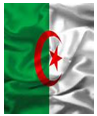 